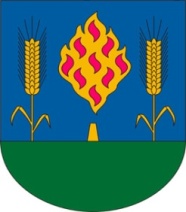 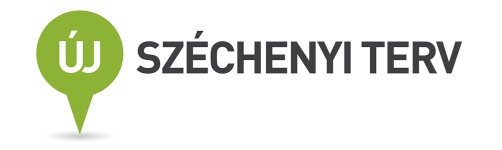 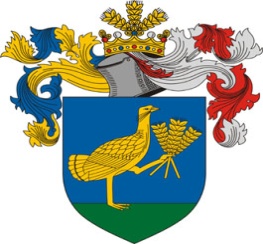 KÉSZÍTETTE NAGYHEGYES KÖZSÉG ÉS BALMAZÚJVÁROS VÁROS ÖNKORMÁNYZATA MEGBÍZÁSÁBÓL A ZÖLDIPARI KLASZTER KFT.FOTÓDOKUMENTÁCIÓa Szemléletformáló kampány állomásairól„Hivatásforgalmi célú kerékpárút létesítése Balmazújváros és Nagyhegyes települések között” projekthez kapcsolódó társadalmi felelősségvállalást segítő kommunikációs programÉAOP-3.1.3/A-11-2011-0001    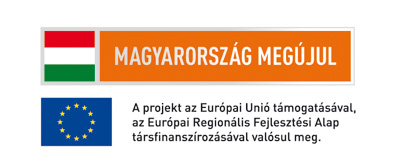 Balmazújváros 2013. 09.26. Bringázz a munkahelyedre!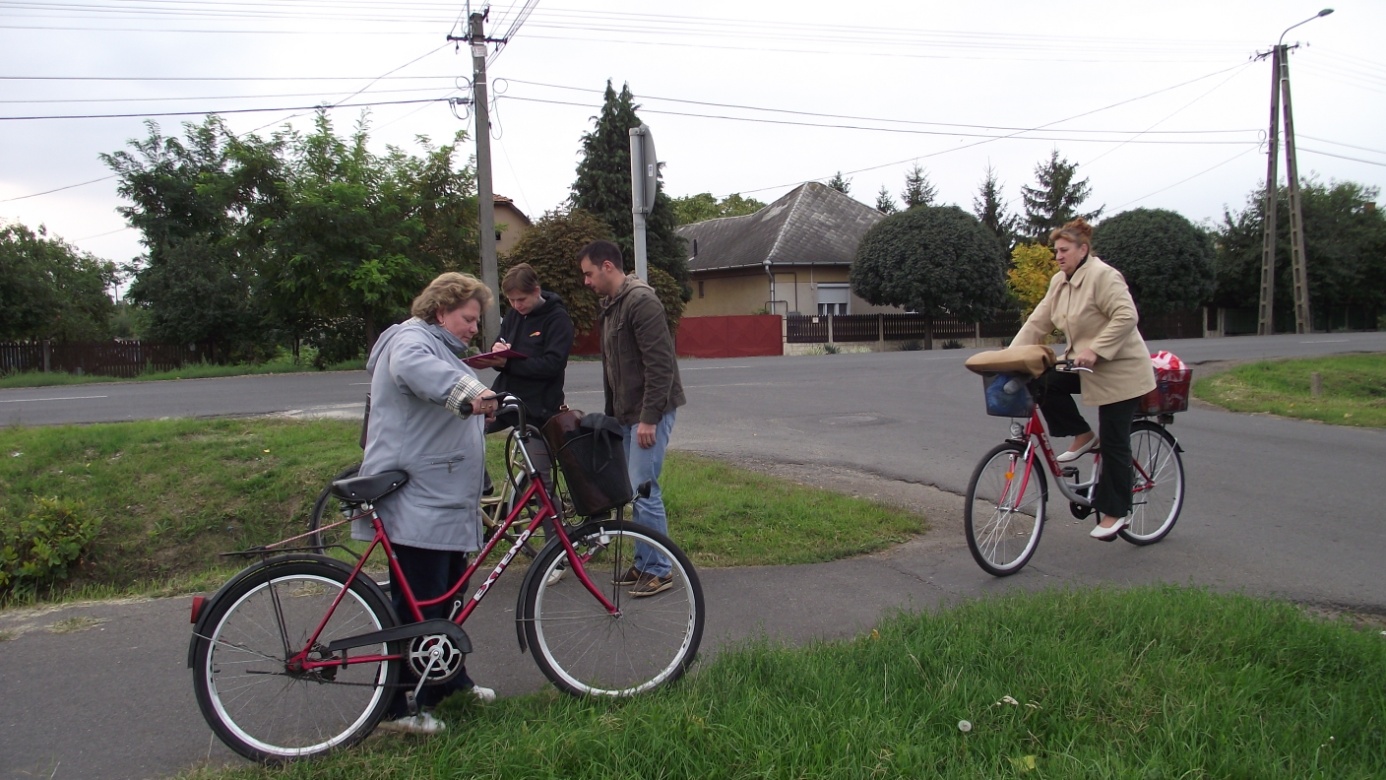 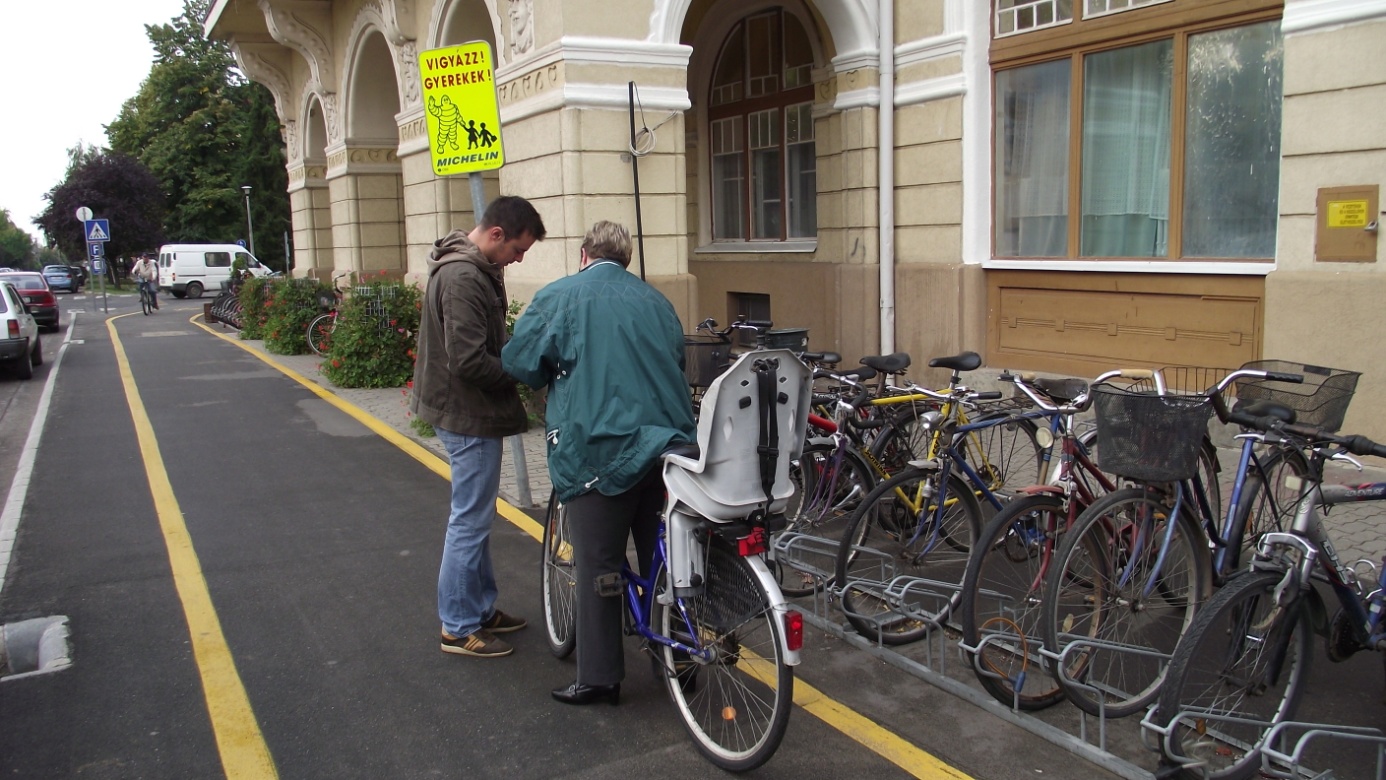 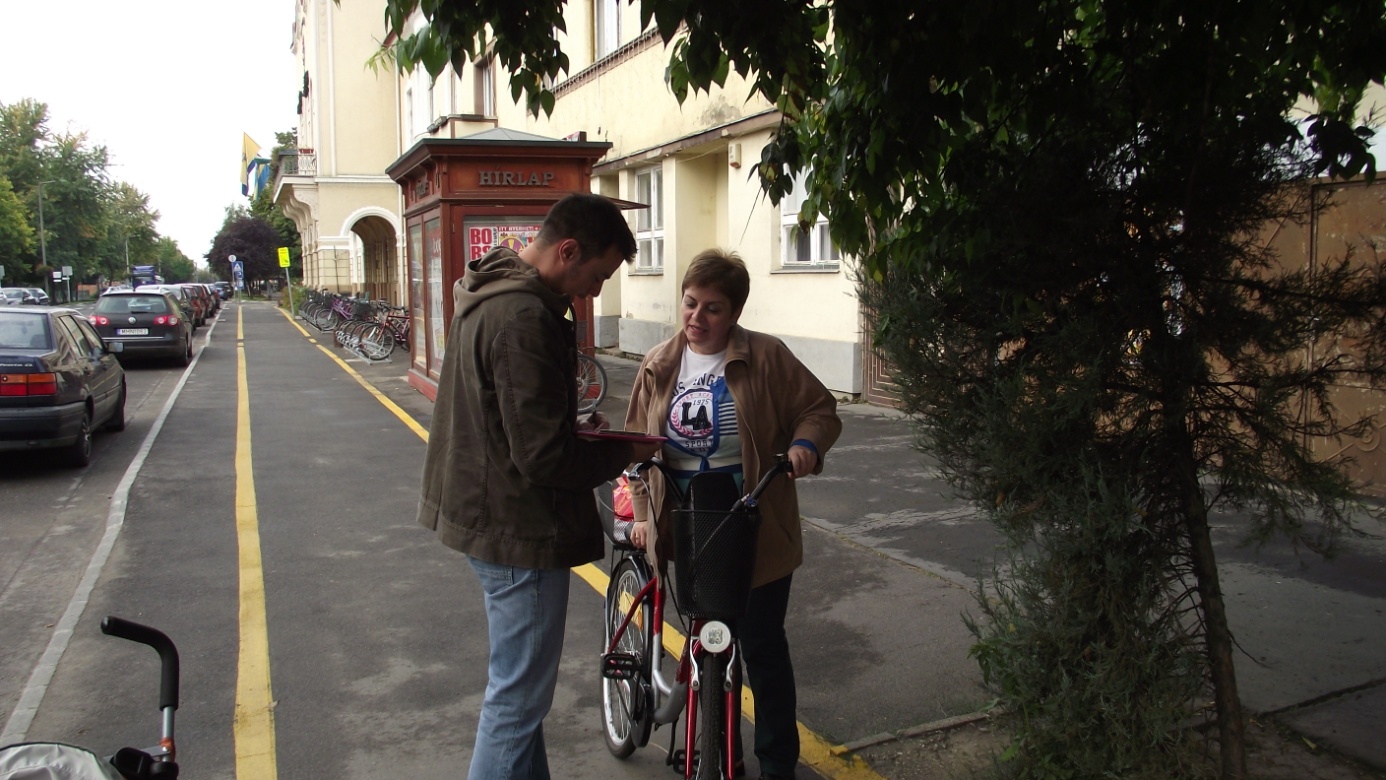 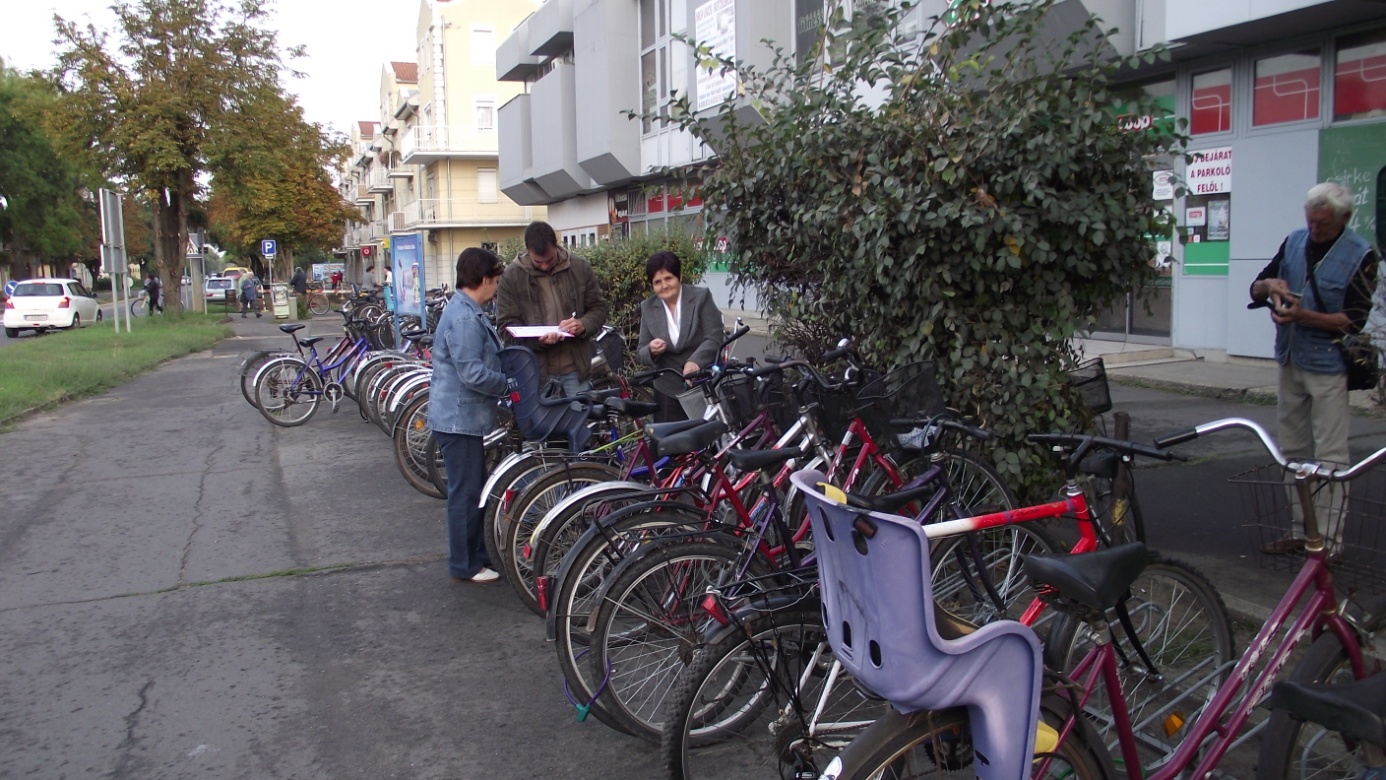 Nagyhegyes 2013. 09.27. Bringázz a munkahelyedre!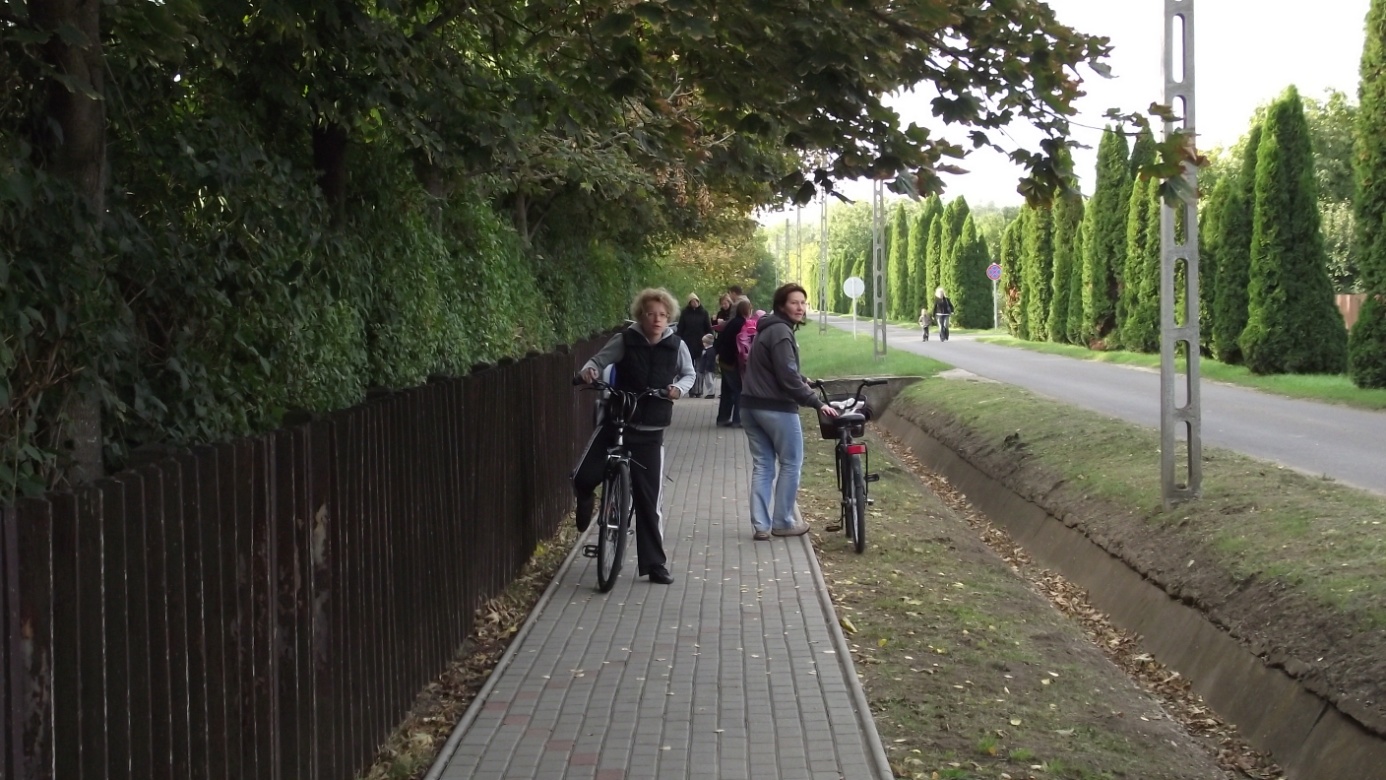 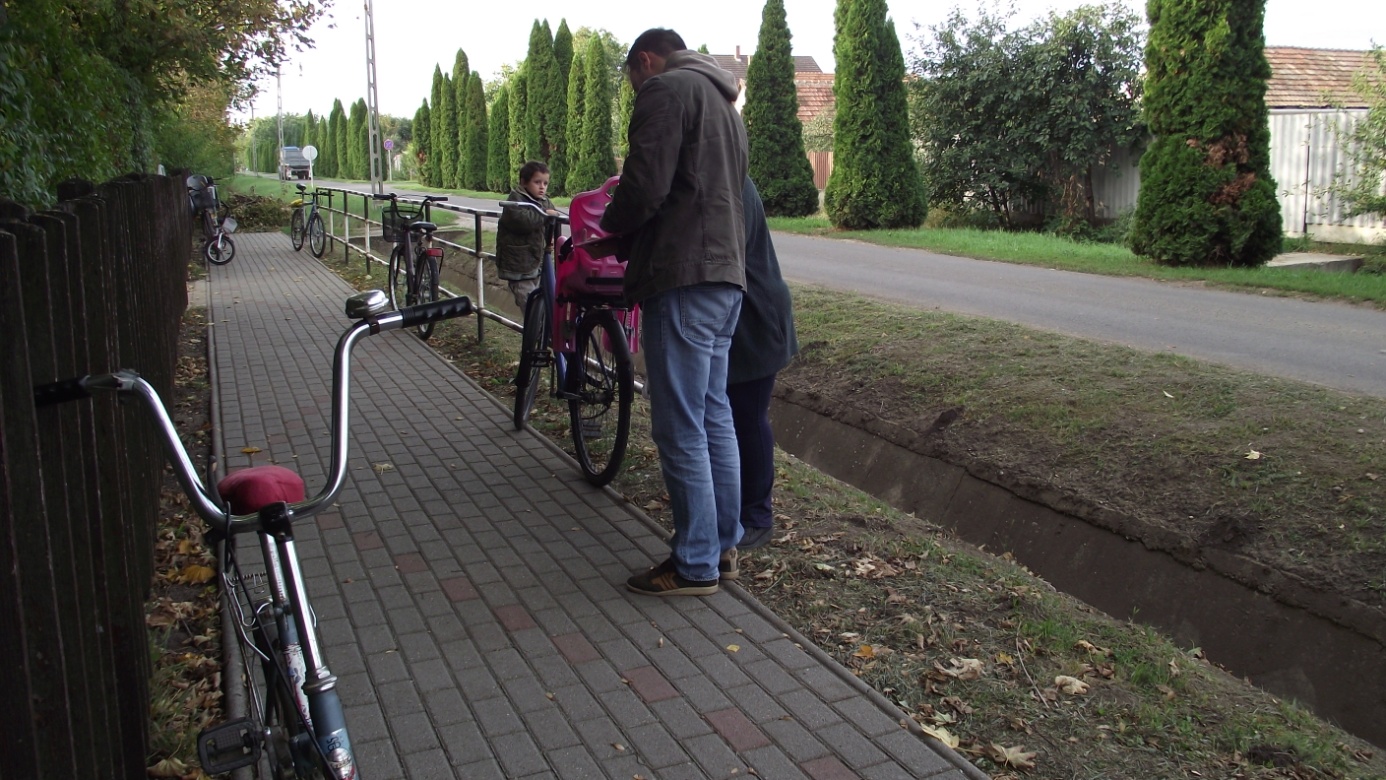 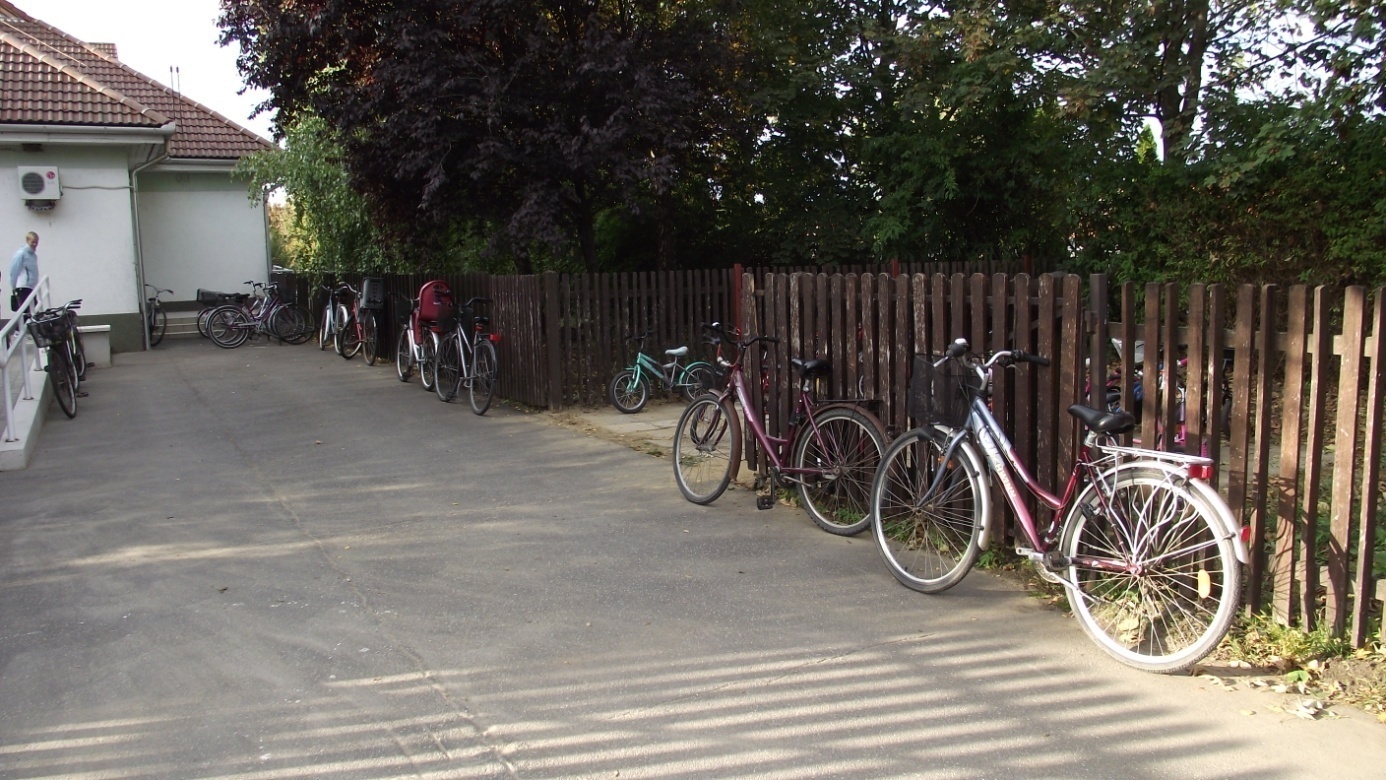 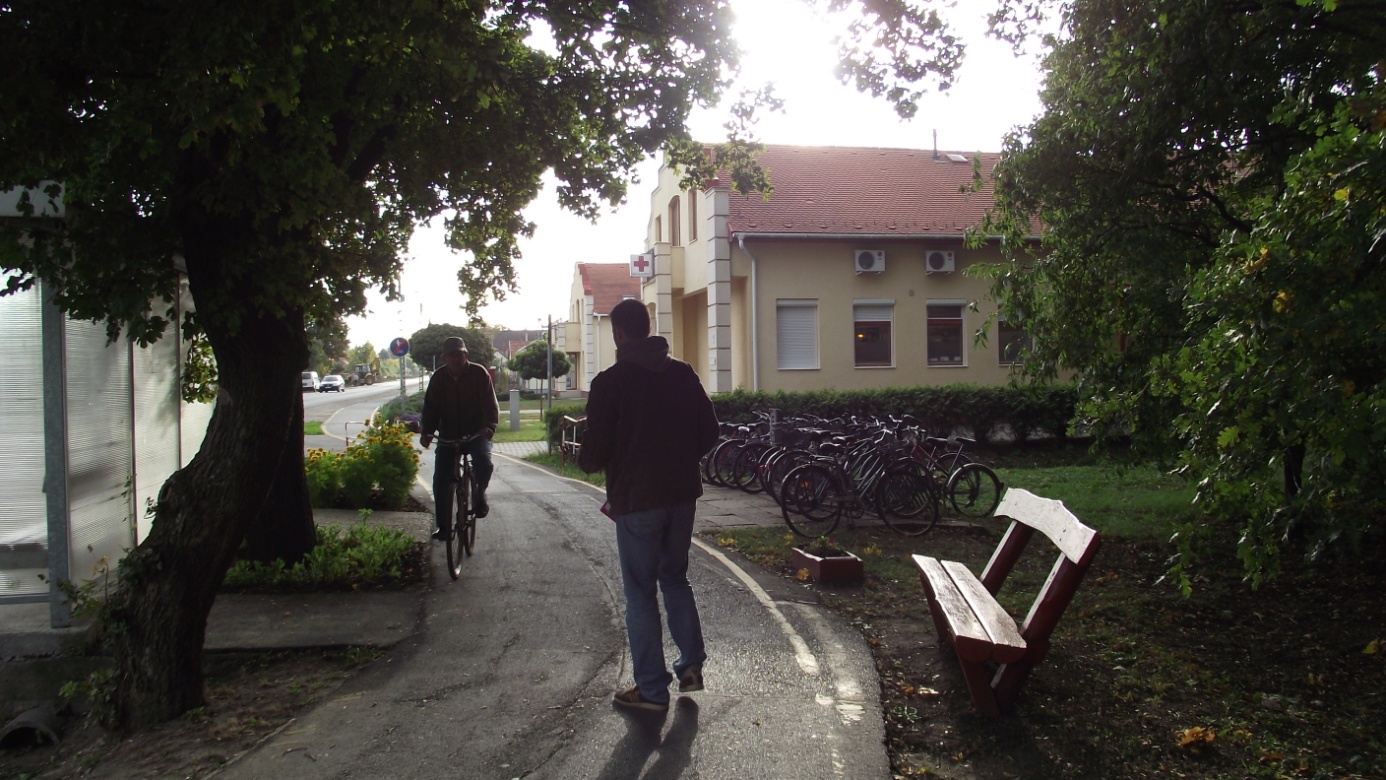 Nagyhegyesen 2013. 10.08.Bringasuli az általános iskolában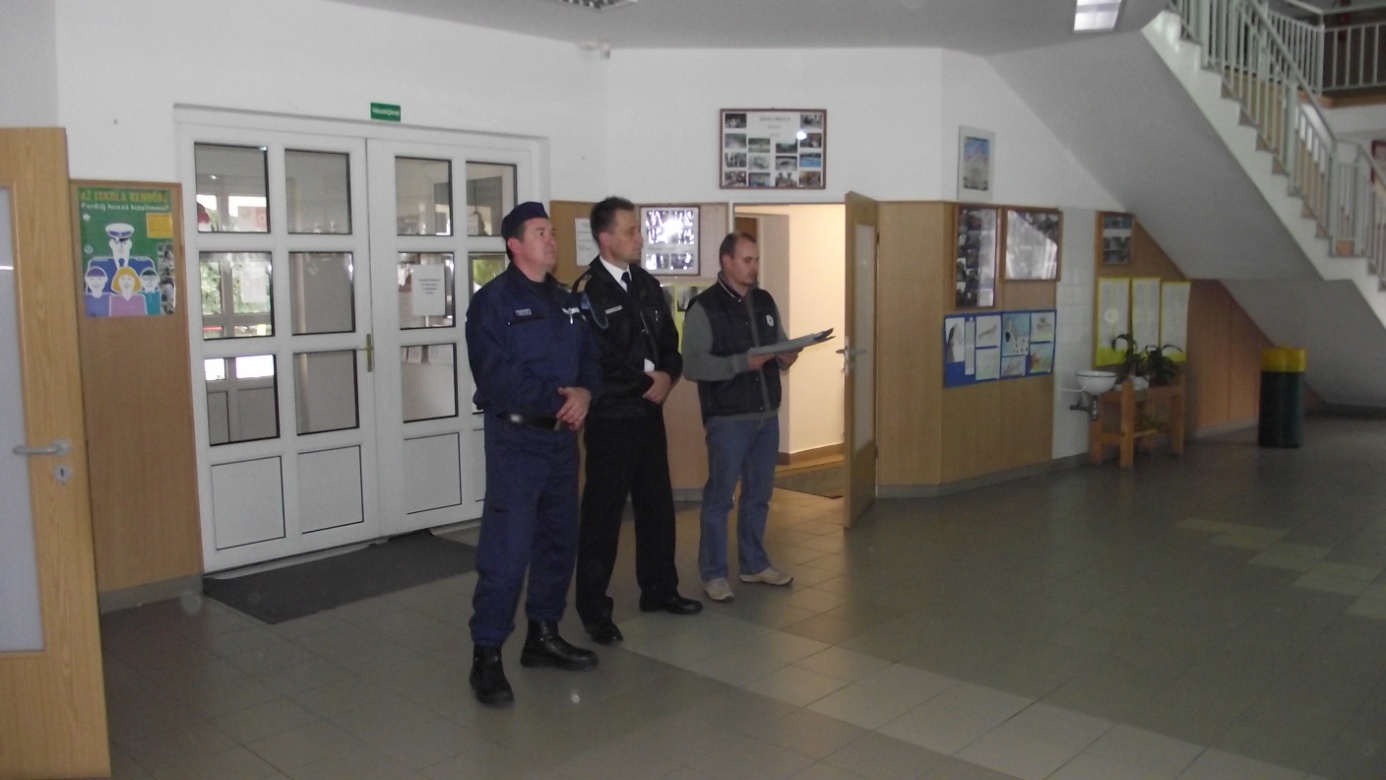 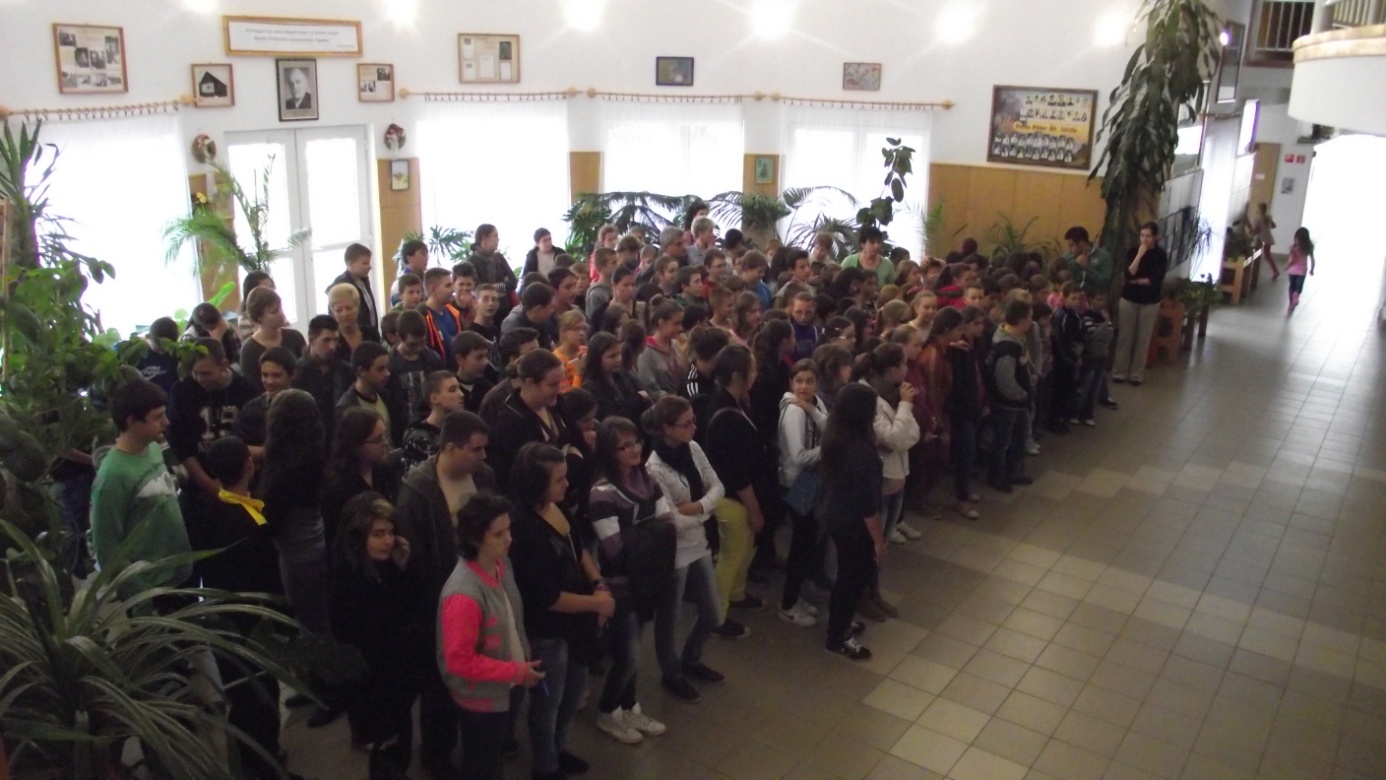 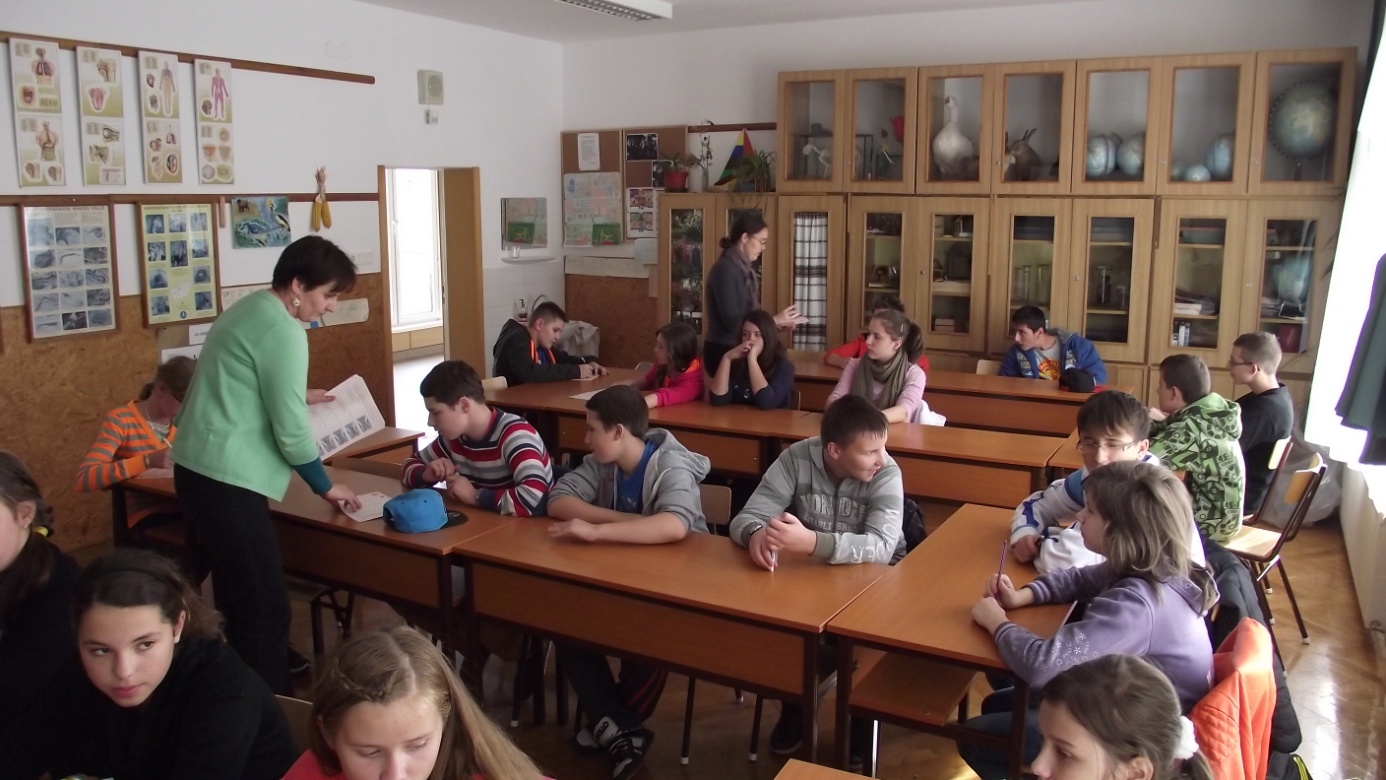 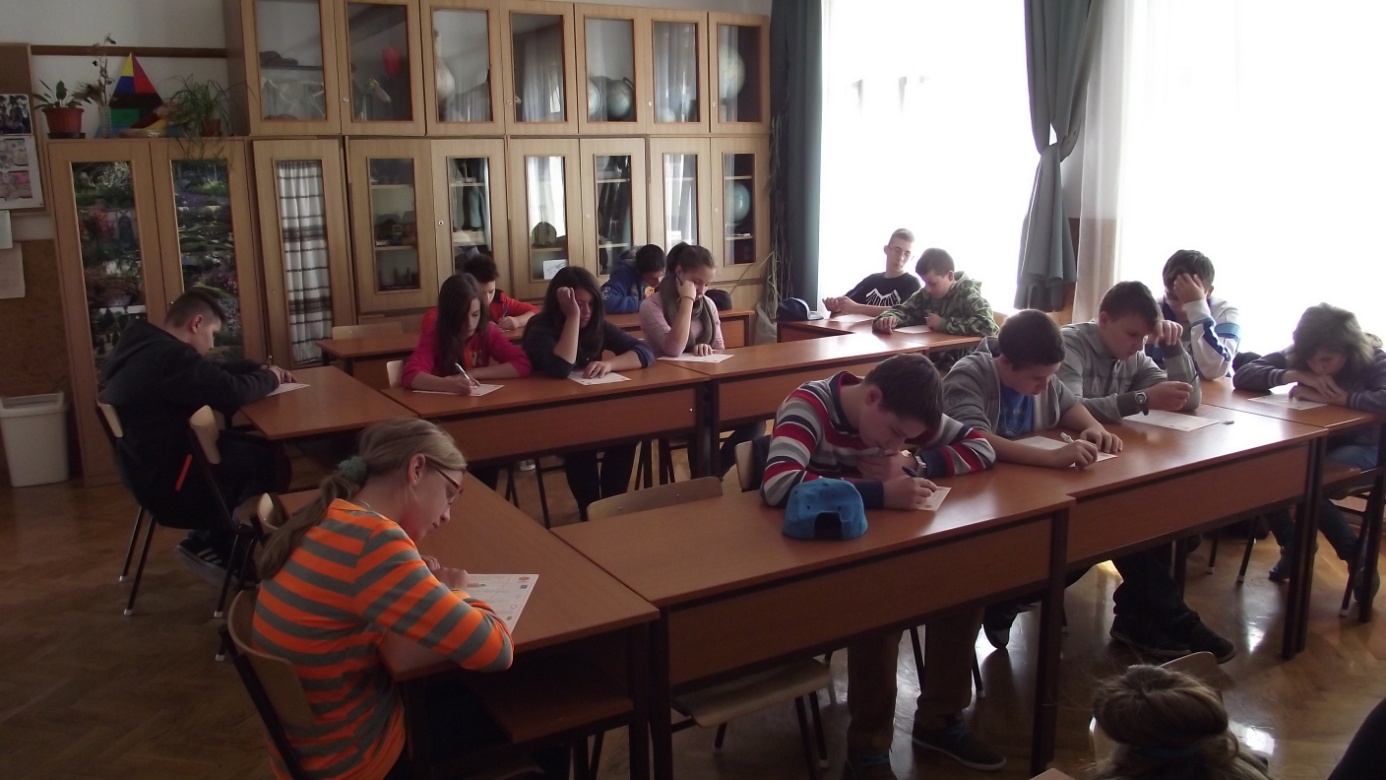 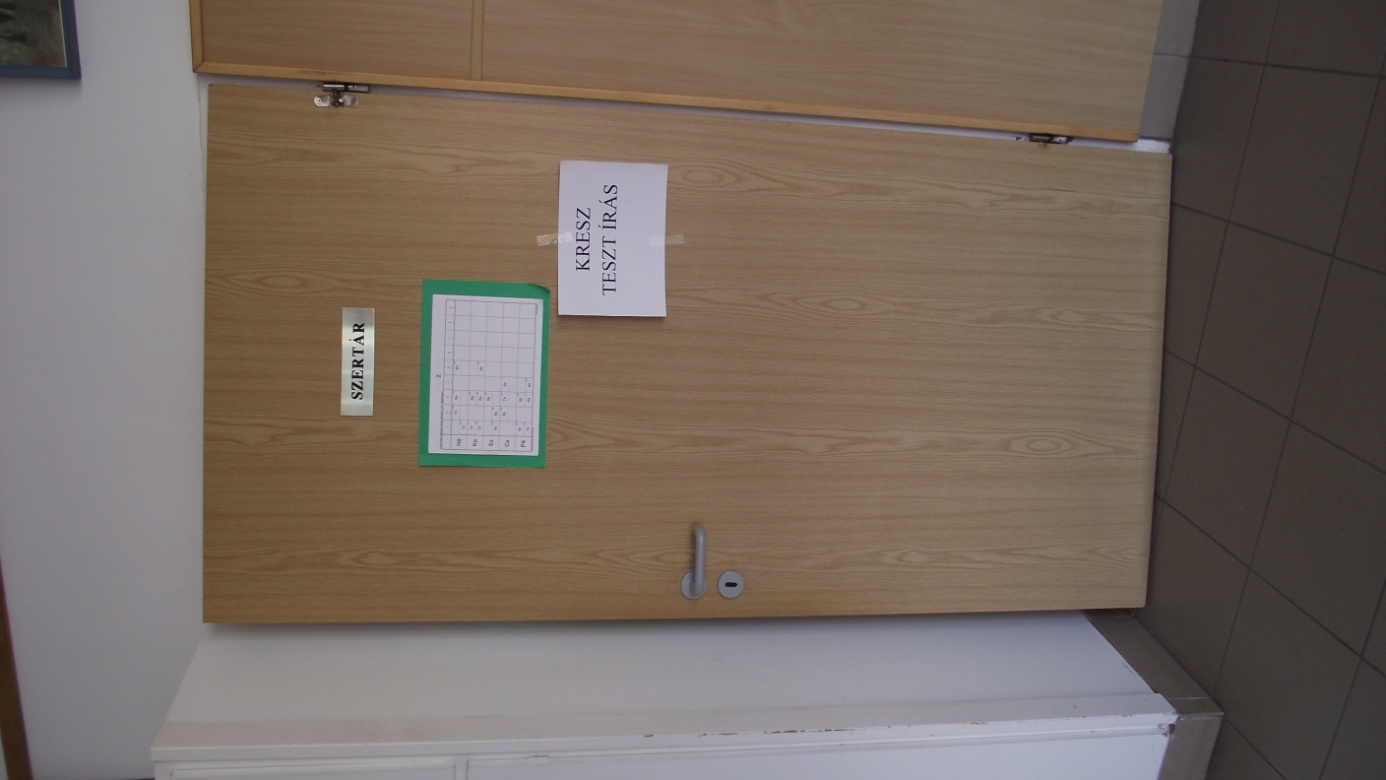 Nagyhegyesen 2013.11.08 Bringázz a suliba!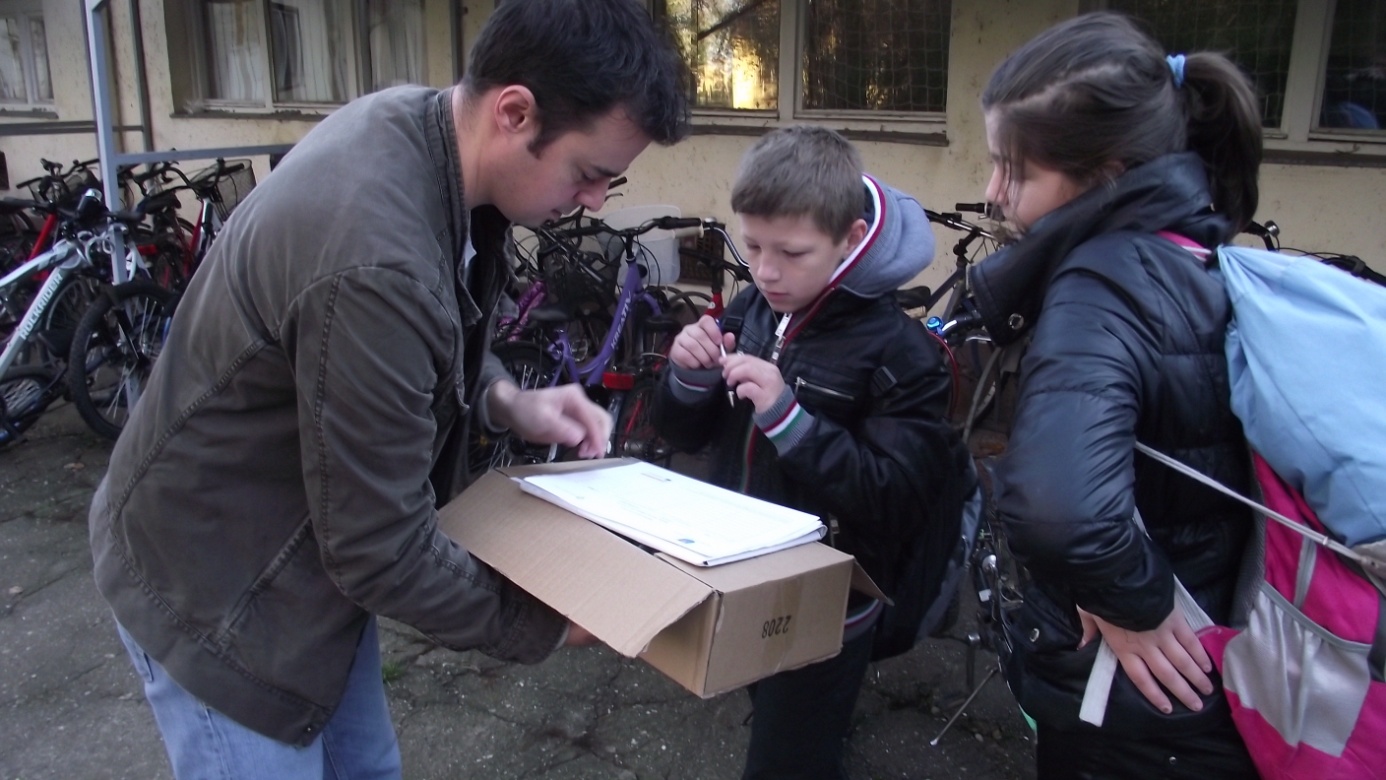 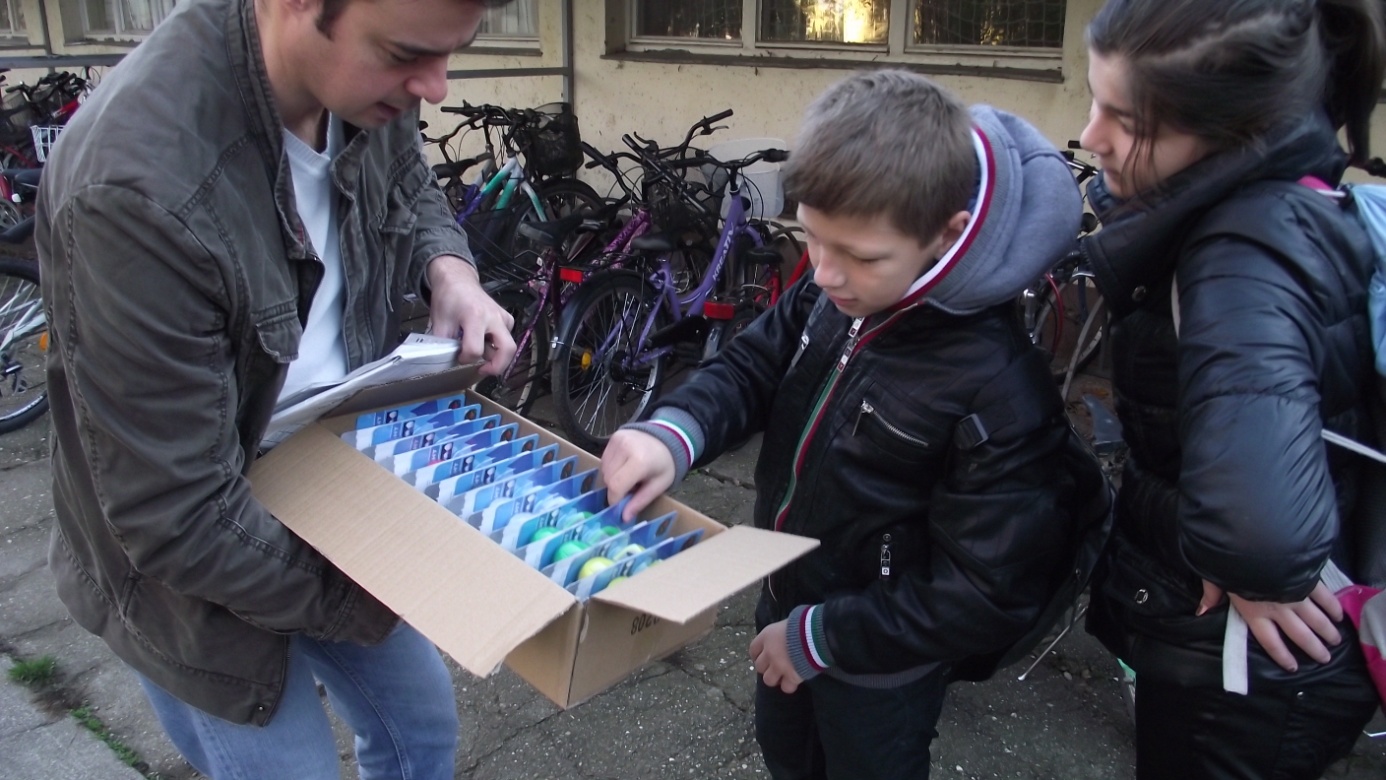 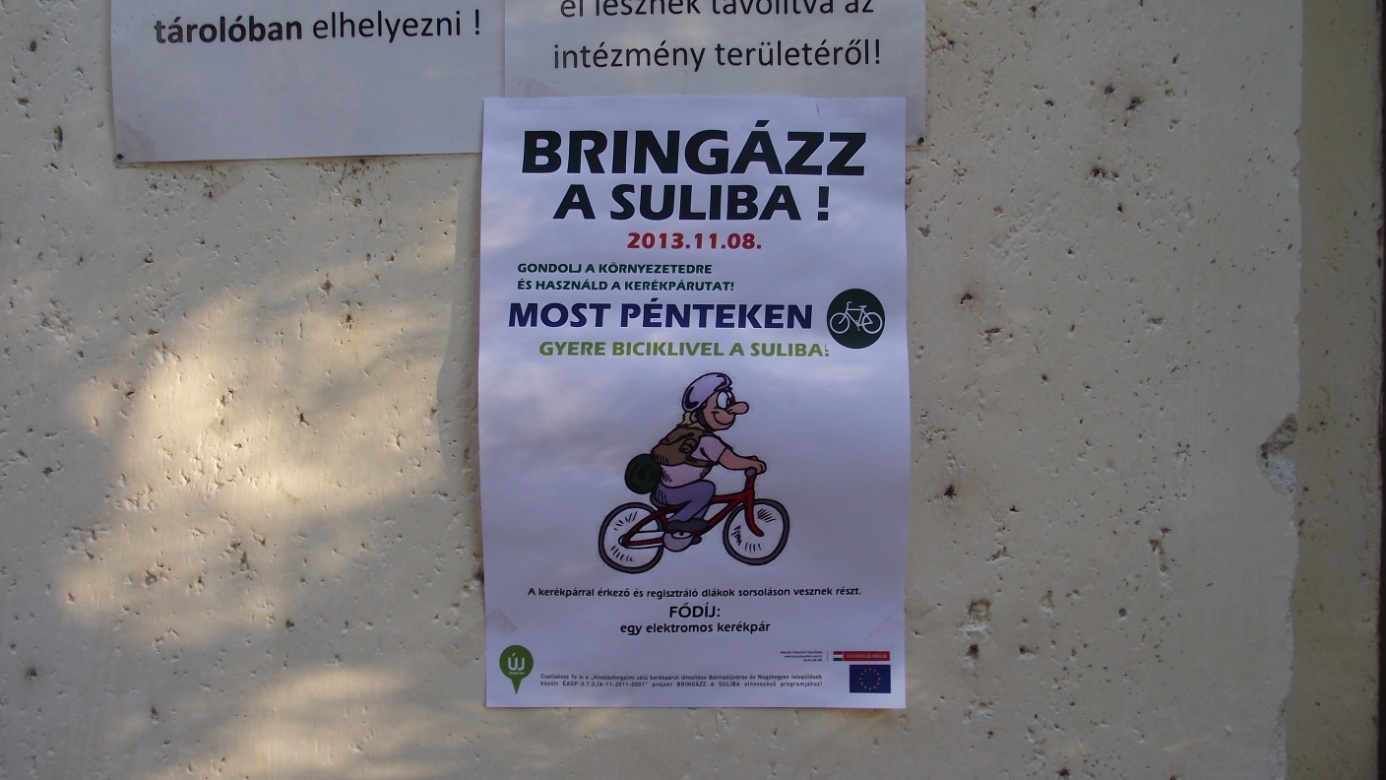 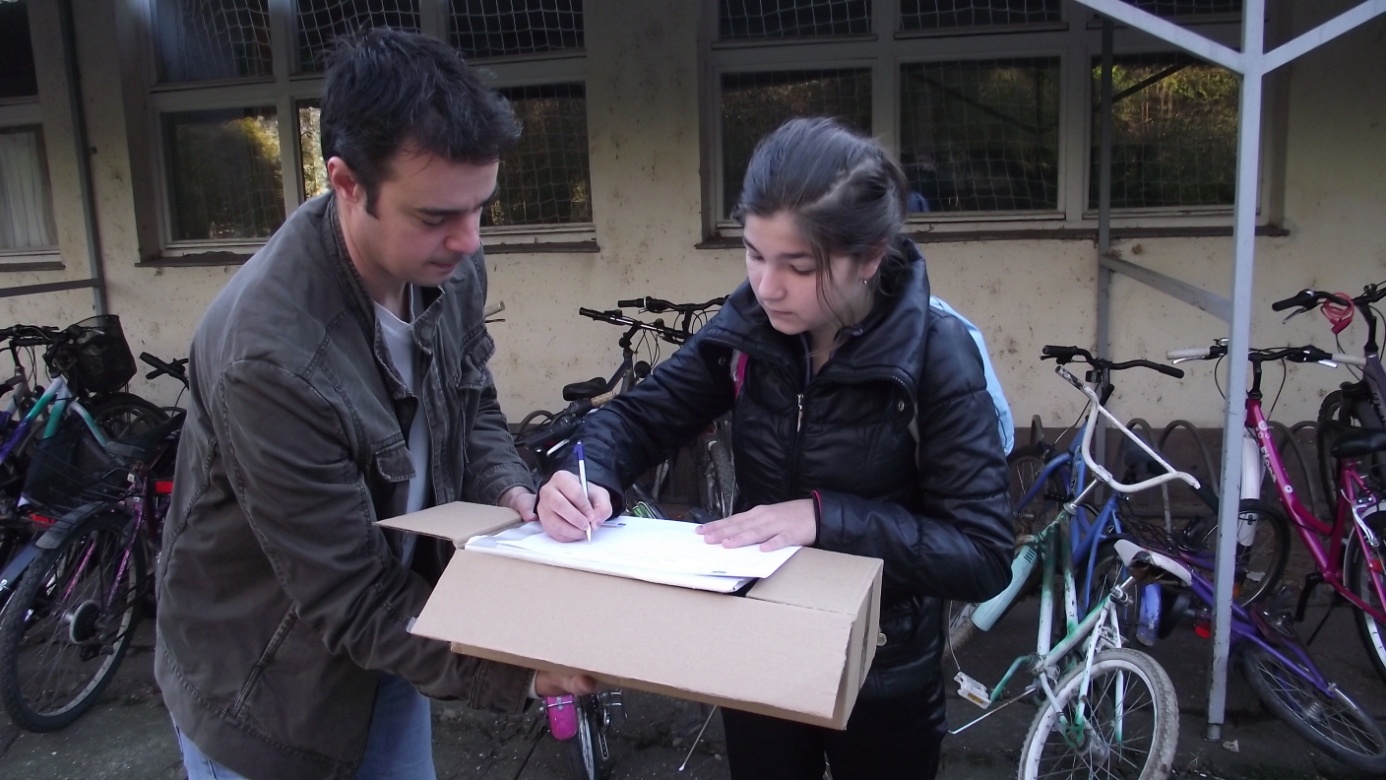 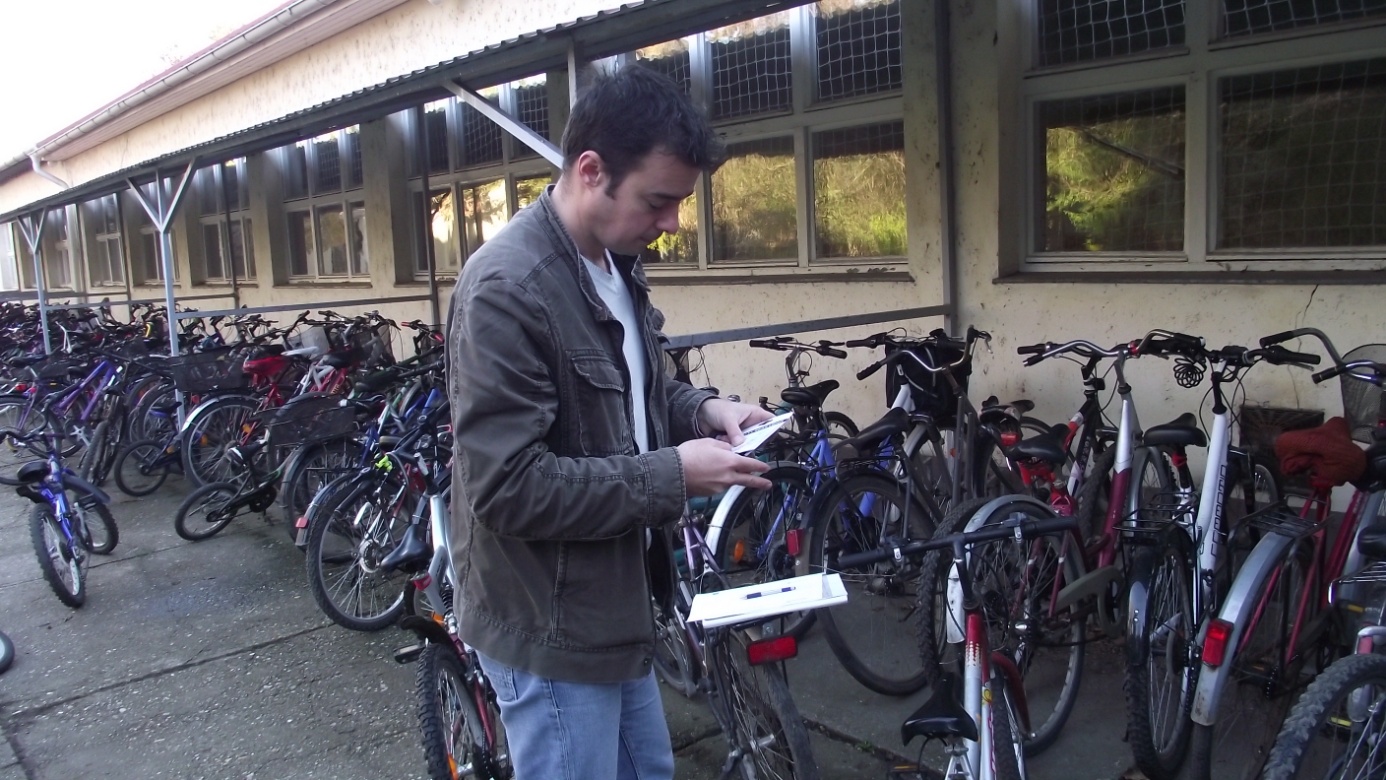 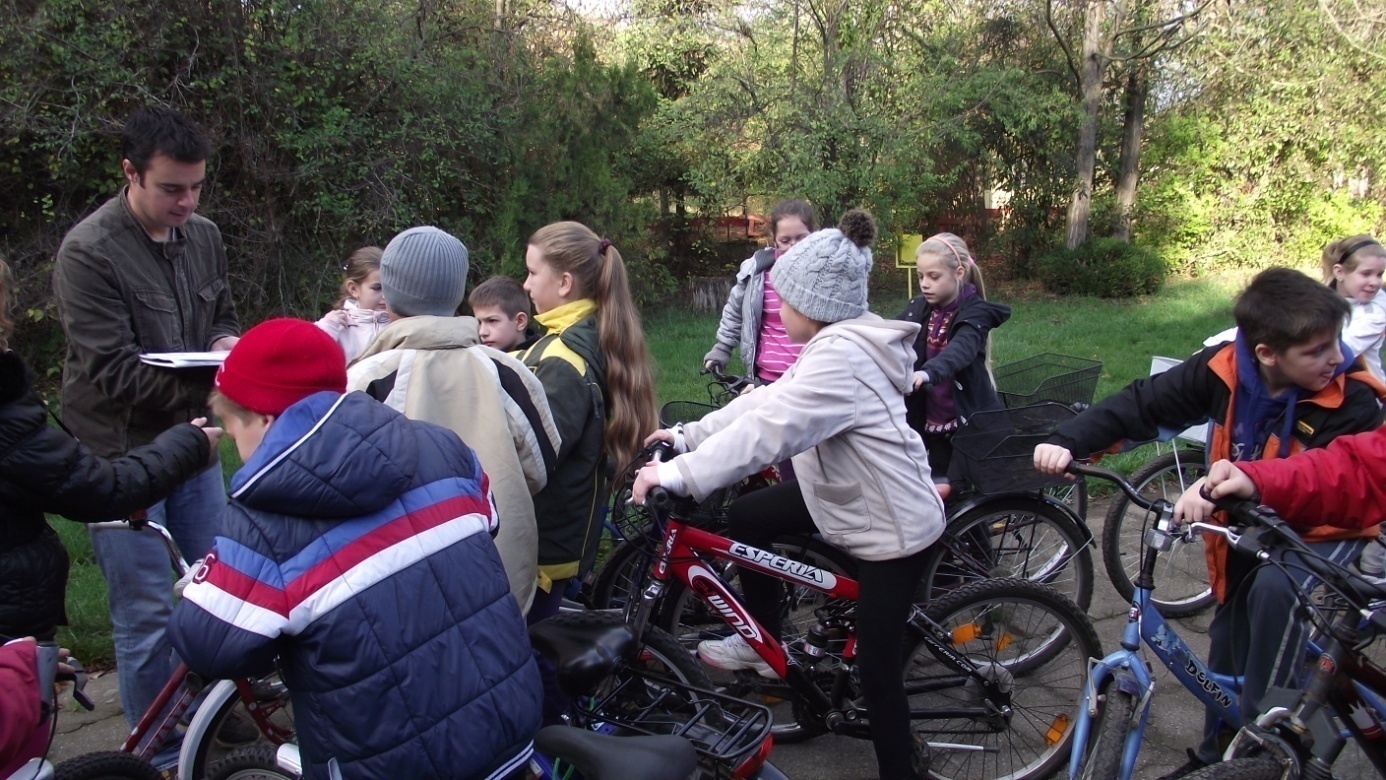 2013.11.08. Balmazújvárosban Bringázz a suliba!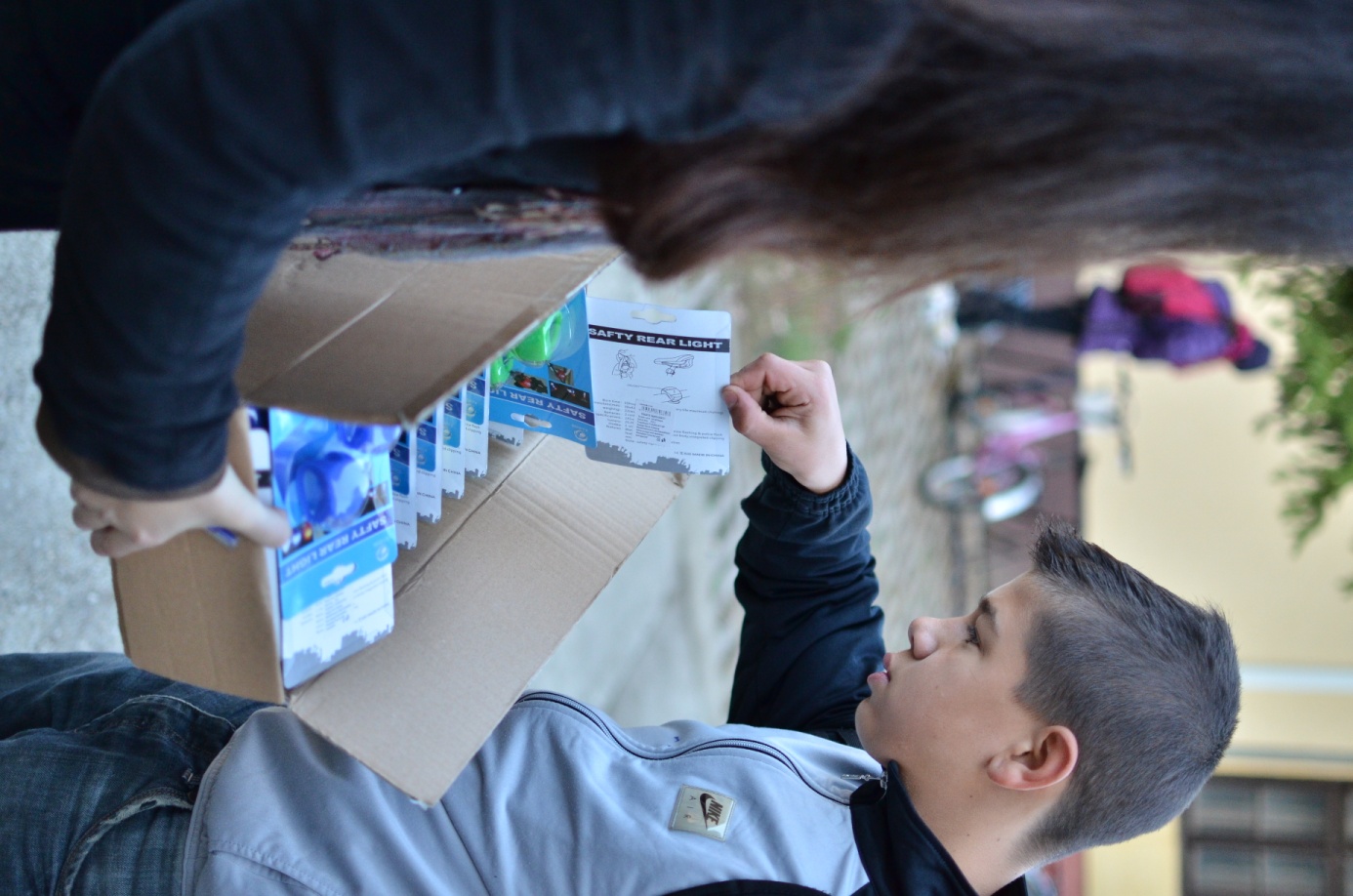 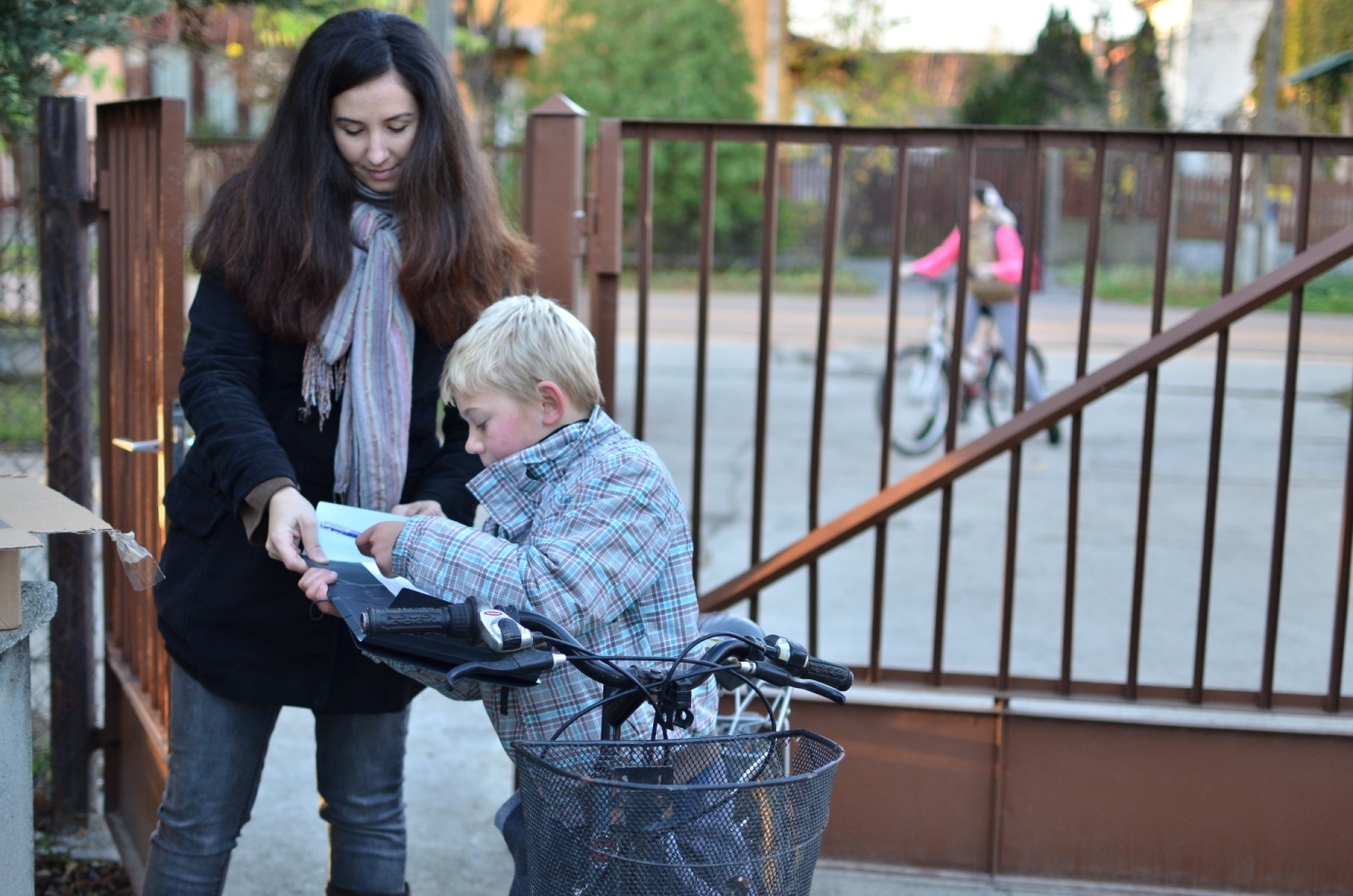 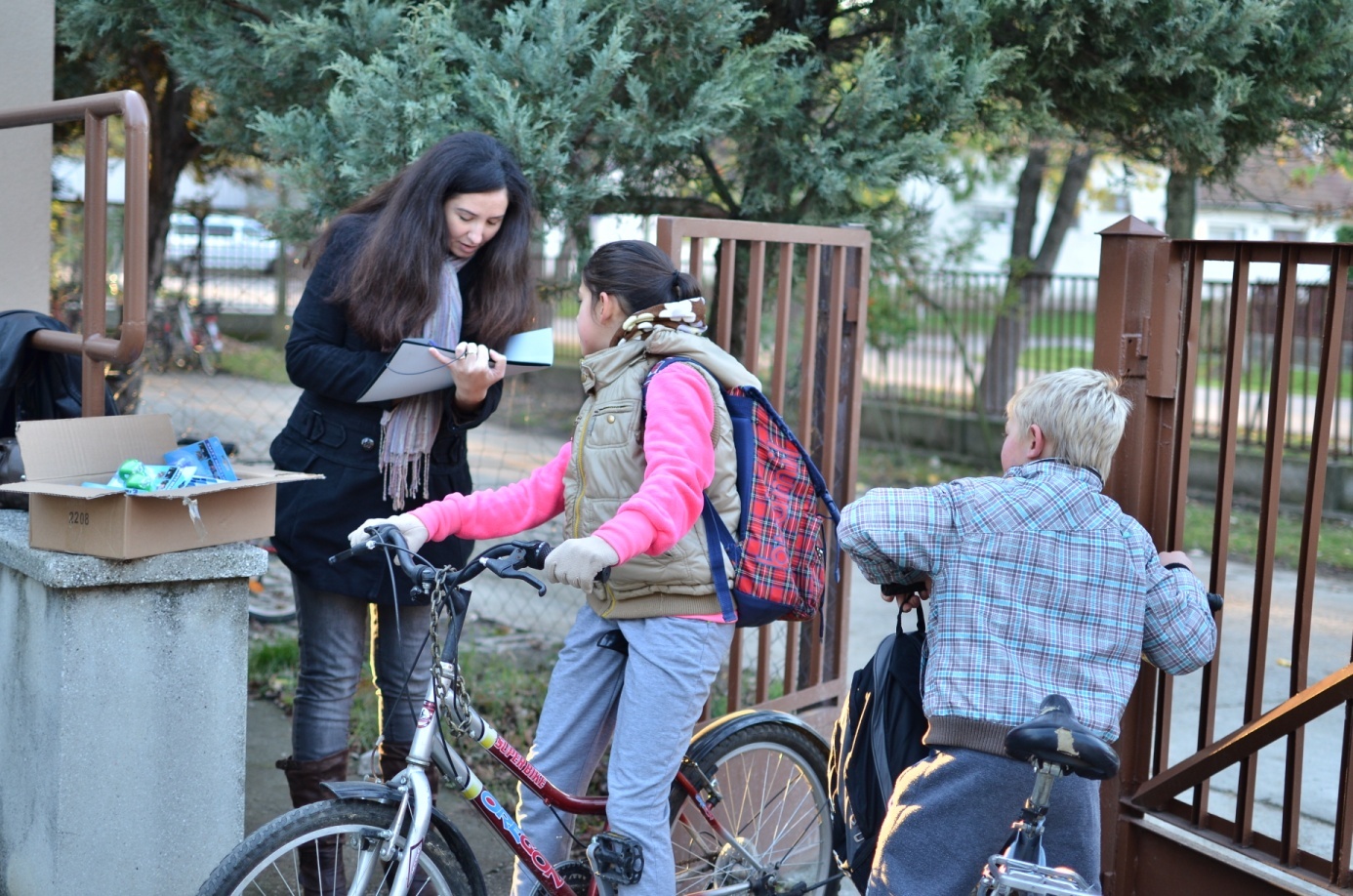 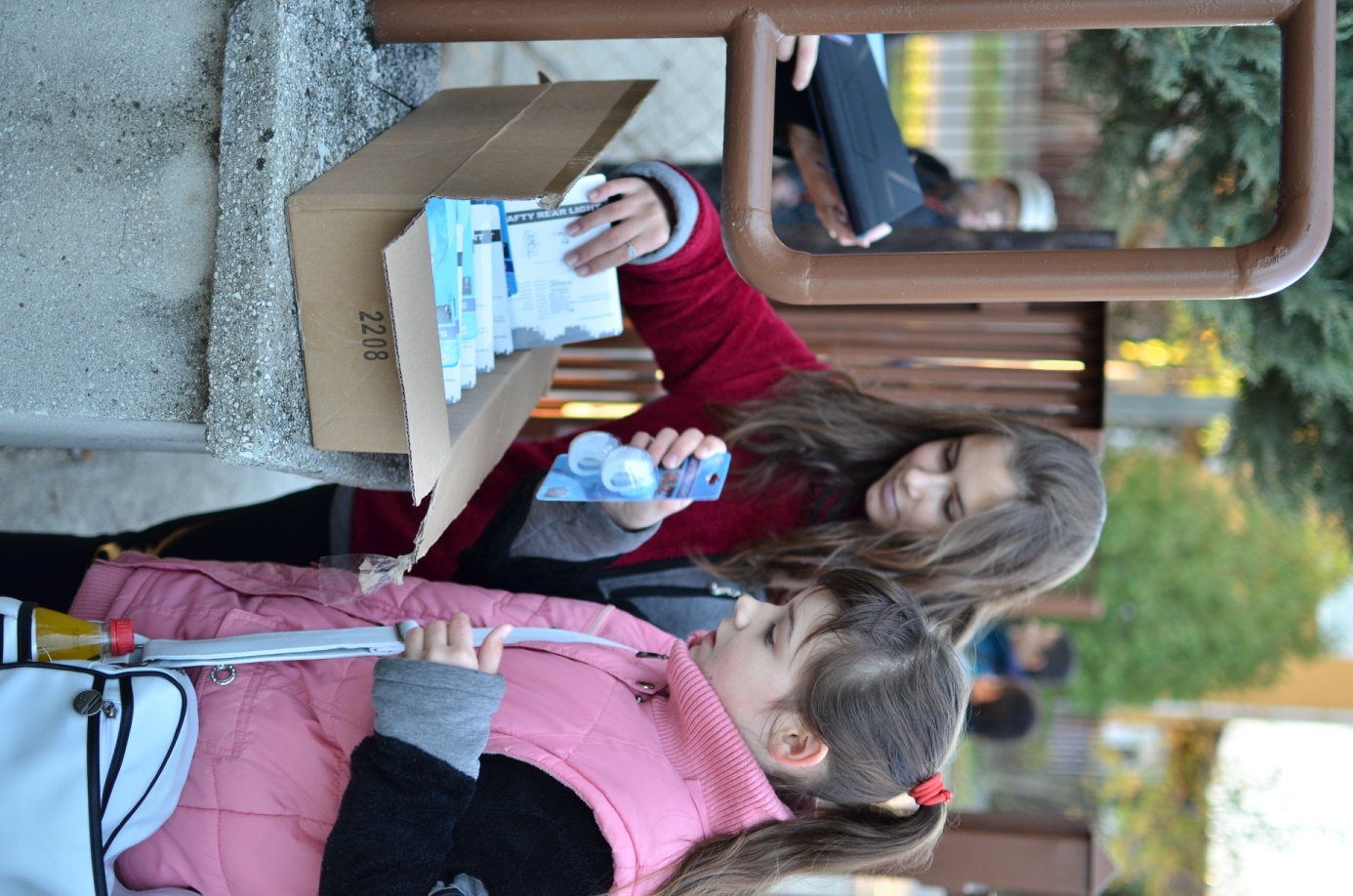 Balmazújvárosban 2013.11.08. .Bringasuli az általános iskolában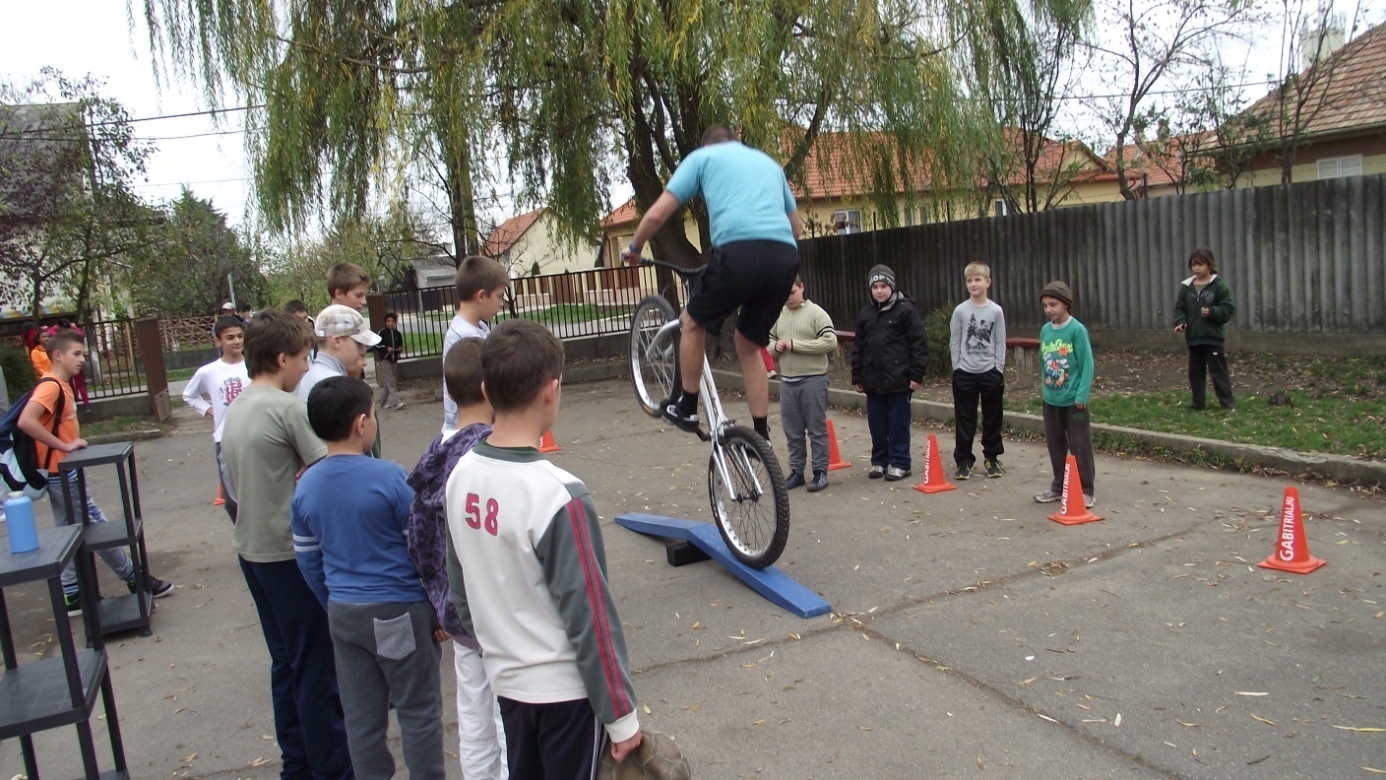 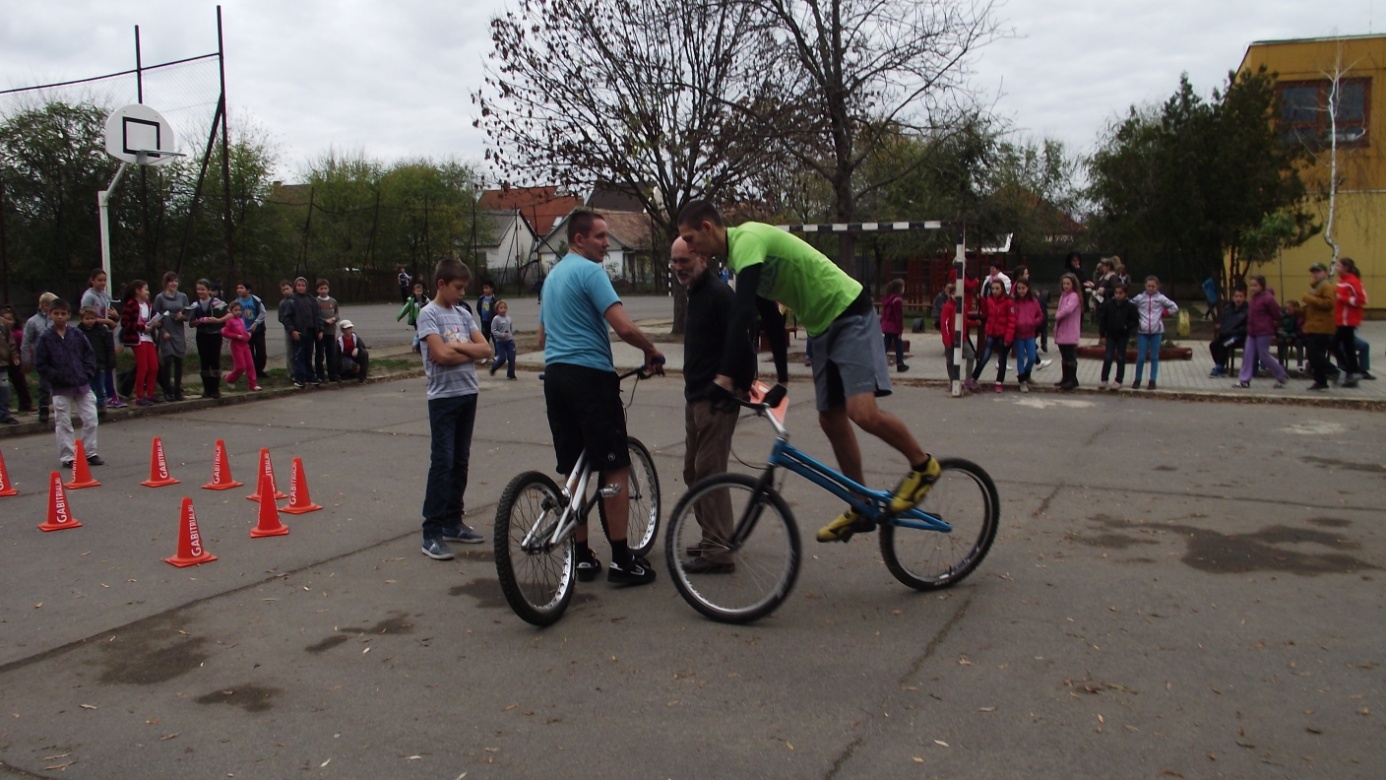 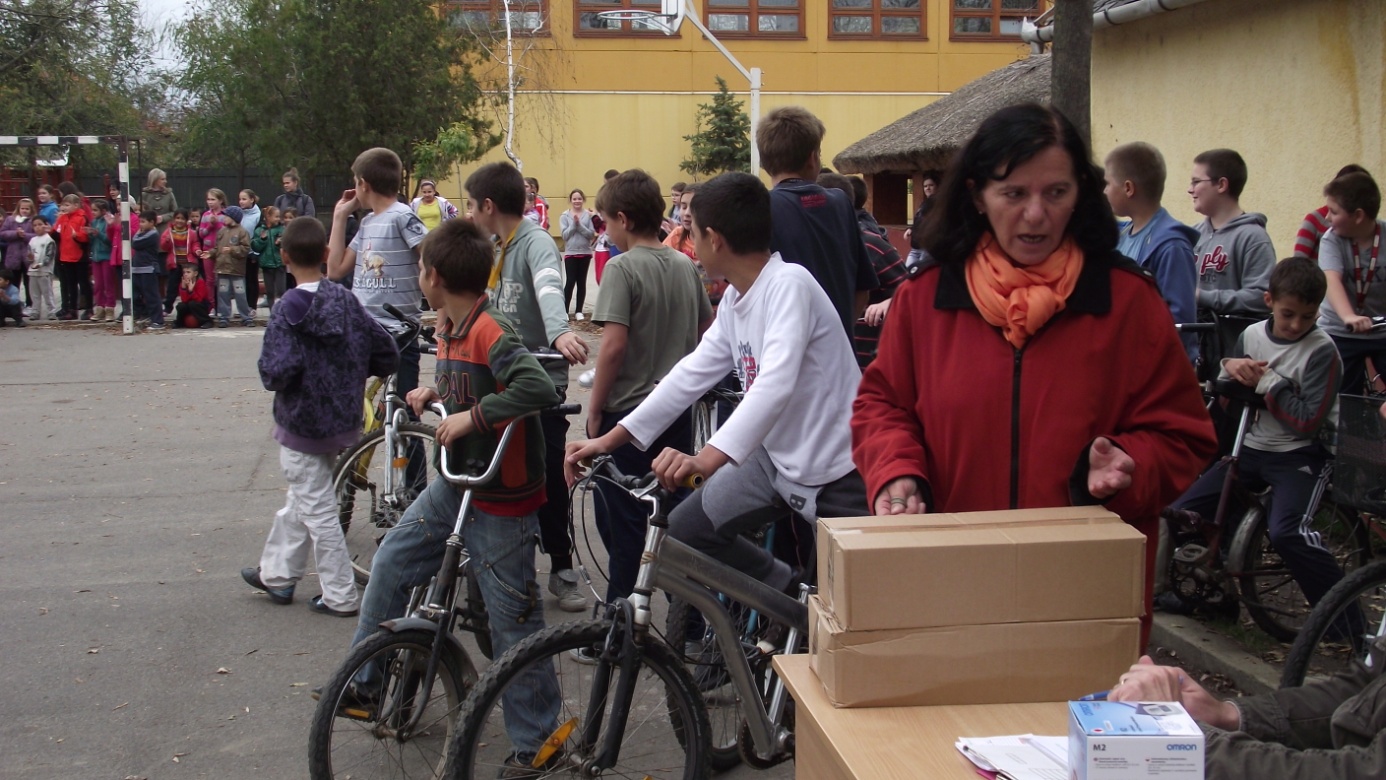 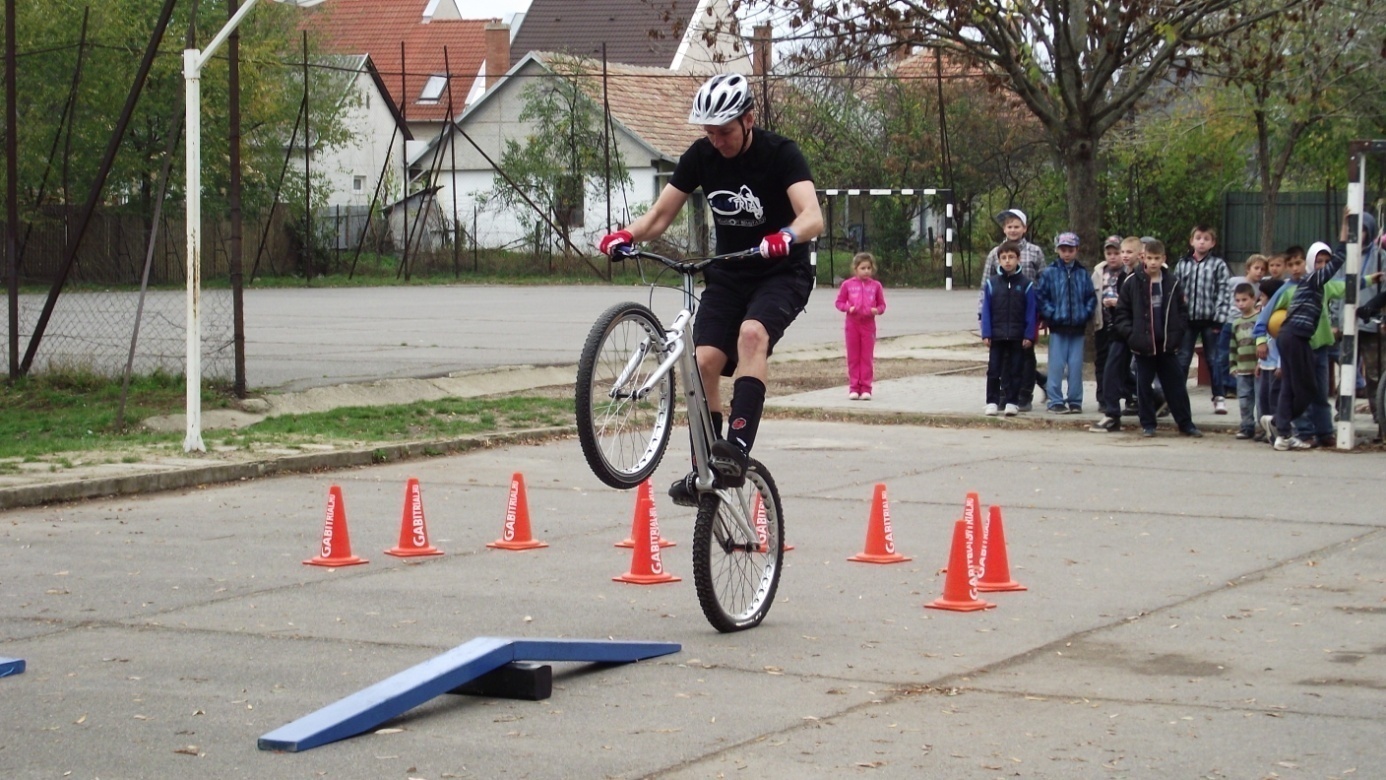 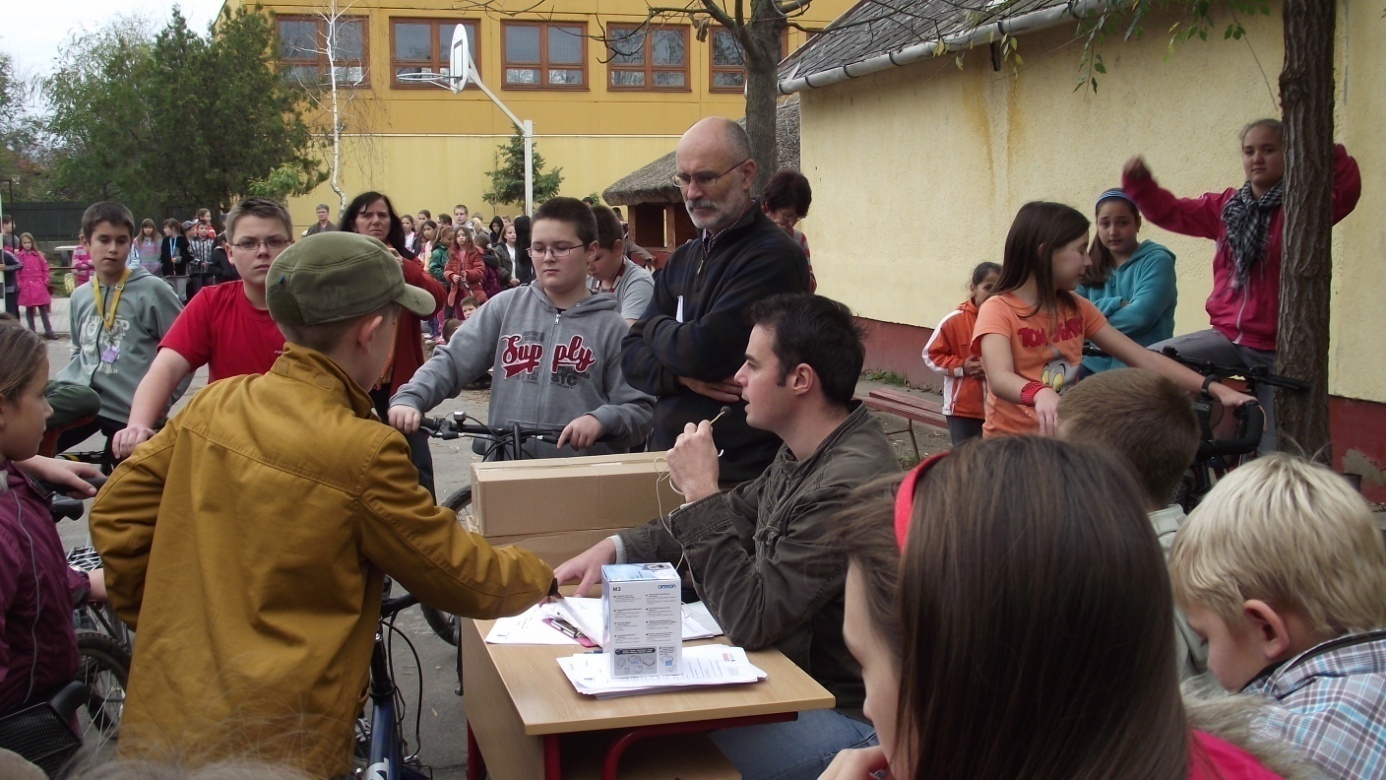 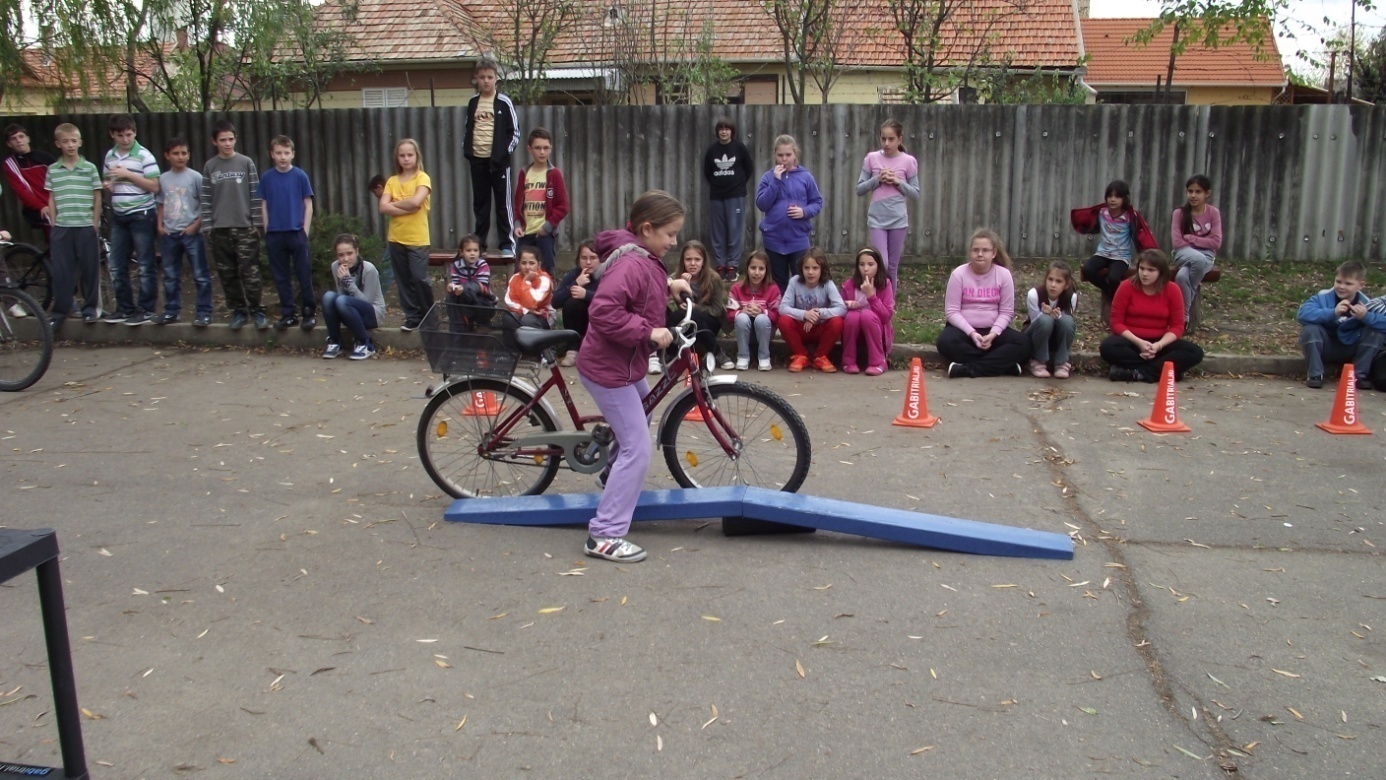 Nagyhegyesen 2013.11.08.Bringasuli az óvodában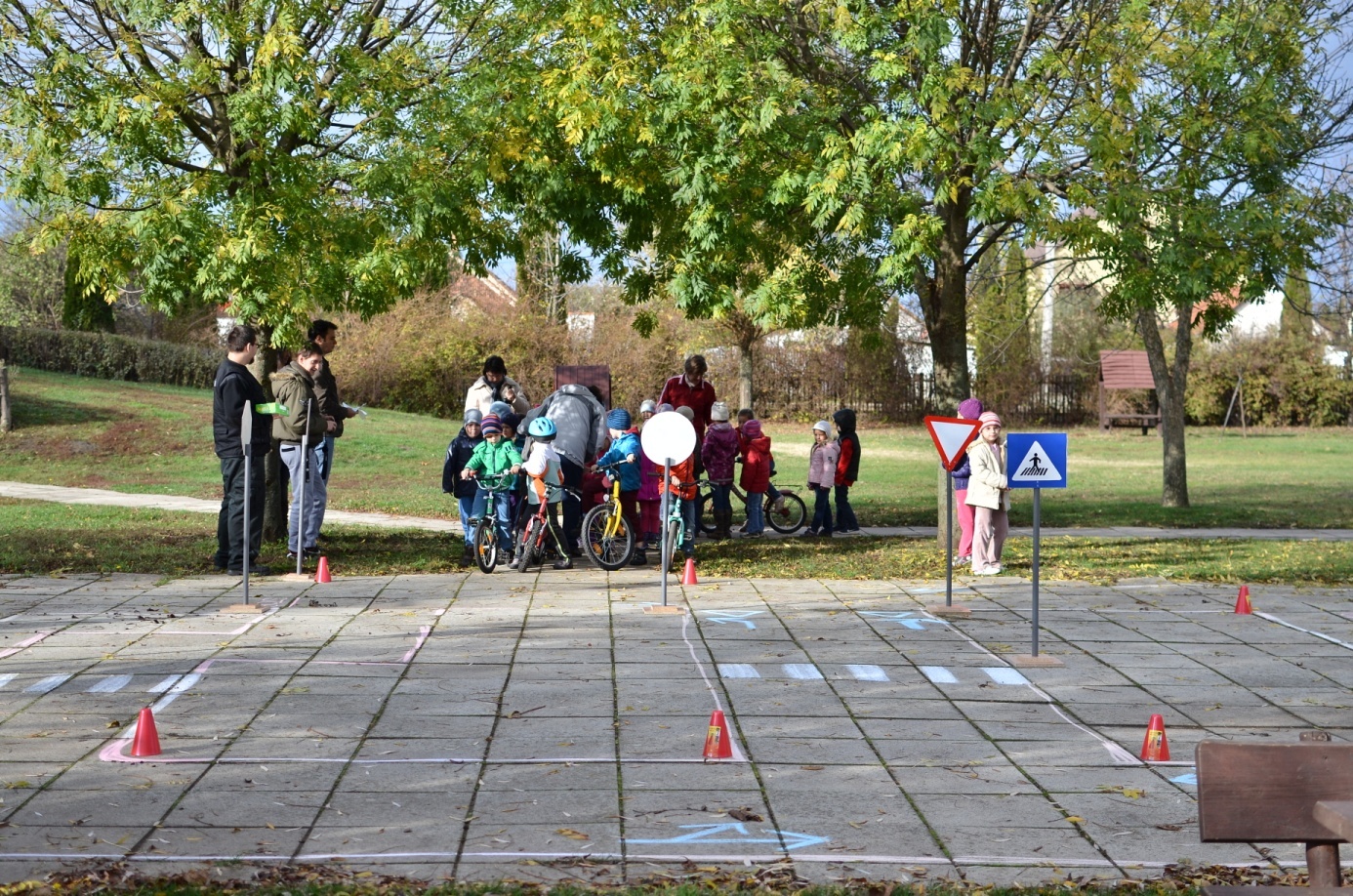 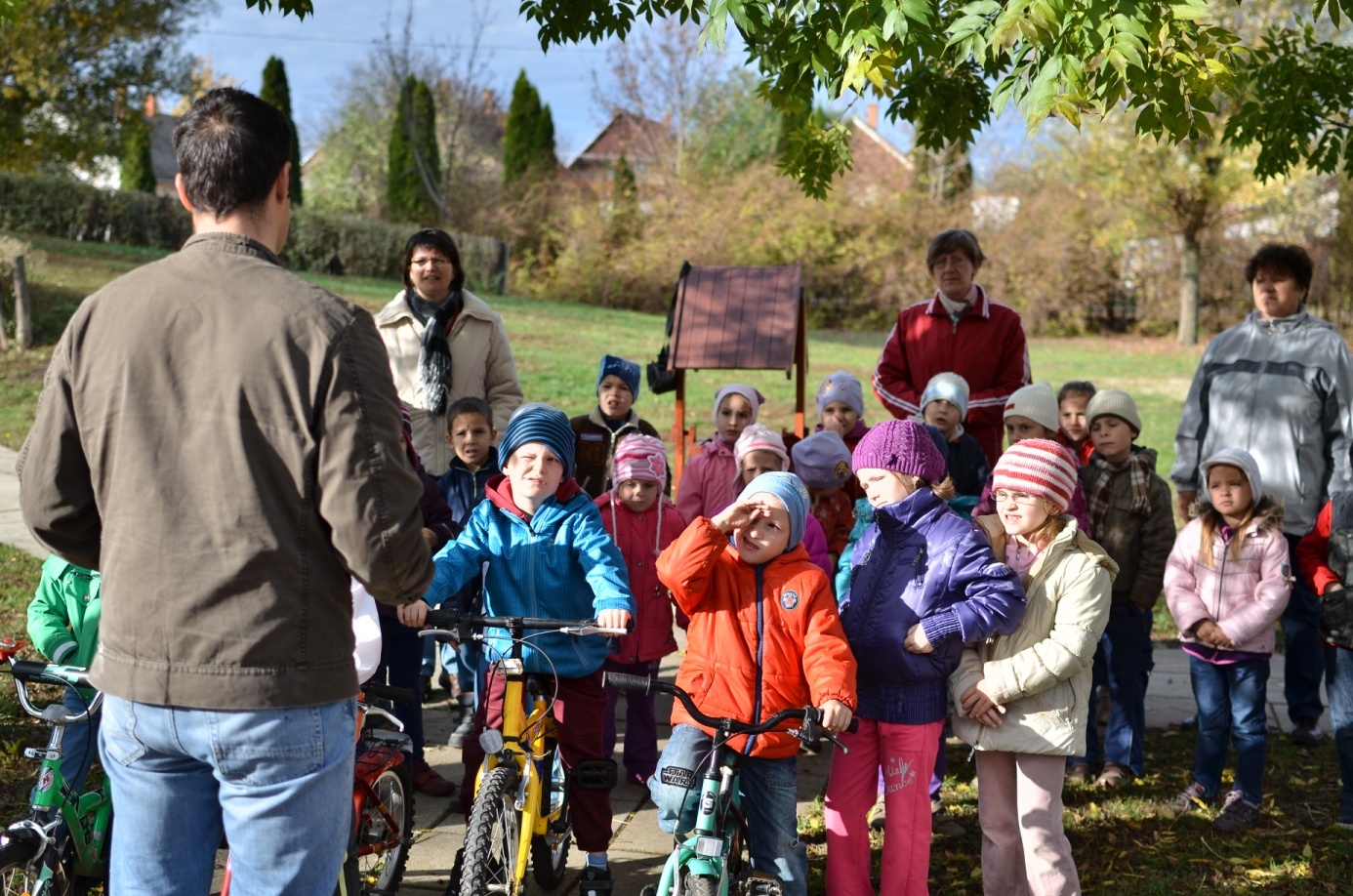 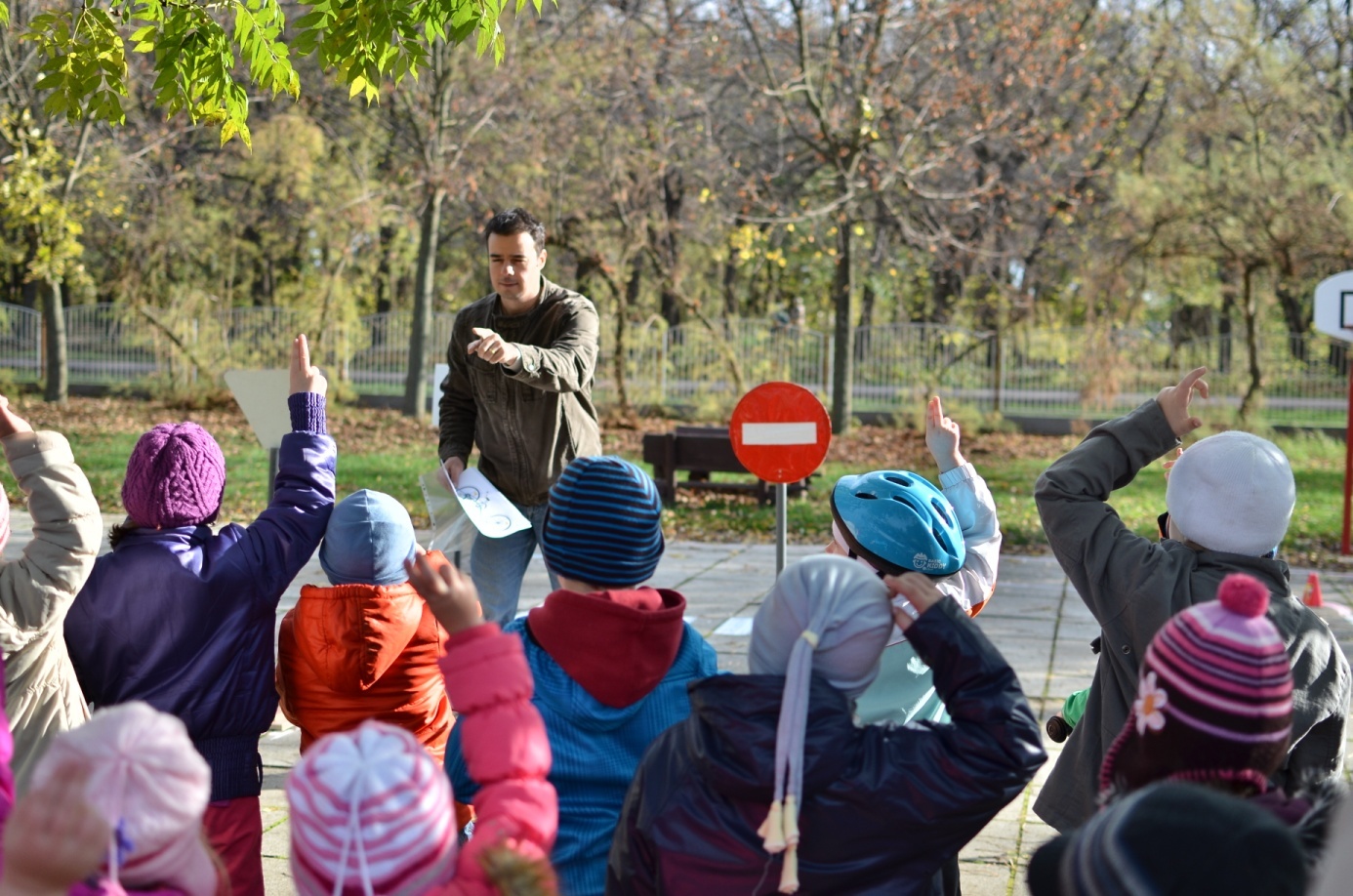 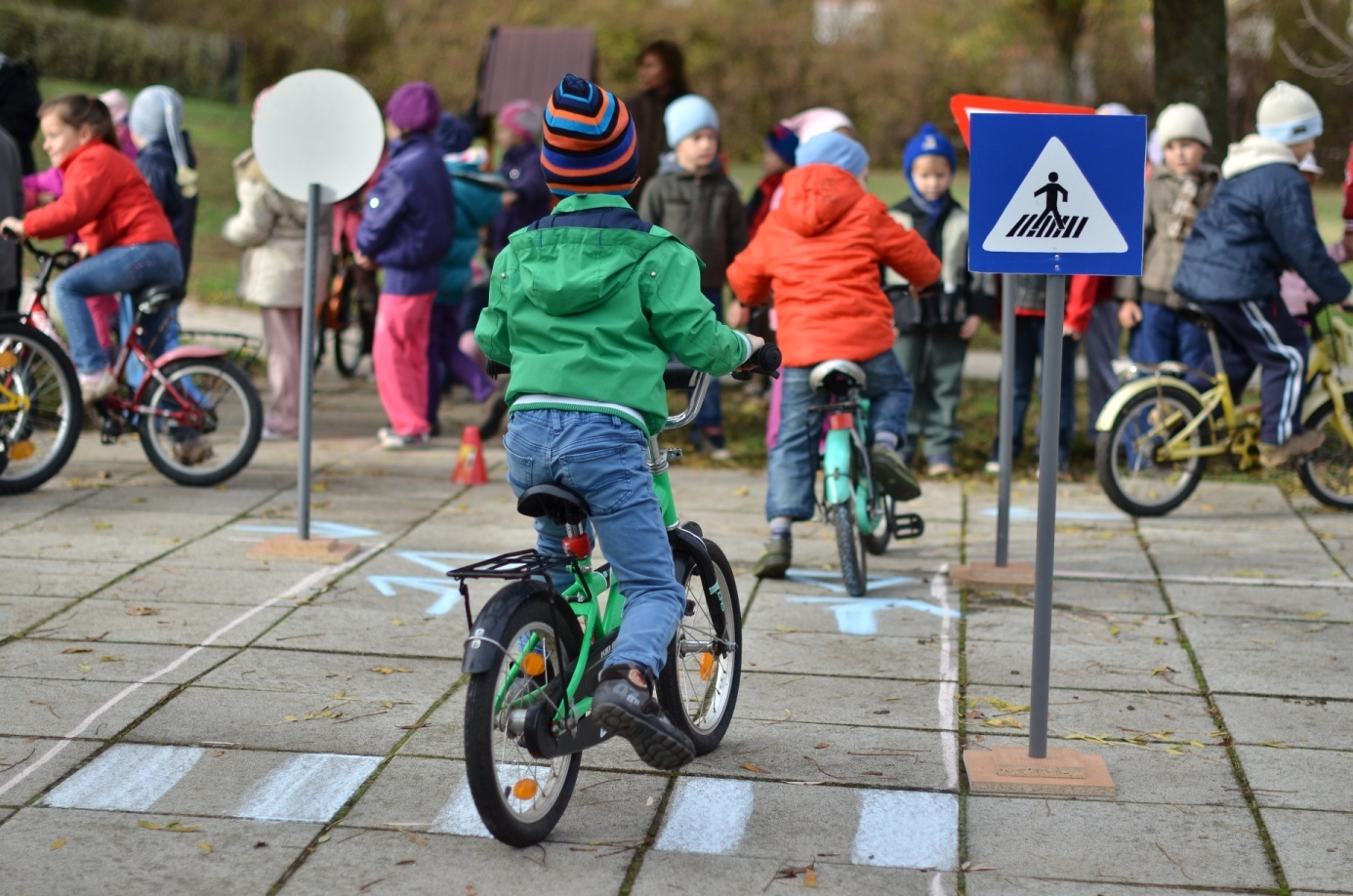 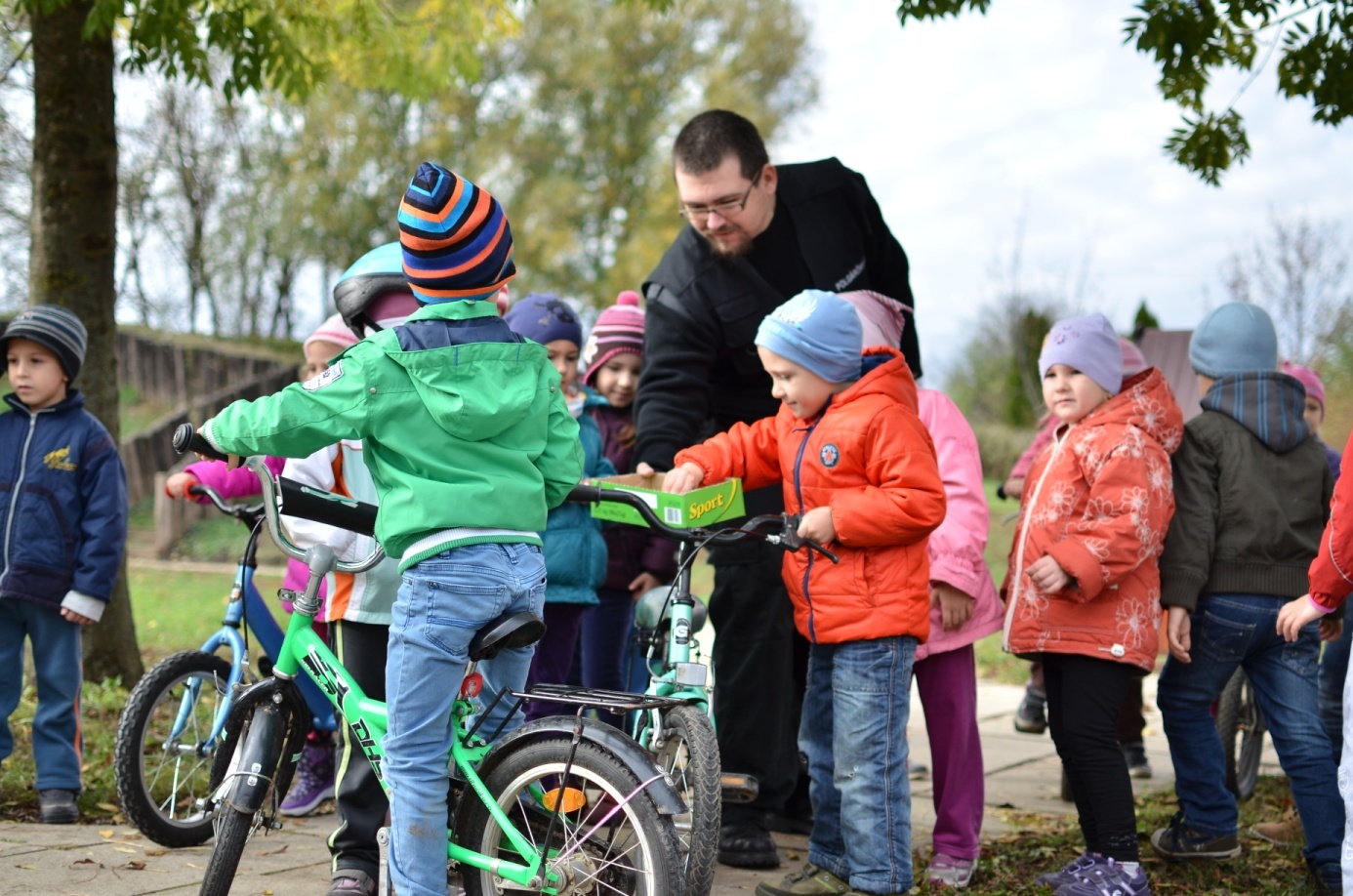 Balmazújvárosban 2013.11.08. Bringasuli az óvodában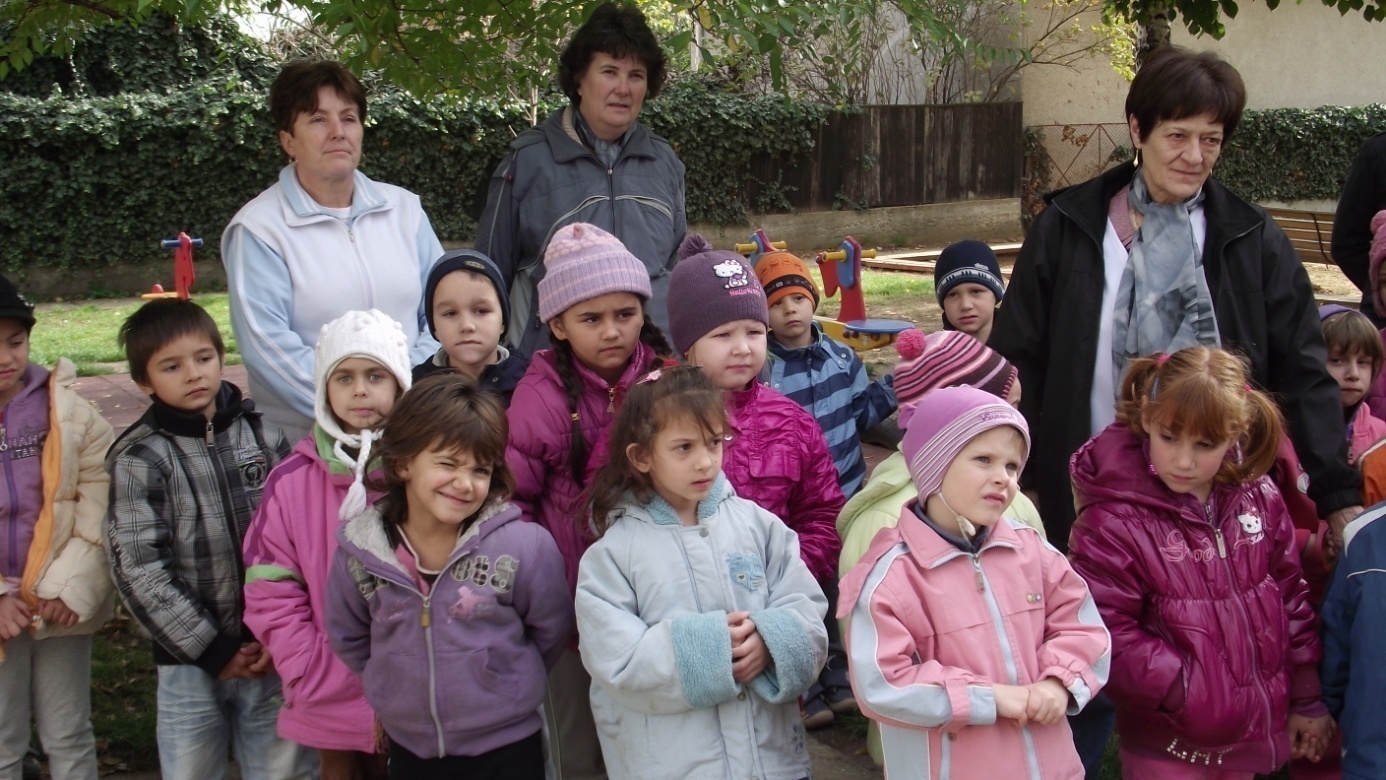 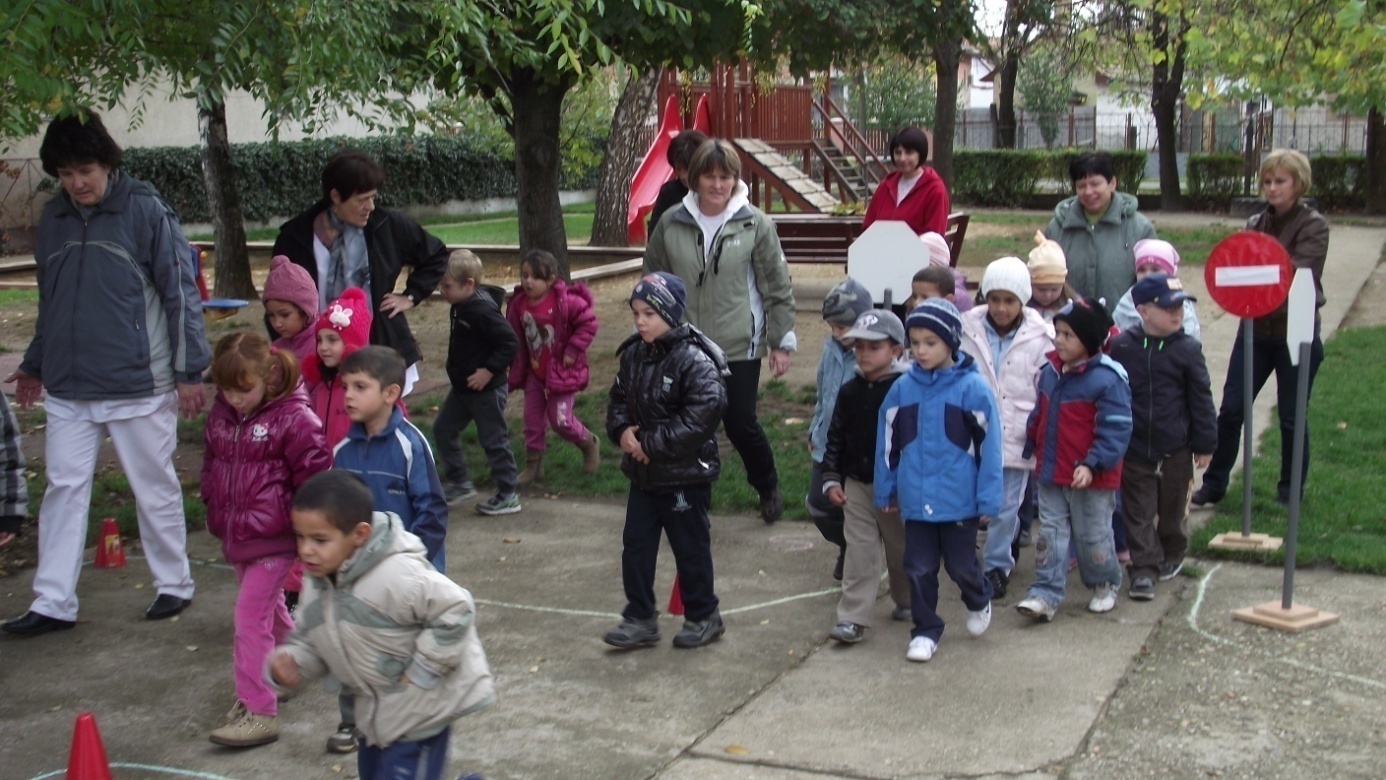 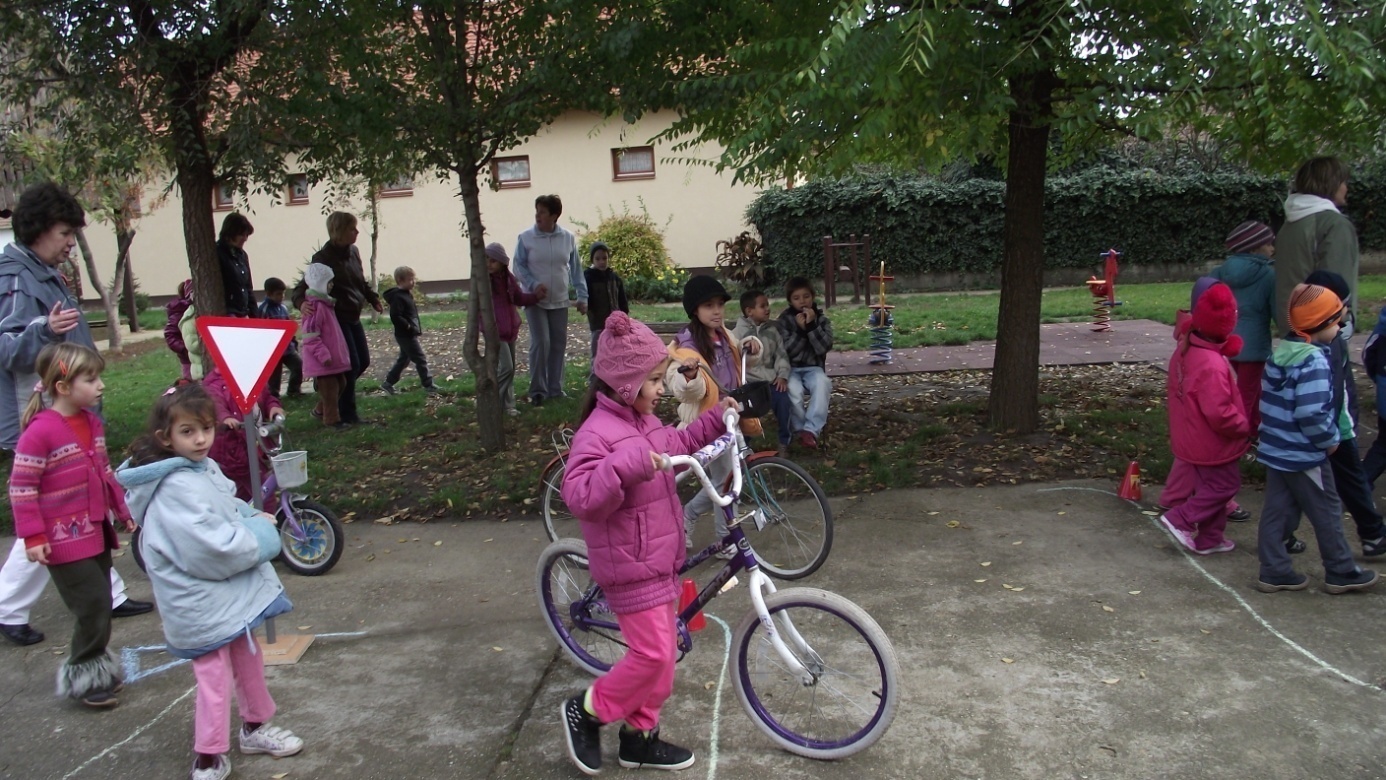 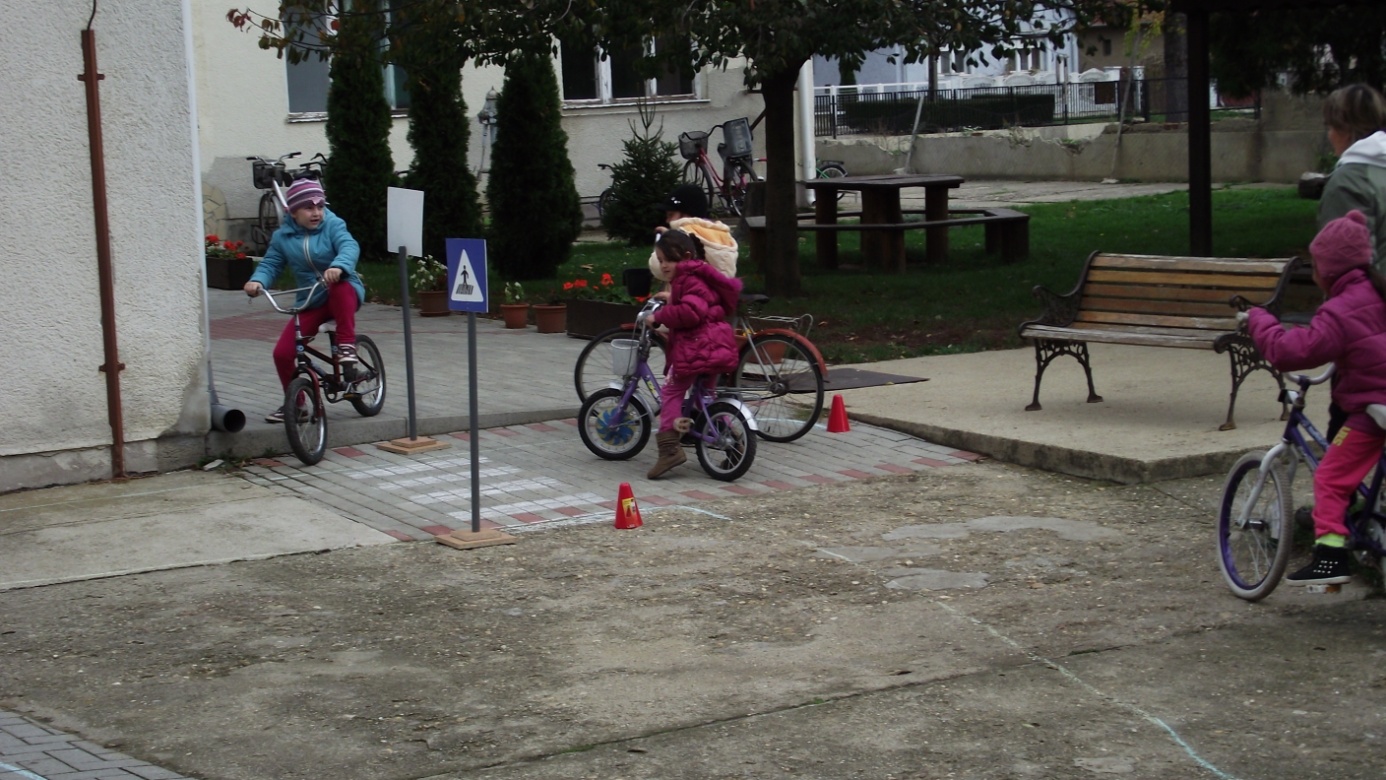 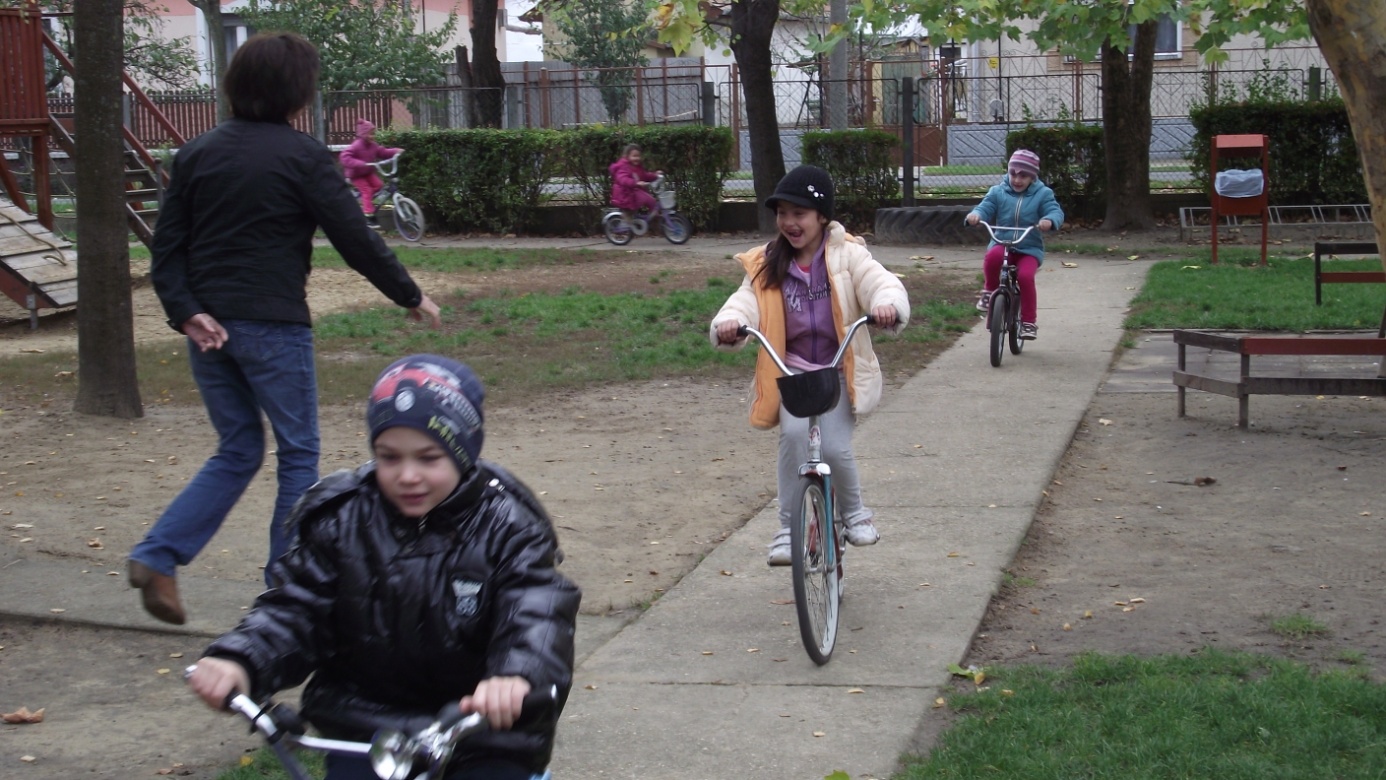 Balmazújvárosban 2013.10.19 Szombat Két Keréken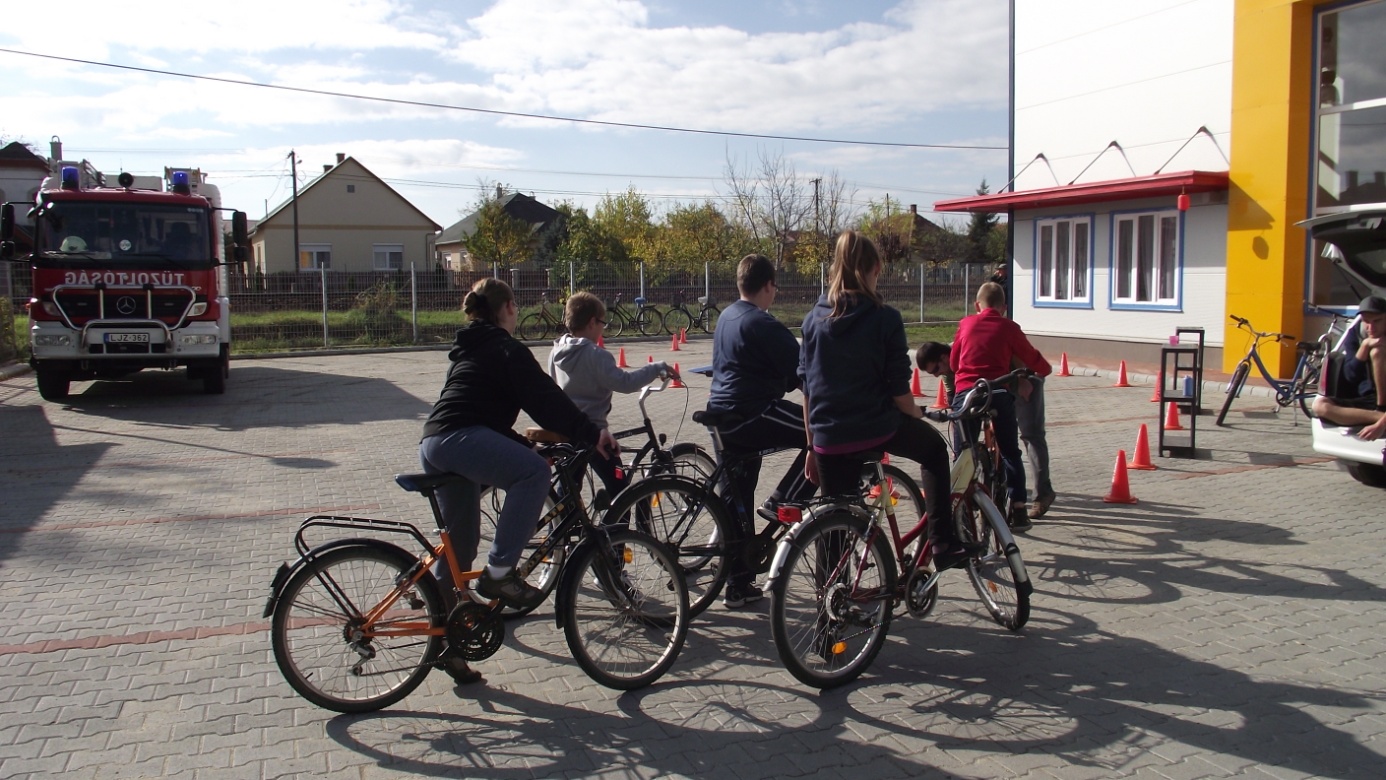 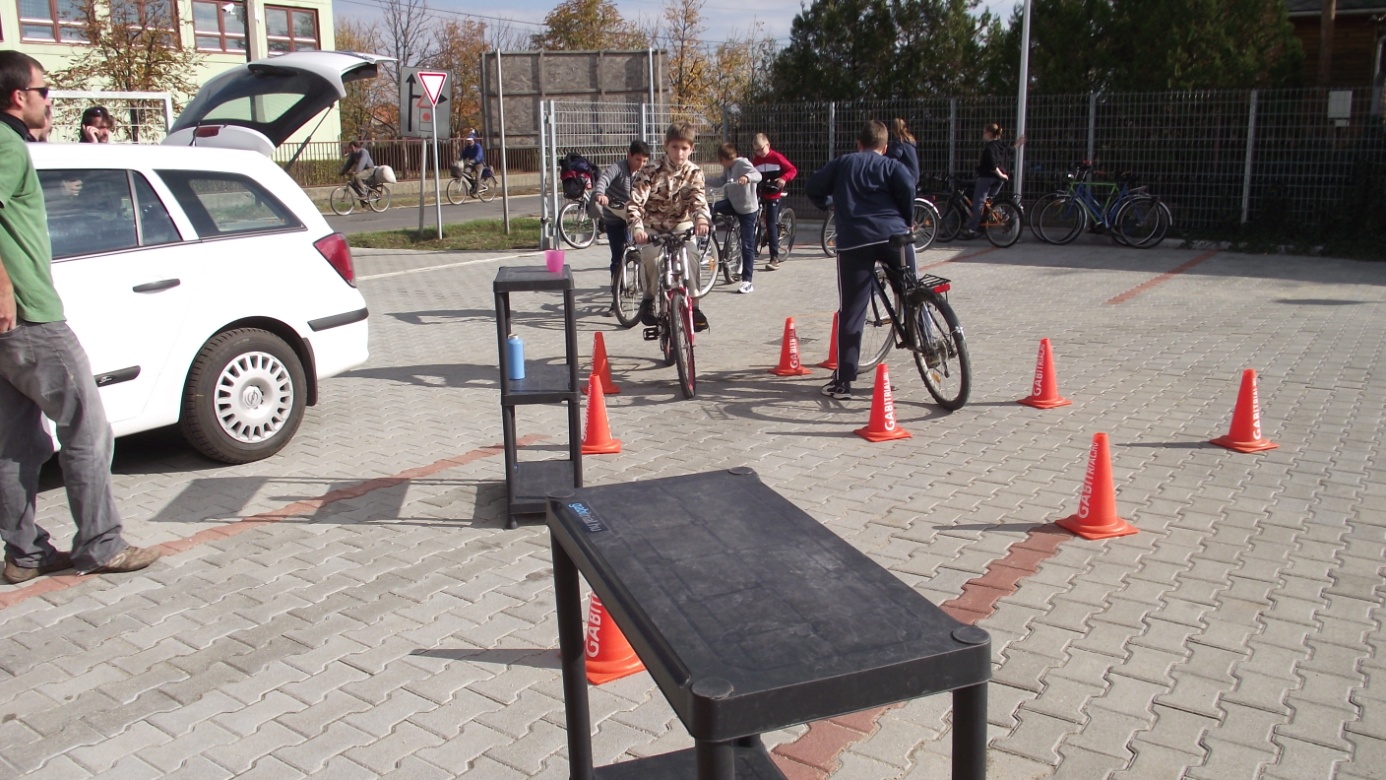 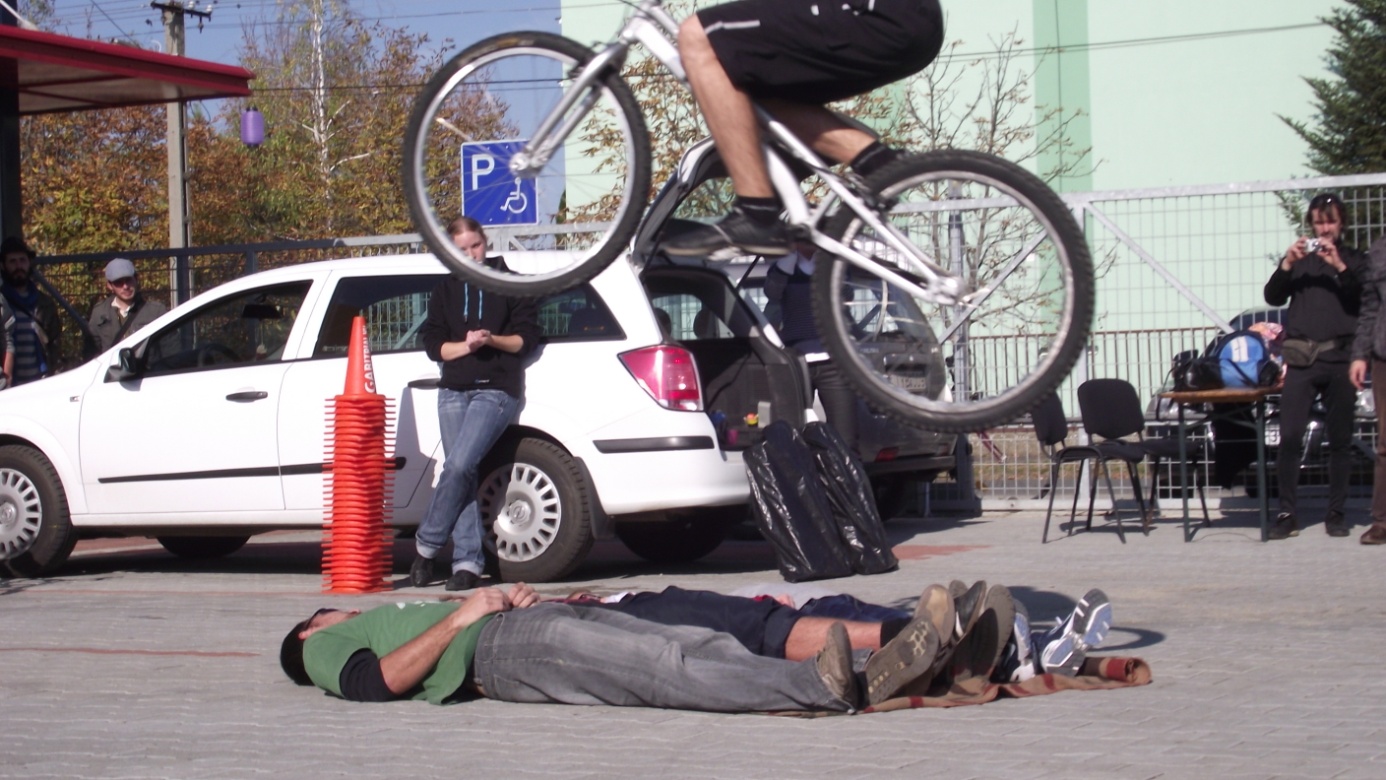 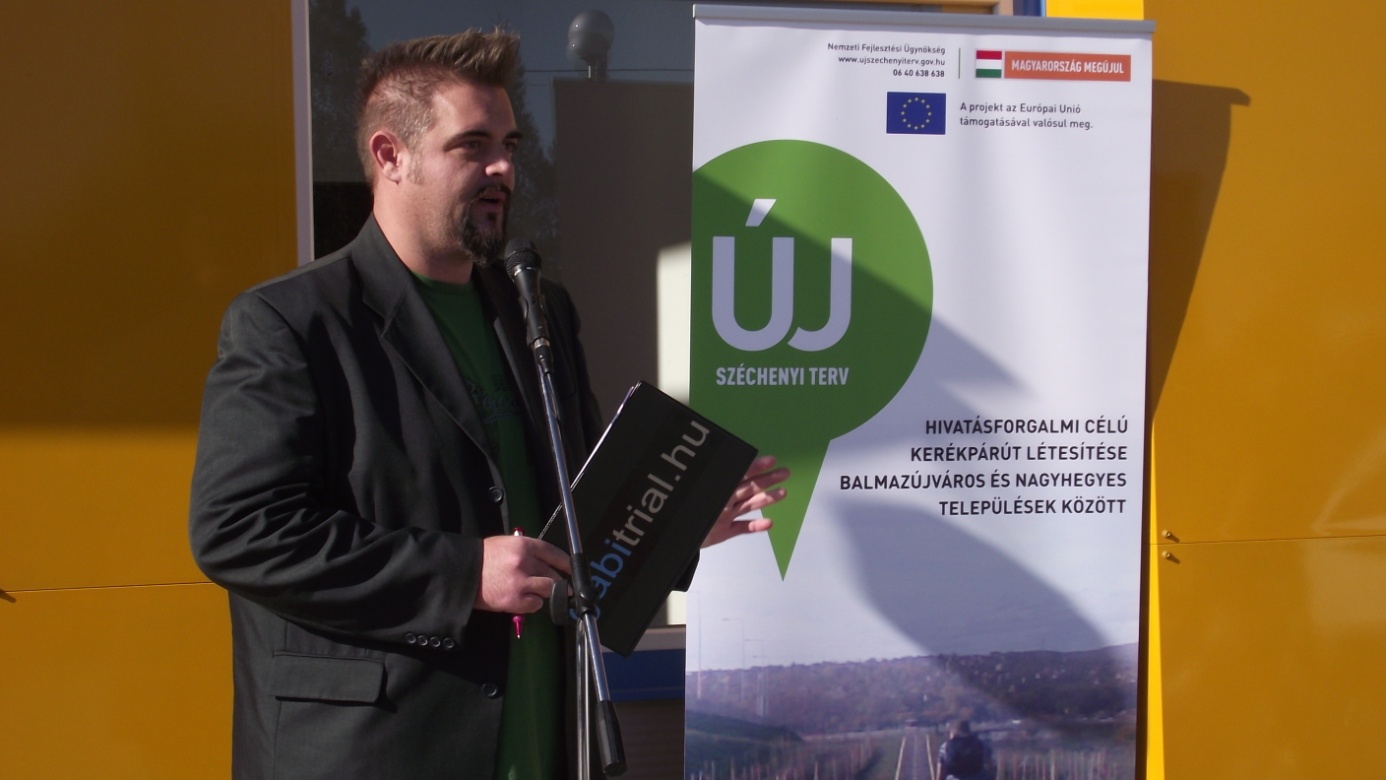 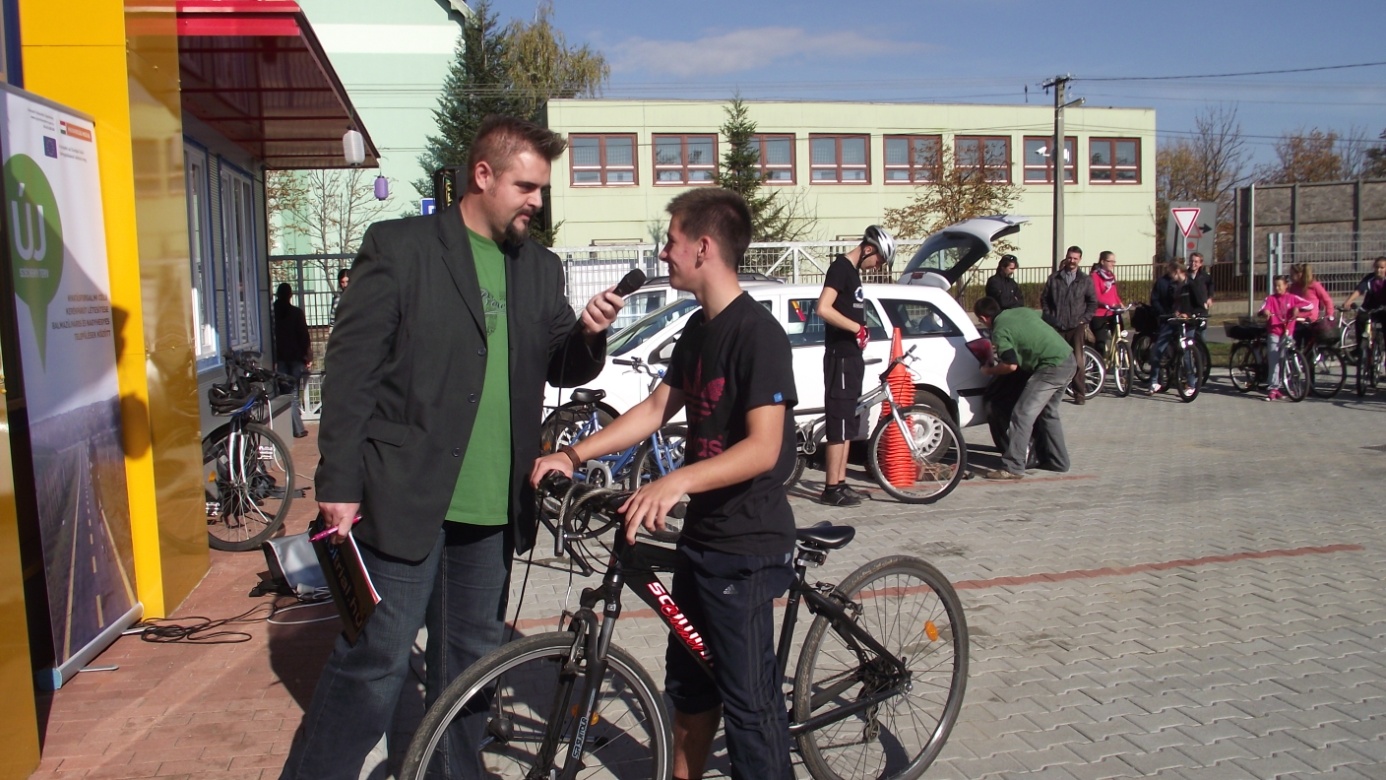 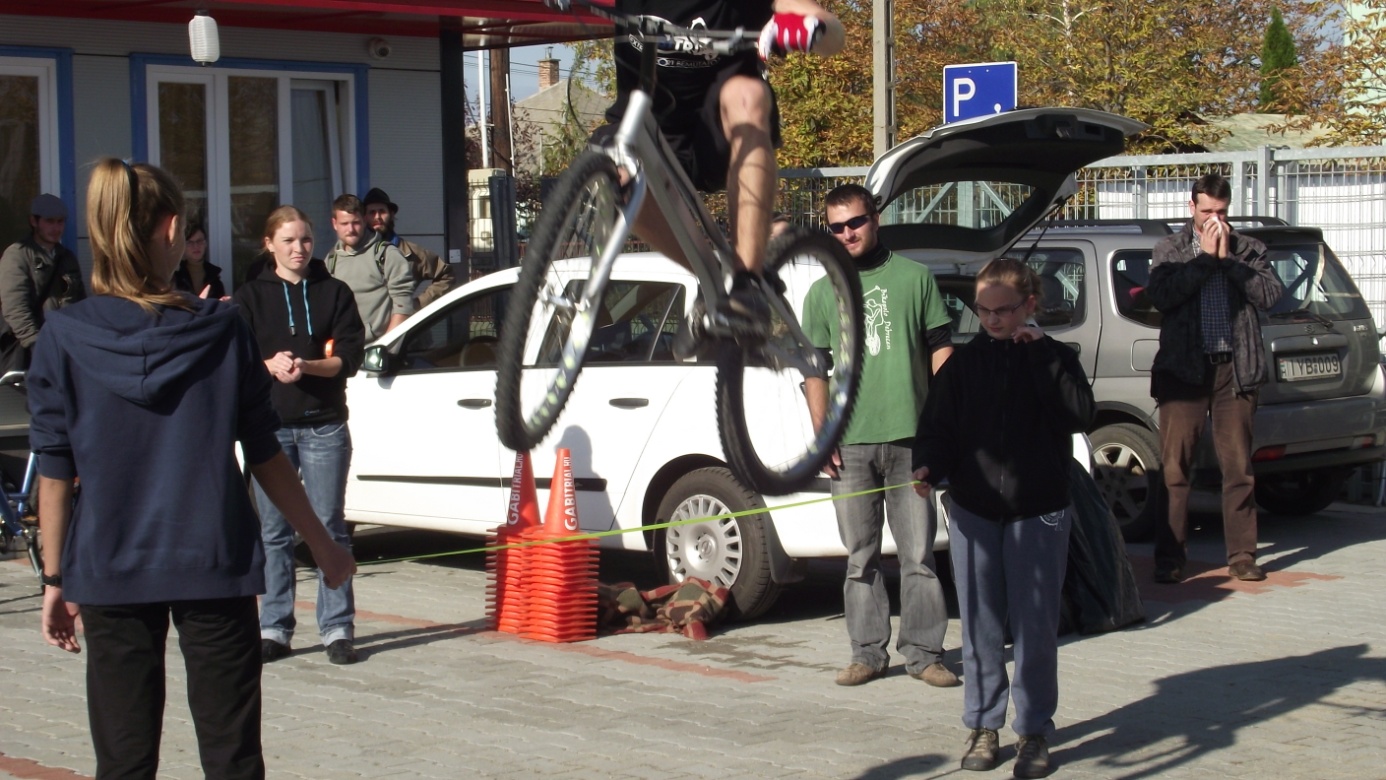 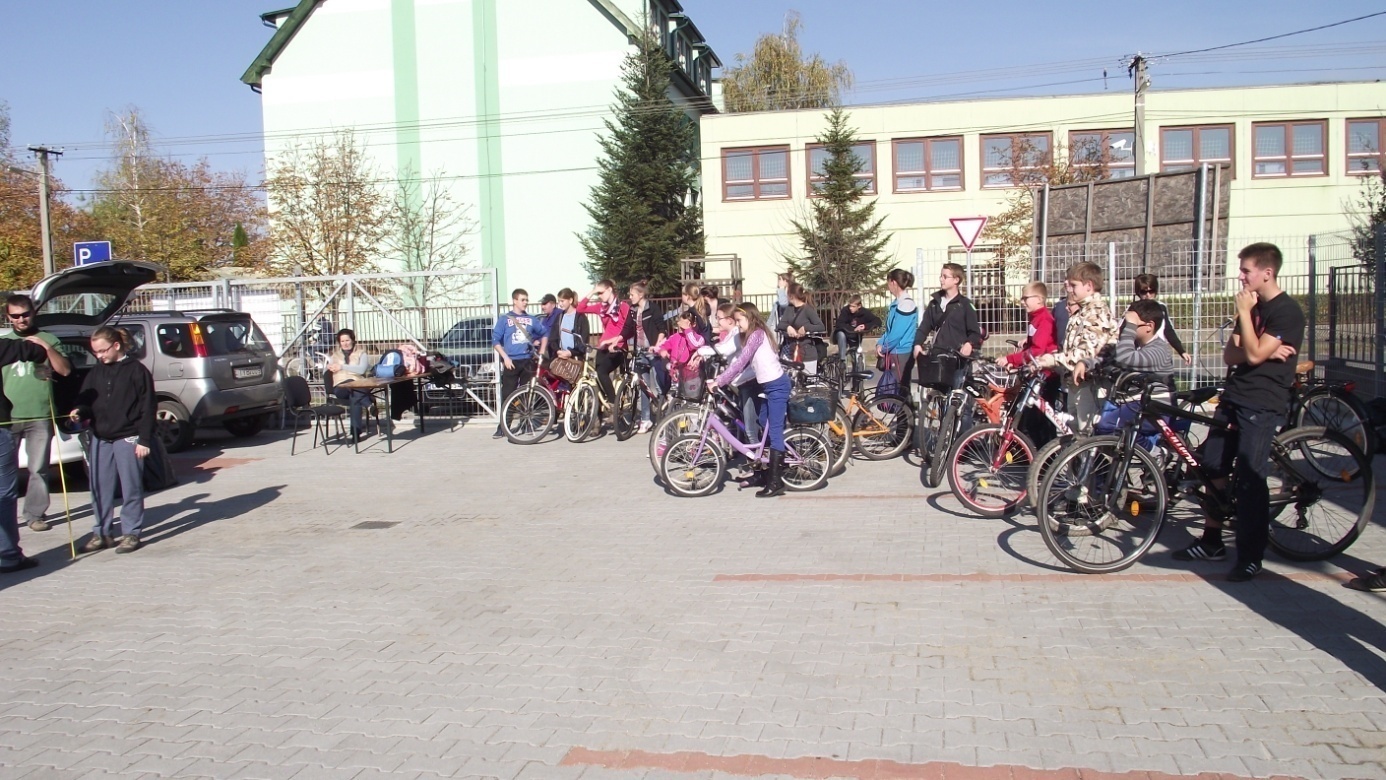 Nagyhegyesen 2013.11.16. Szombat Két Keréken 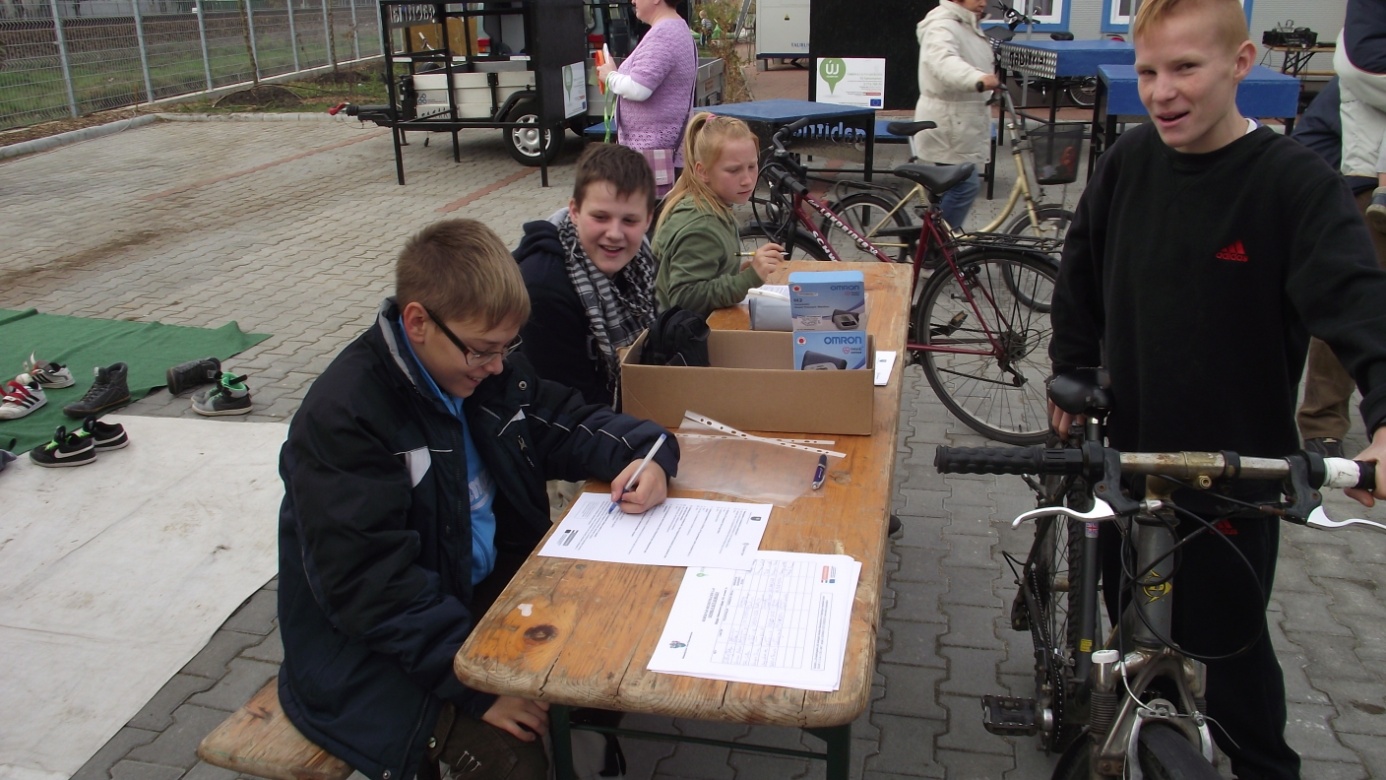 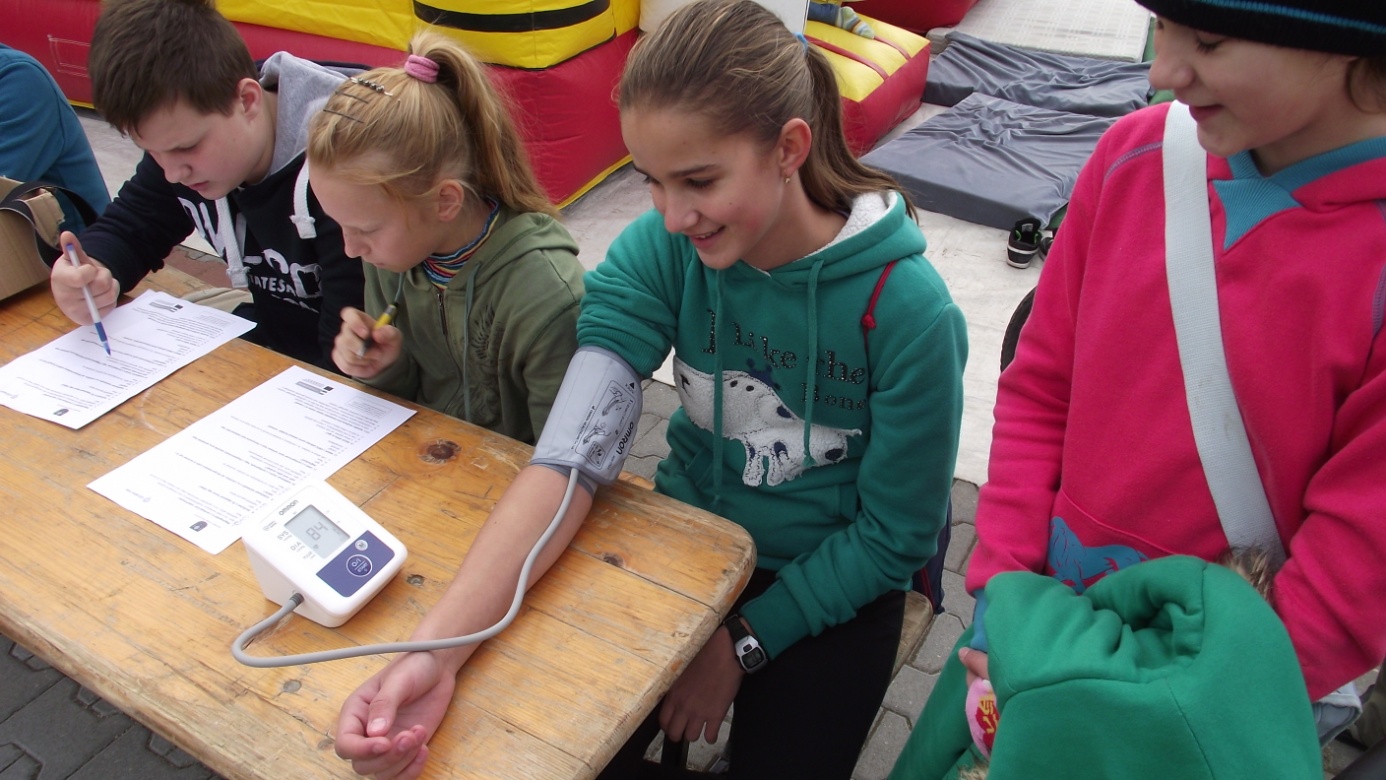 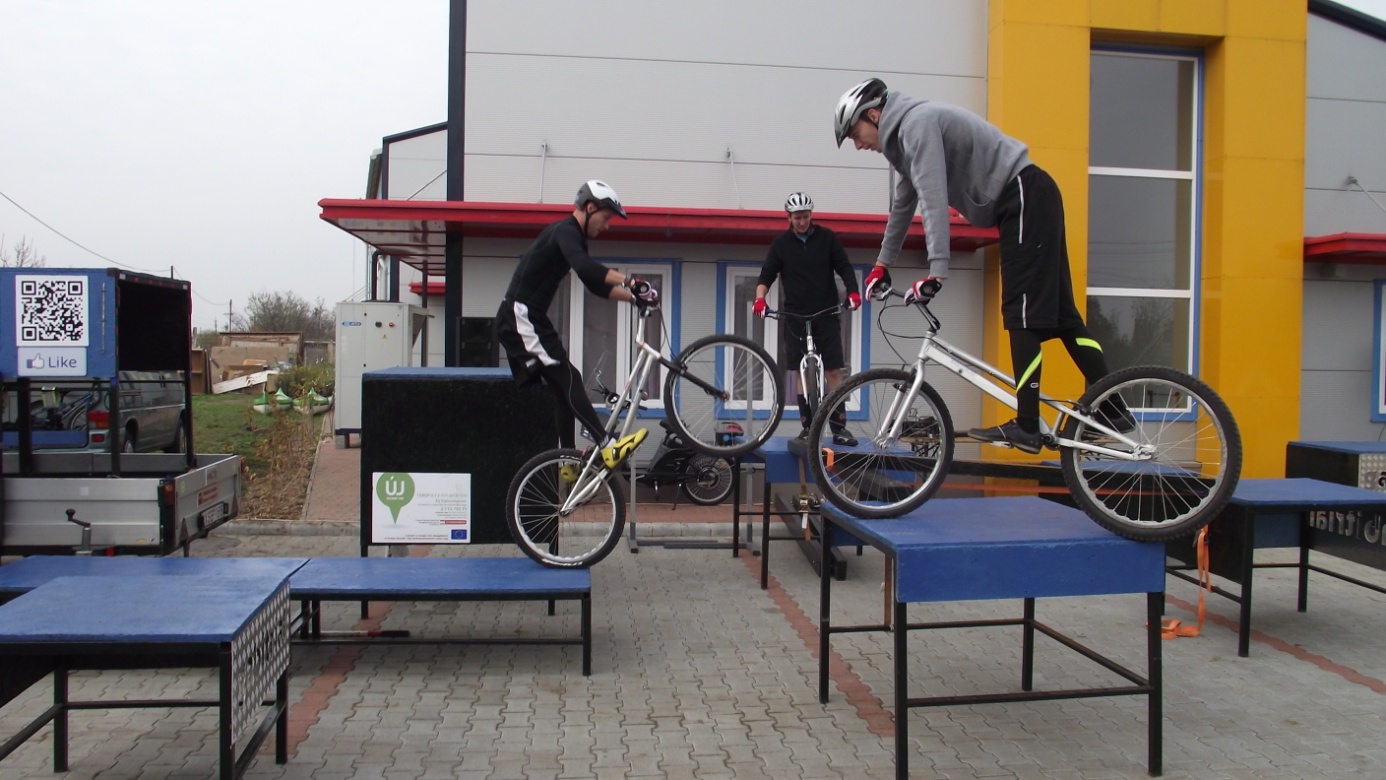 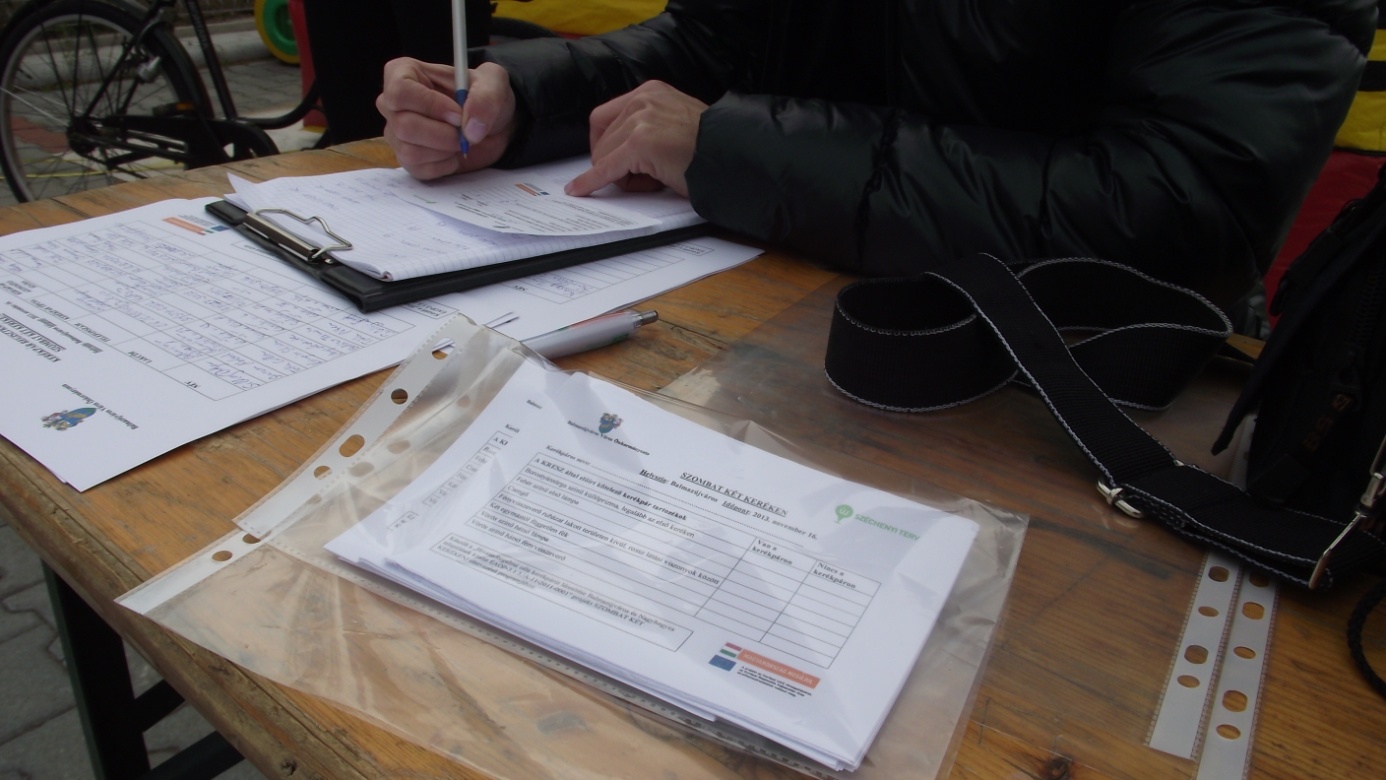 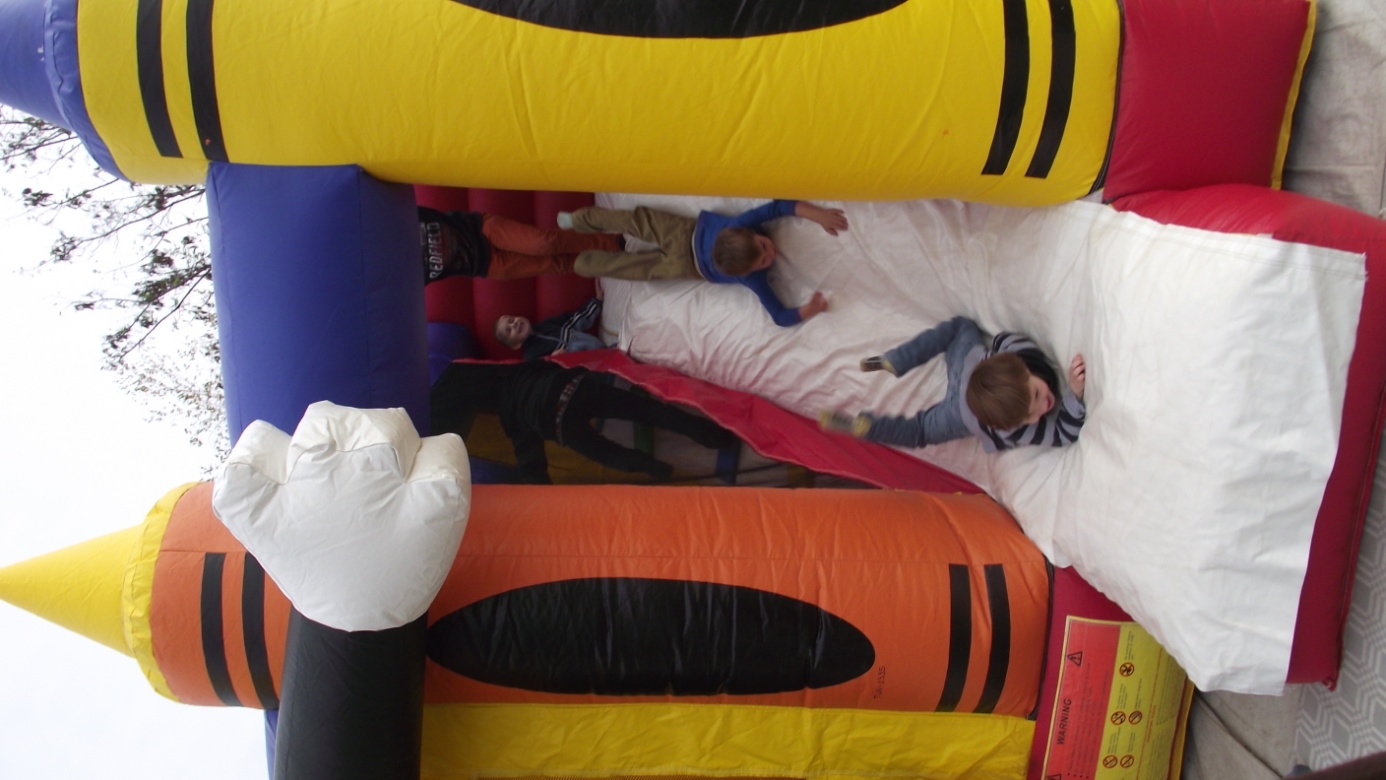 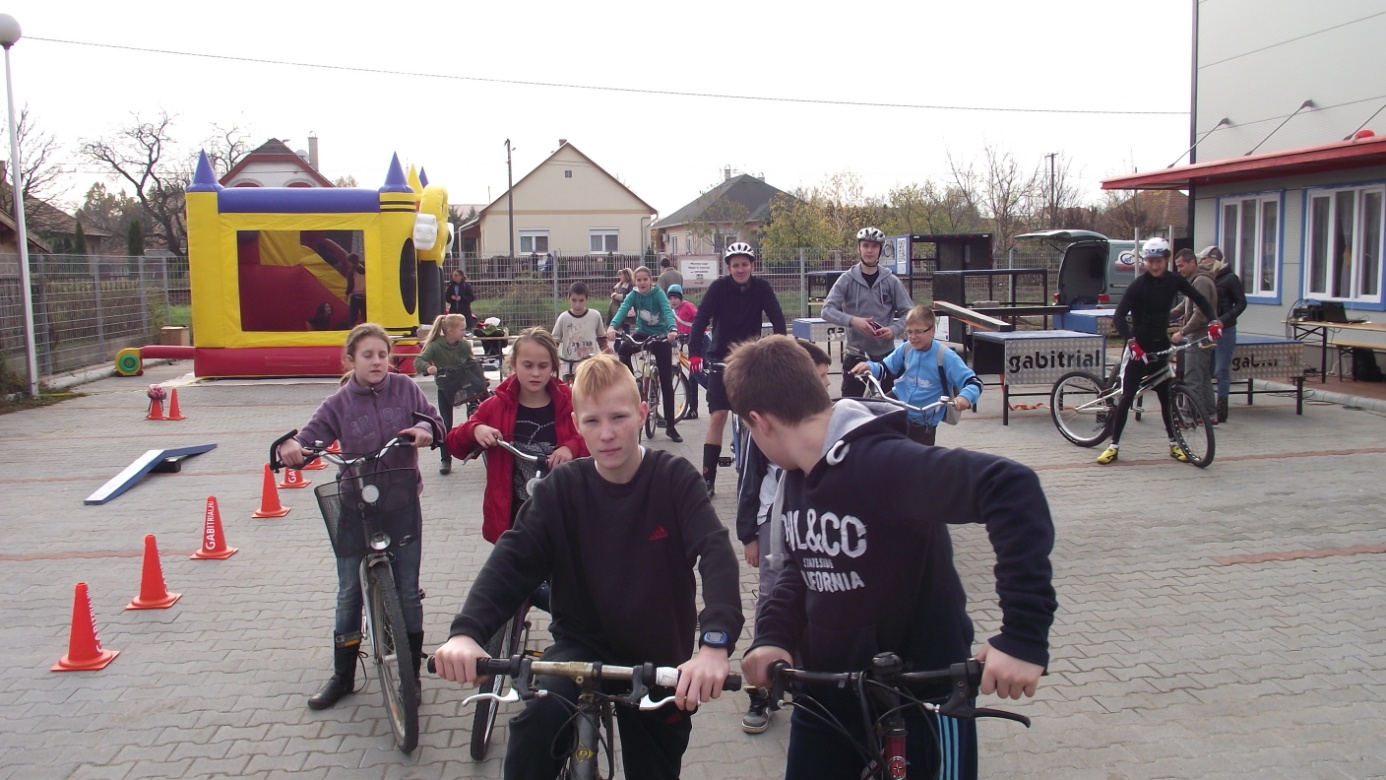 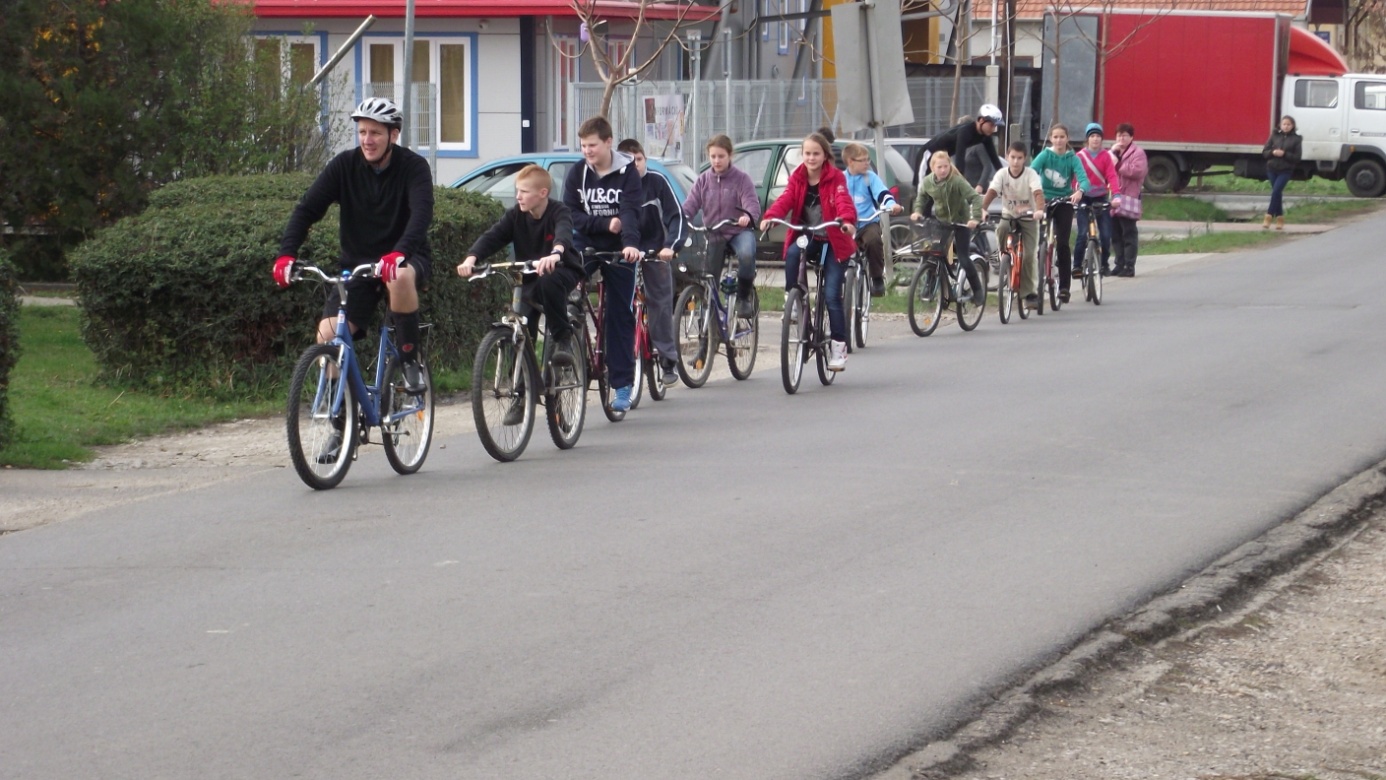 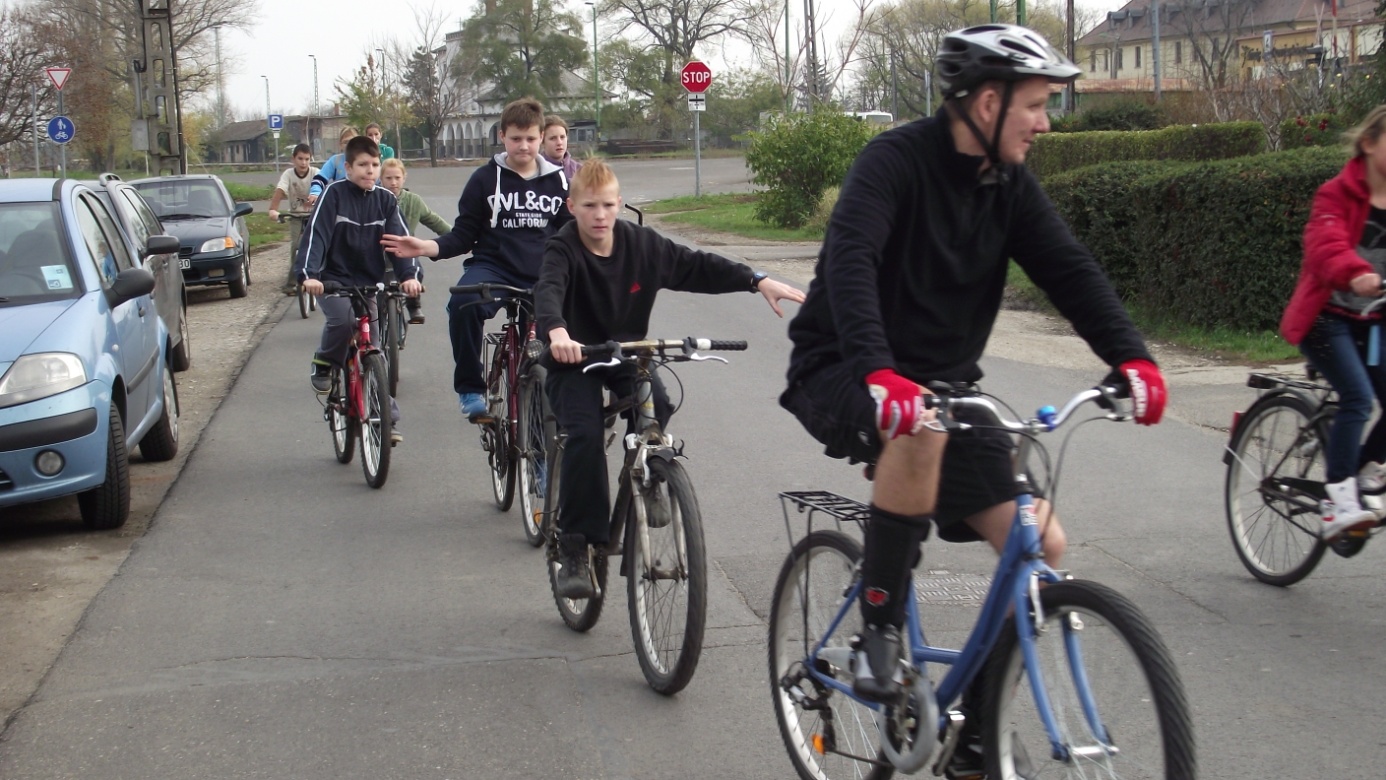 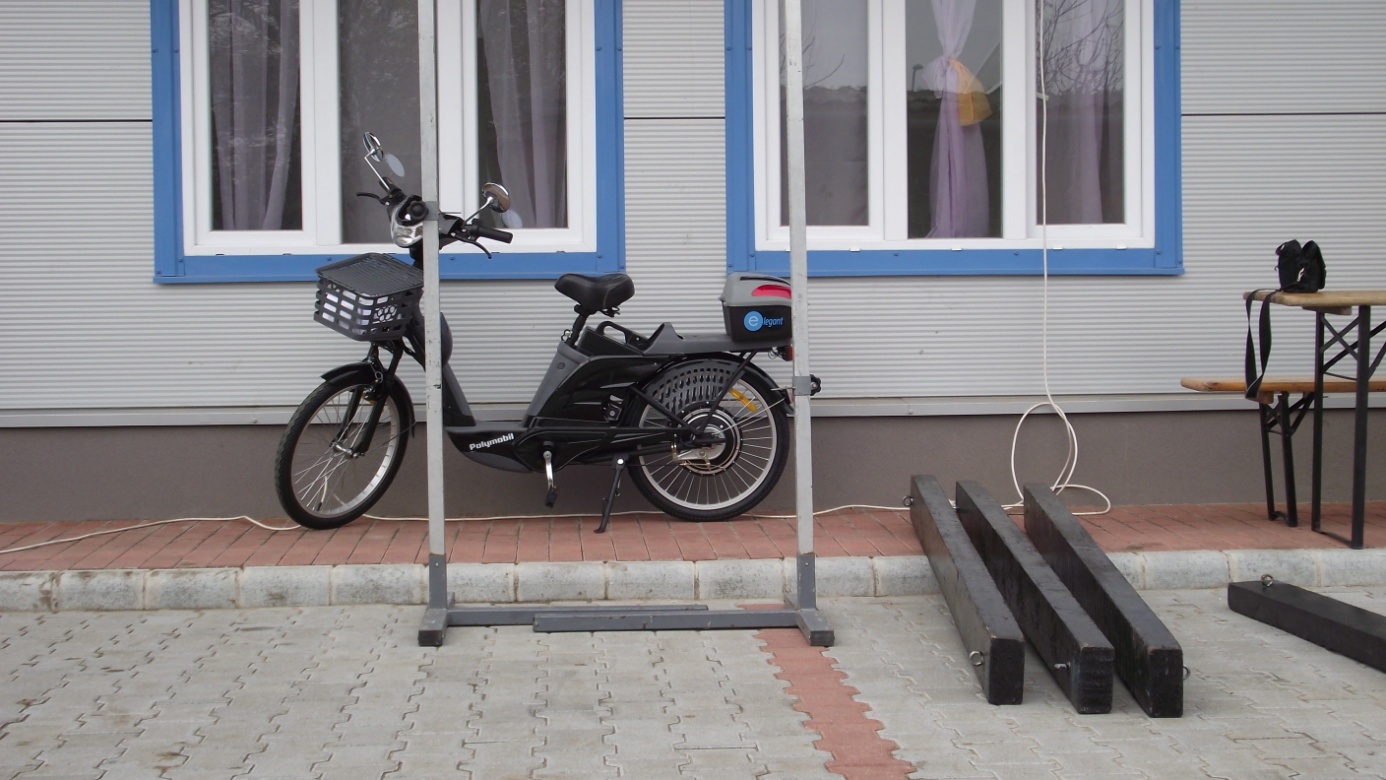 Nagyhegyesen 2013.11.16.. Szombat Két Keréken 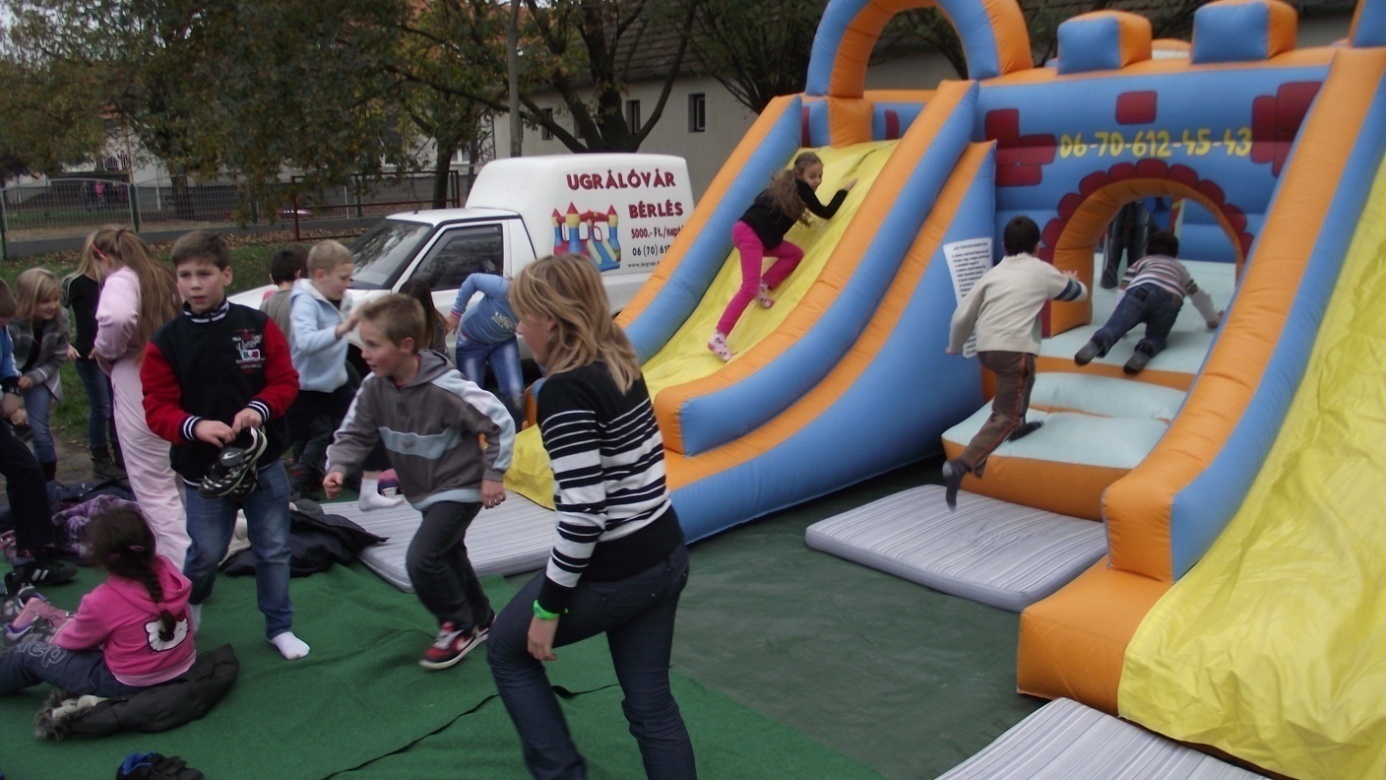 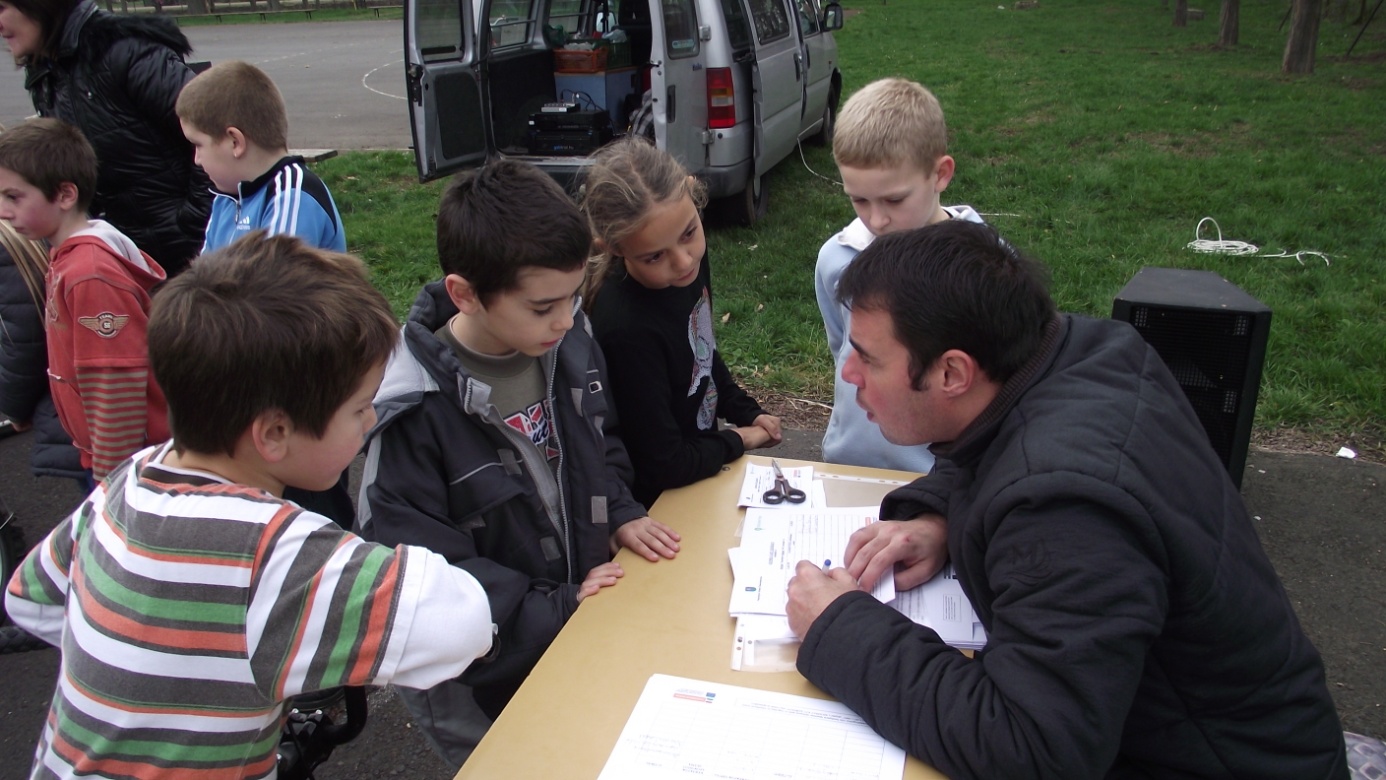 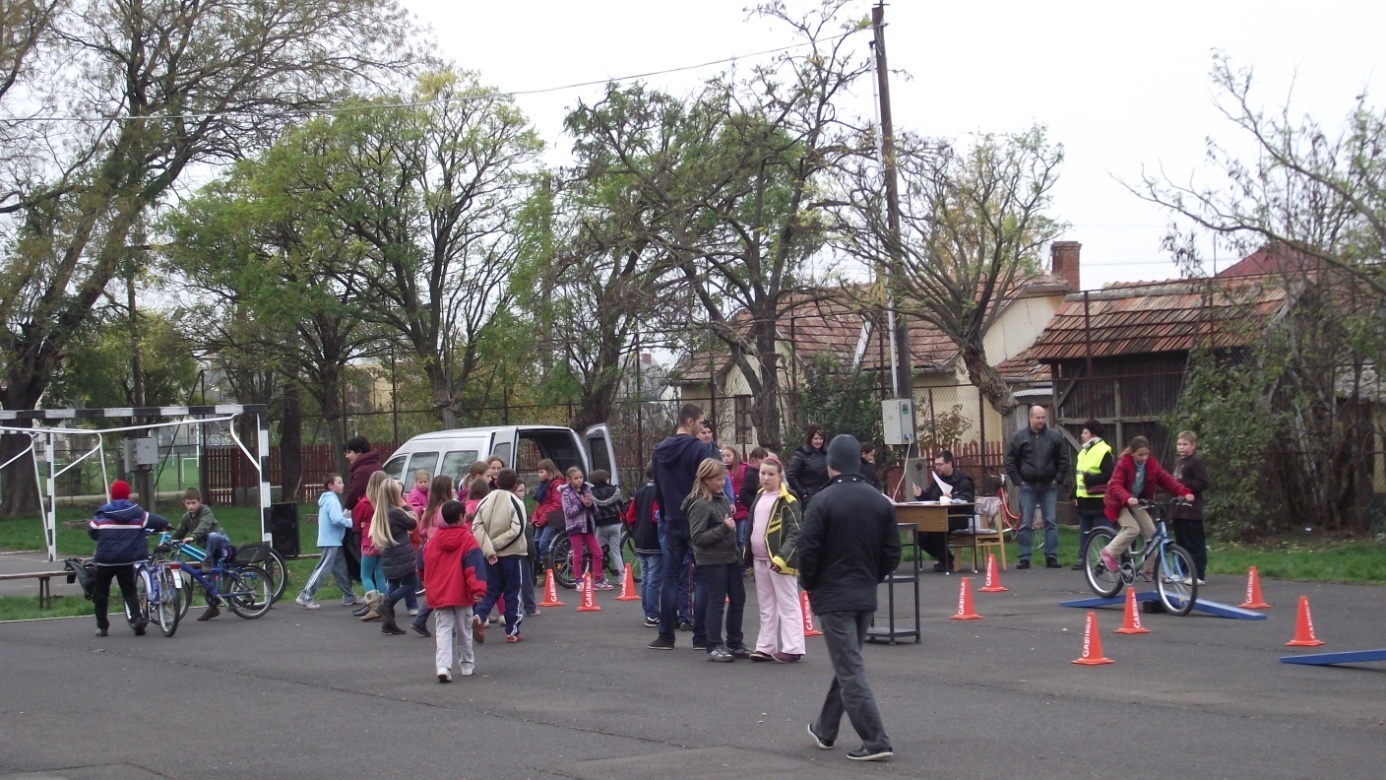 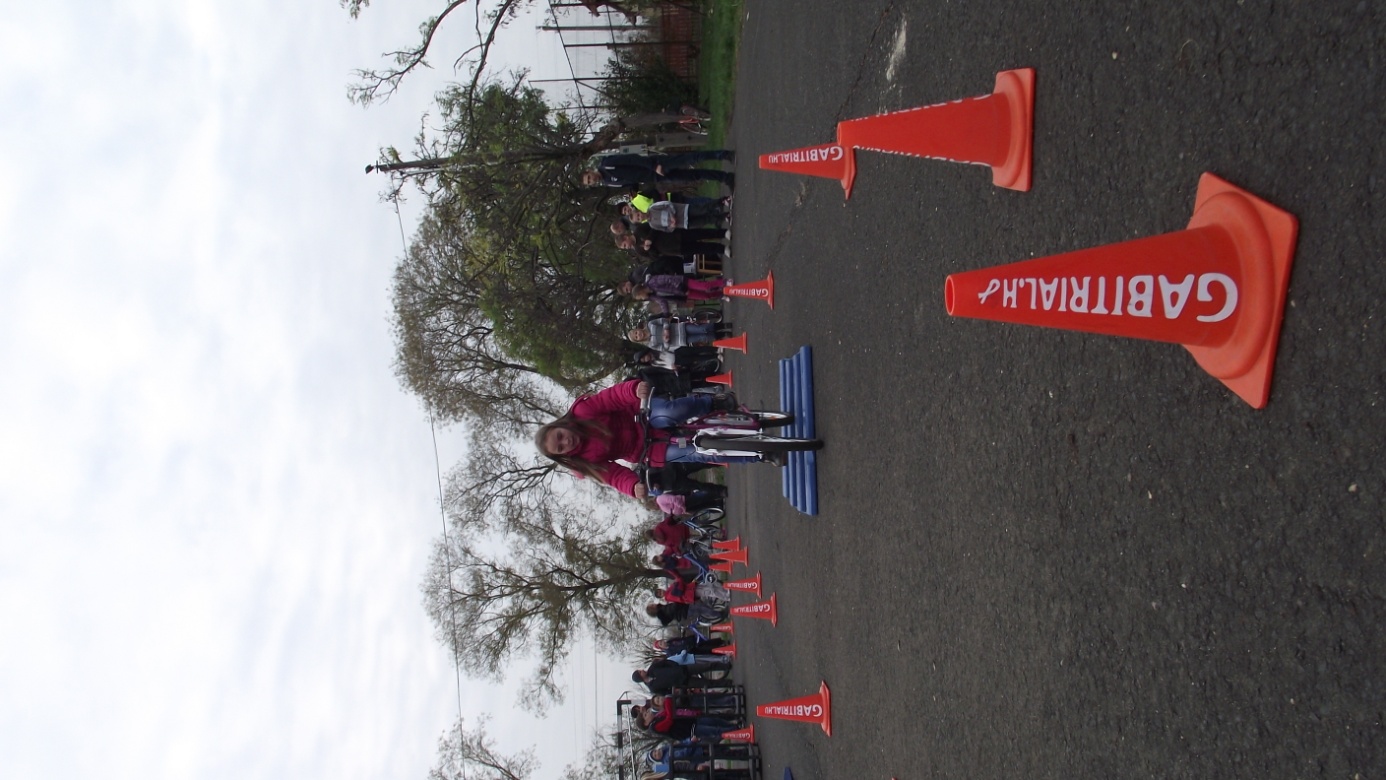 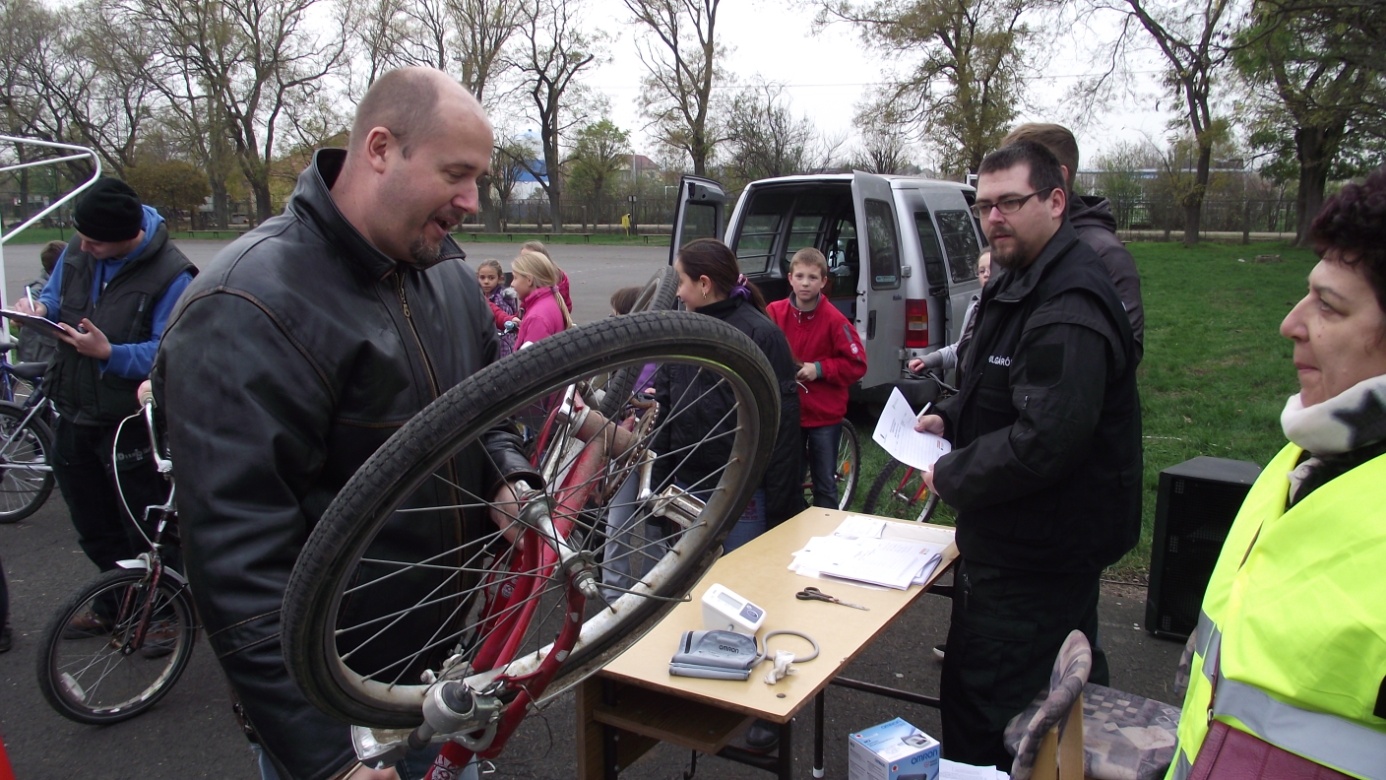 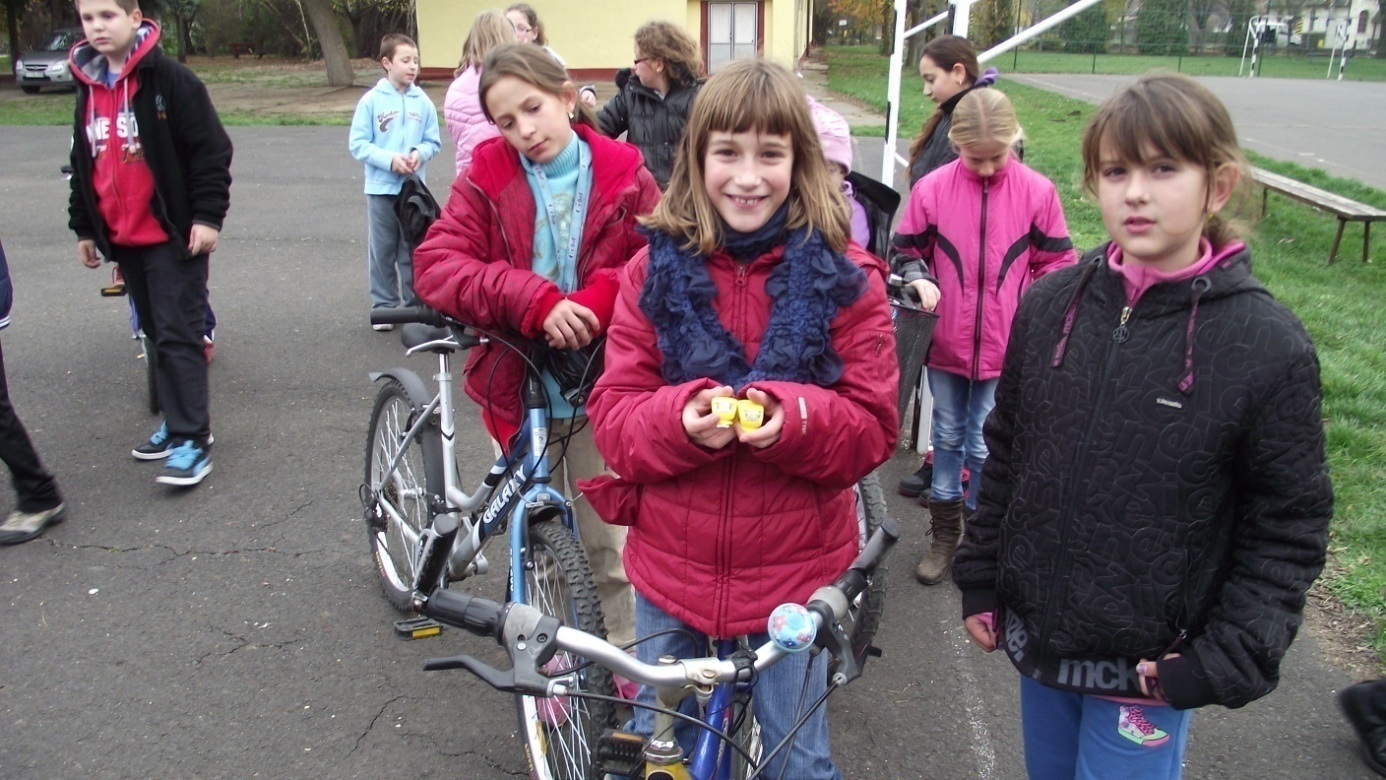 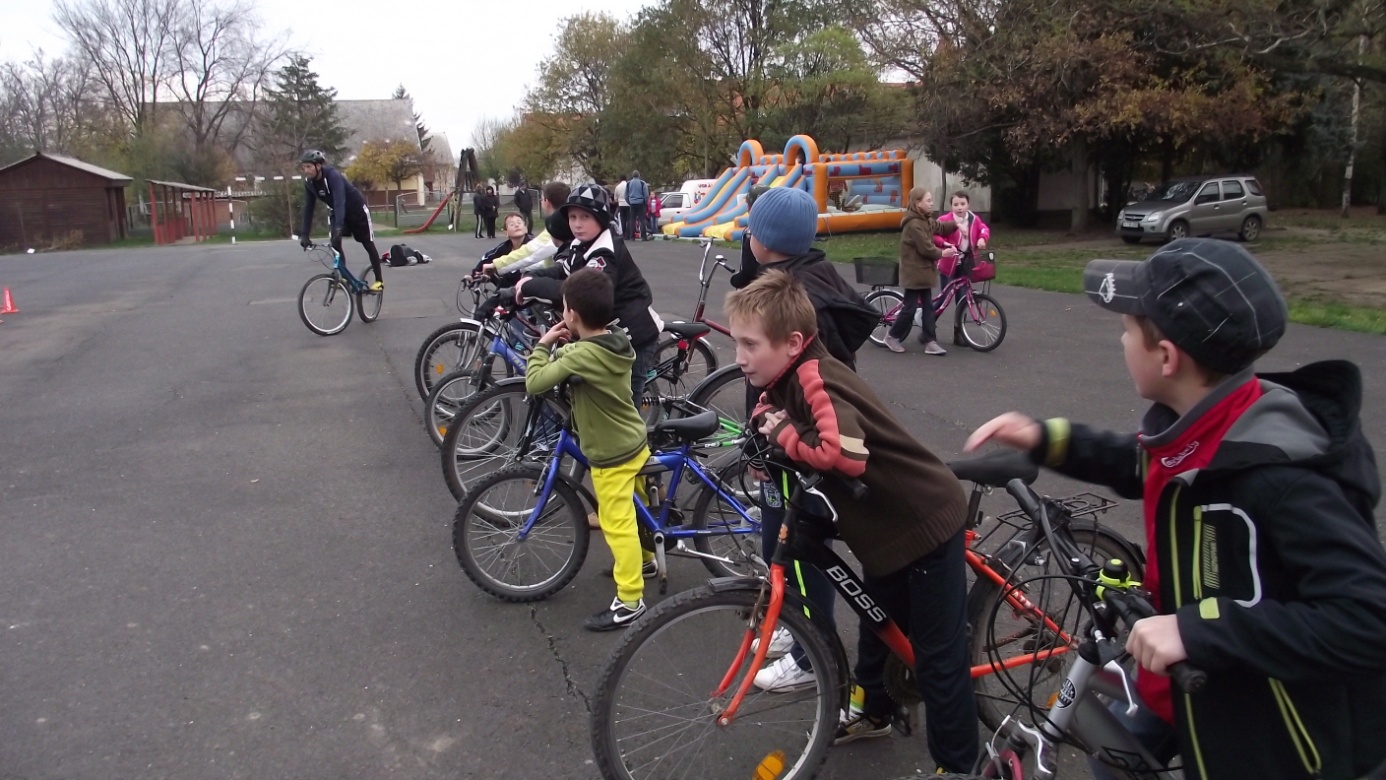 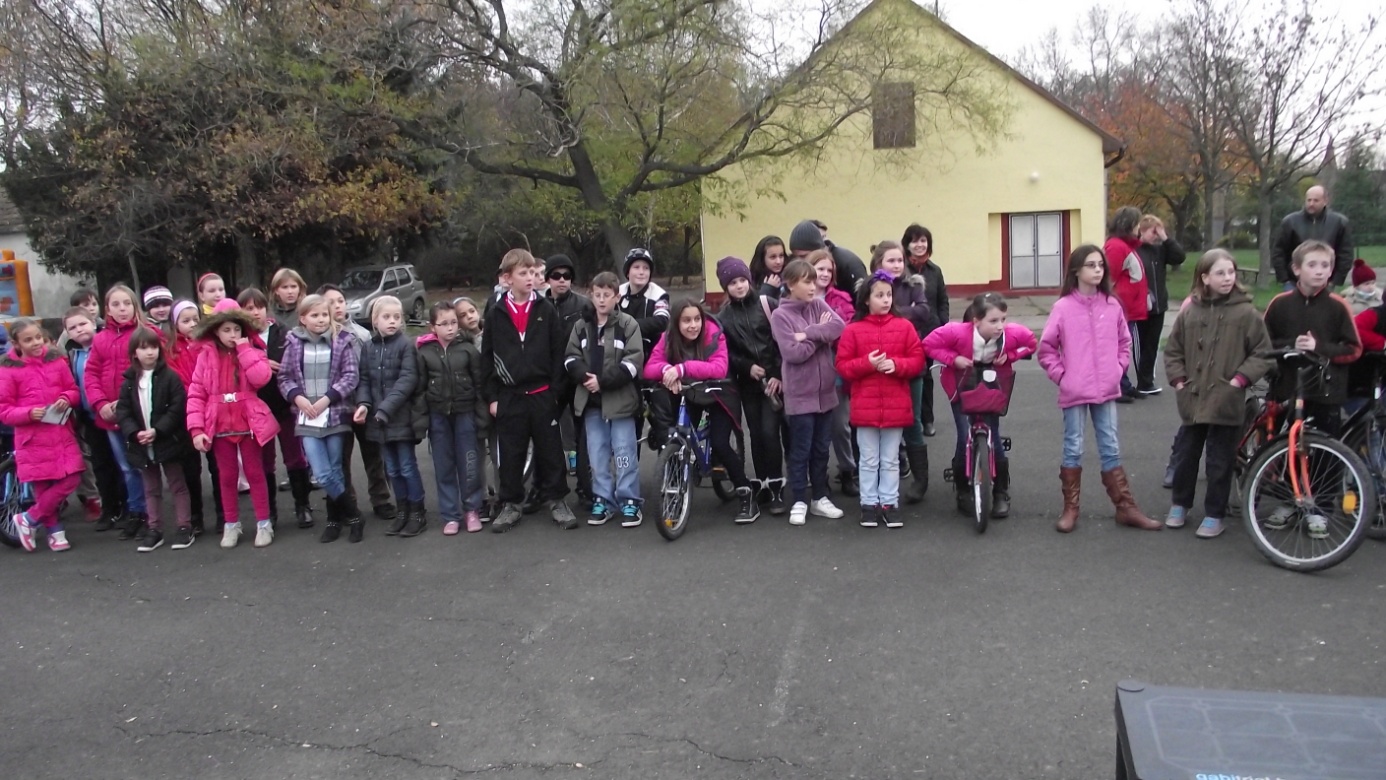 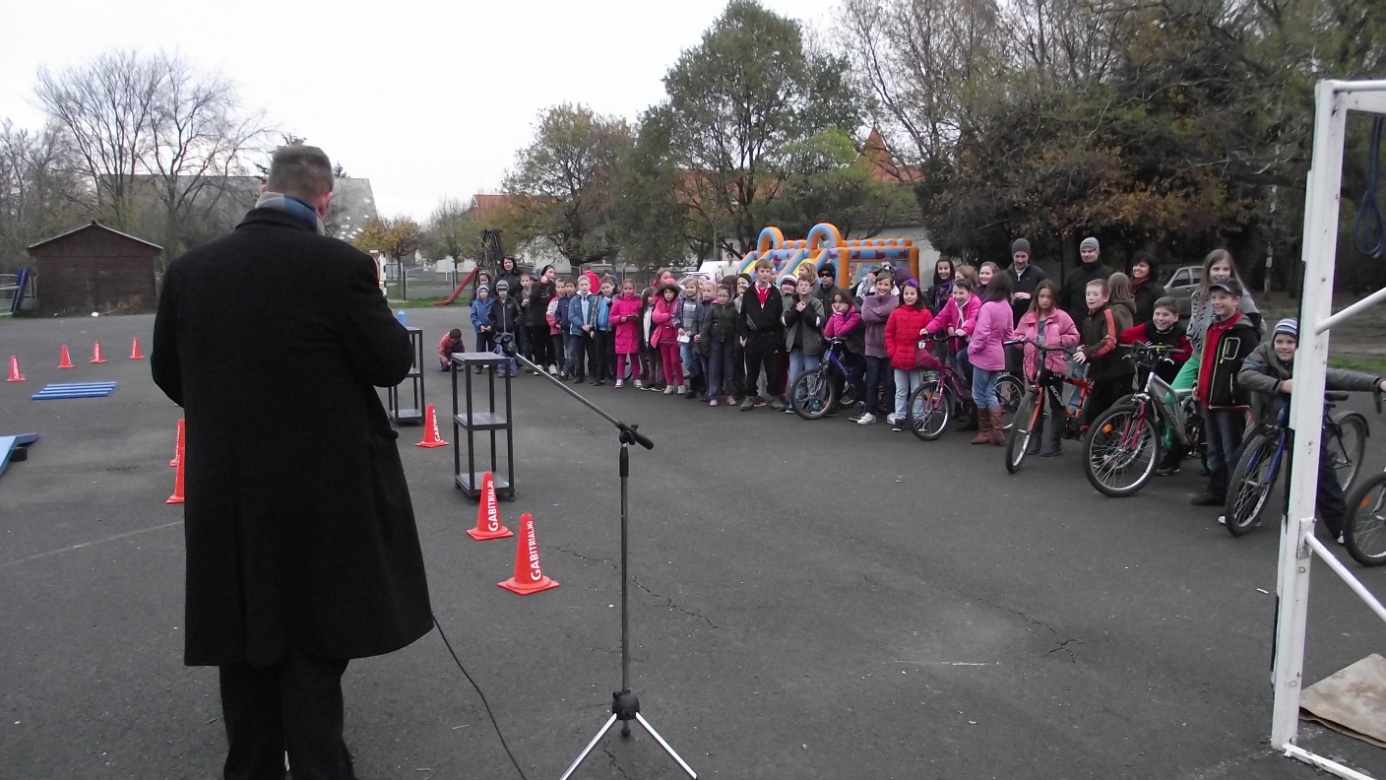 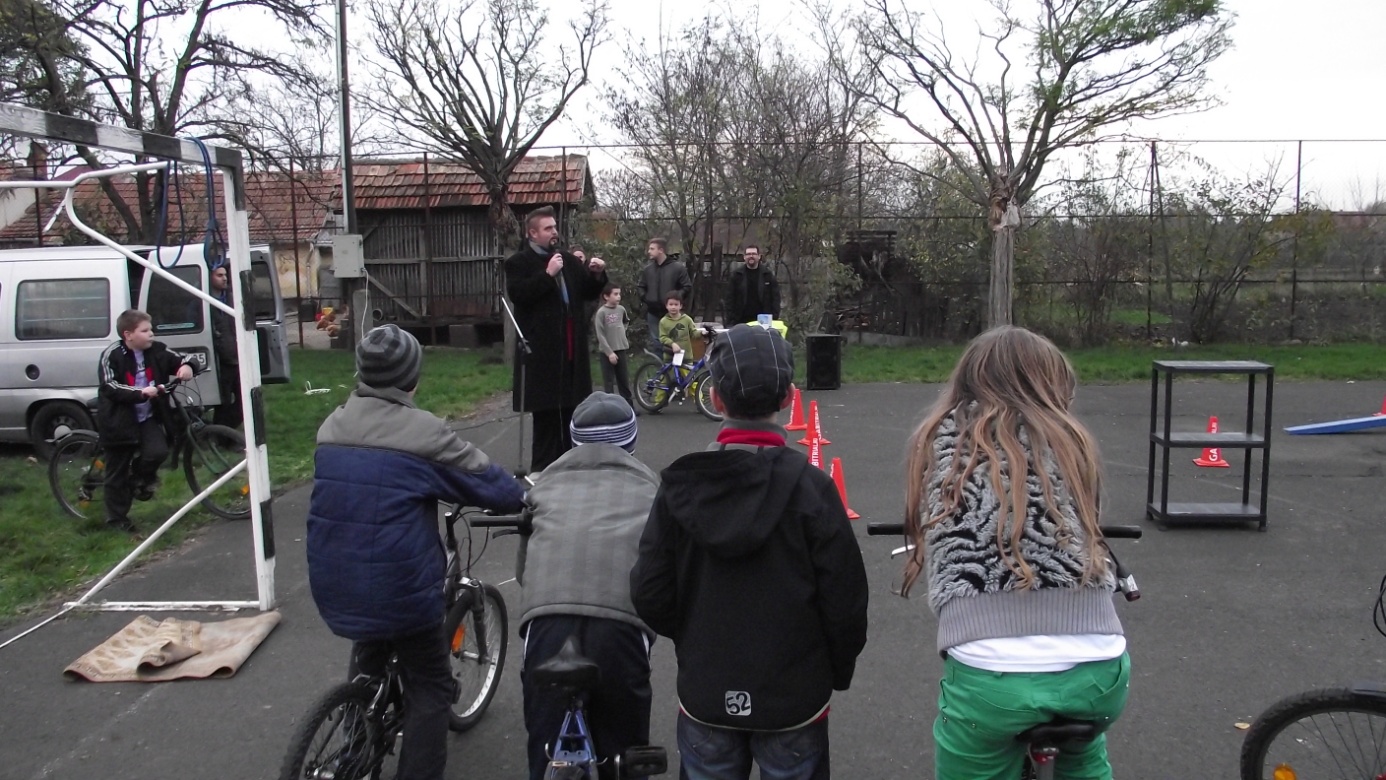 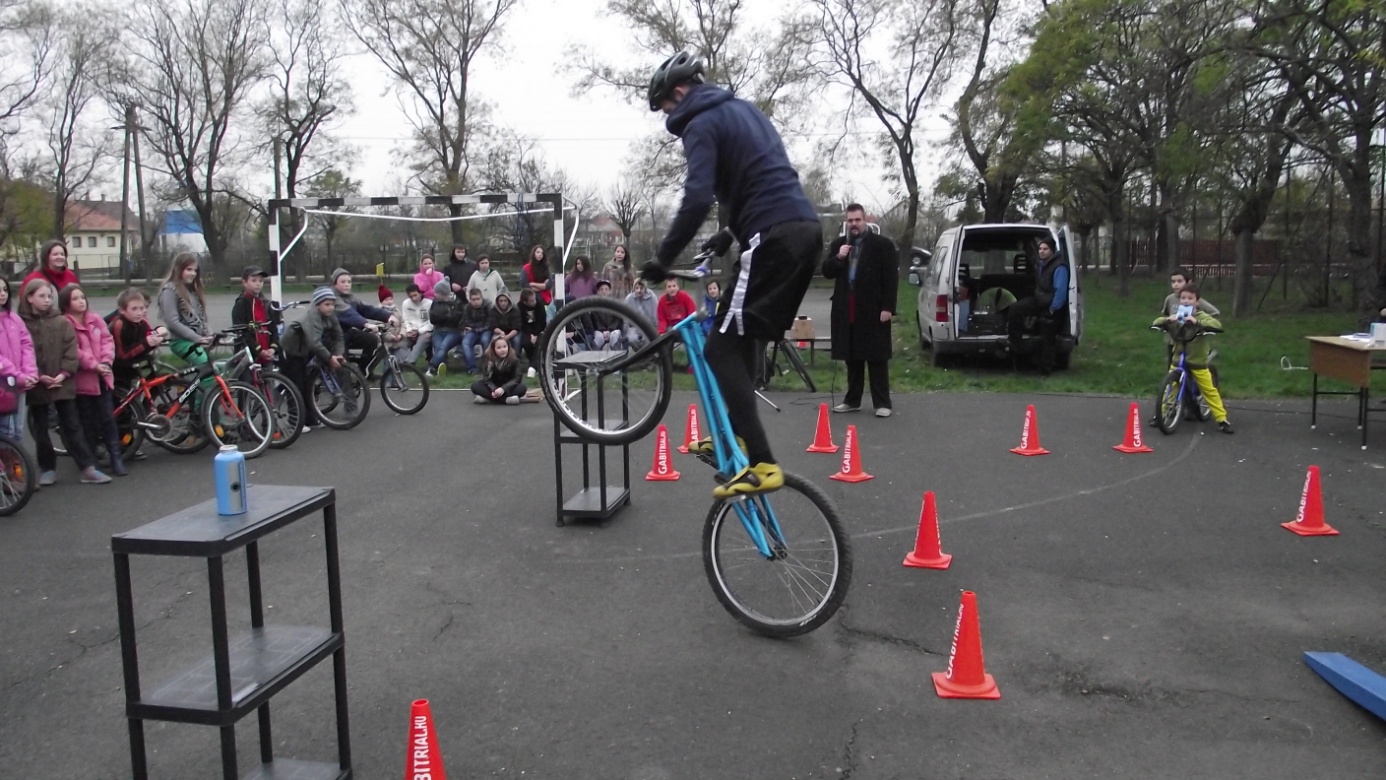 